                       АВТОНОМНАЯ НЕКОММЕРЧЕСКАЯ ОРГАНИЗАЦИЯ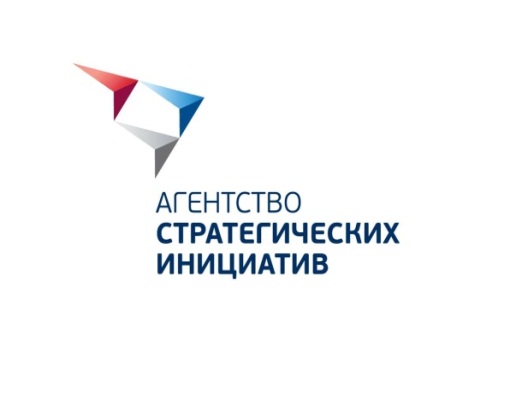        АГЕНТСТВО СТРАТЕГИЧЕСКИХ ИНИЦИАТИВ             ПО ПРОДВИЖЕНИЮ НОВЫХ ПРОЕКТОВЗАКУПОЧНАЯ ДОКУМЕНТАЦИЯна право заключения договора на оказание услуг по организации и проведению Всероссийского проекта по проектированию концептуальных туристических маршрутов в регионах Российской Федерации «Открой свою Россию»г. Москва,2021 г.СОДЕРЖАНИЕТЕРМИНЫ И ОПРЕДЕЛЕНИЯАккредитация – процедура проверки Участников закупки на соответствие установленным Заказчиком общим требованиям в отношении их правового статуса, финансовой устойчивости, благонадежности и деловой репутации, являющаяся проявлением должной осмотрительности и осторожности;День – календарный день, за исключением случаев, когда срок прямо установлен Положением в рабочих днях. При этом рабочим днем считается день, который не признается в соответствии с законодательством Российской Федерации выходным и (или) нерабочим праздничным днем. Исчисление всех сроков, указанных в Положении, осуществляется по правилам главы 11 Гражданского кодекса Российской Федерации;Заказчик – юридическое лицо, в интересах и за счет средств которого осуществляется Закупка – Автономная некоммерческая организация «Агентство стратегических инициатив по продвижению новых проектов»;Закупка – совокупность осуществляемых Заказчиком действий, направленных на удовлетворение потребностей в Продукции, включающая в себя определение Поставщика способом, указанным в Положении, заключение и исполнение договора с таким Поставщиком;Закупочная документация – составляемый Заказчиком для проведения Конкурентных закупочных процедур документ, содержащий описание потребности Заказчика в Продукции, требования к Участникам закупки, порядок определения Поставщика, условия заключаемого с Поставщиком договора, а также иные условия, необходимые для проведения Закупки. Разрабатывается в соответствии с Положением и утвержденной Заказчиком типовой формой, являющейся обязательной для применения;Закупочная процедура – процедура, результатом которой является определение Поставщика для заключения гражданско-правового договора в целях приобретения Заказчиком Продукции;Запрос предложений – Конкурентная закупочная процедура, победителем которой признается Участник закупки, предложивший лучшие условия исполнения договора;Запрос цен – Конкурентная закупочная процедура, победителем которой признается Участник закупки, сделавший лучшее предложение по ценовому критерию оценки Заявок;Заявка – комплект документов, предоставляемый Участником закупки Заказчику в целях участия в Конкурентной закупочной процедуре, требования к содержанию, форме, оформлению и составу которого установлены Положением и Закупочной документацией; Комиссия по закупкам – коллегиальный орган Заказчика, на который возложено определение победителя Конкурентной закупочной процедуры (лица, предложившего лучшие условия исполнения договора) и утверждение Поставщика при осуществлении Прямой закупки в случаях, предусмотренных Положением, а также выполнение иных функций, предусмотренных Положением;Конкурентная закупочная процедура – Закупочная процедура, проводимая способом Запроса предложений или Запроса цен и предусматривающая сравнение между собой двух и более предложений Участников закупки;Лот – закупаемая Заказчиком Продукция, обособленная в Закупочной документации, в отношении которой подается отдельная Заявка и в отношении которой предусматривается заключение отдельного договора;Начальная (максимальная) цена договора – устанавливаемая в Закупочной документации предельно допустимая цена договора (Лота), выше размера которой не может быть заключен договор по итогам Закупочной процедуры. В случае если Закупочной документацией предусмотрено заключение по итогам Закупочной процедуры рамочного договора, в качестве Начальной (максимальной) цены договора устанавливается максимальная сумма денежных средств, которая может быть выплачена Поставщику в ходе исполнения такого договора (лимит рамочного договора), а также может быть дополнительно установлена Начальная (максимальная) цена единицы Продукции. Заказчик вправе проводить Закупочные процедуры без указания Начальной (максимальной) цены договора. В этом случае договор заключается по цене, предложенной победителем Закупочной процедуры или иным Участником закупки, с которым заключается такой договор;Орган внутреннего контроля – должностное лицо или группа должностных лиц Заказчика, на которое (-ые) возложены функции по осуществлению контроля за соответствием Закупочной деятельности требованиям локальных нормативных актов Заказчика и по рассмотрению жалоб Участников закупки на действия (бездействие) Заказчика, Комиссии по закупкам. Контактные данные Органа внутреннего контроля указываются на Сайте и в Закупочной документации;Переторжка – дополнительный элемент Конкурентной закупочной процедуры, предусматривающий возможность добровольного улучшения Участниками закупки своих предложений по любым критериям оценки Заявок;Положение – Положение о закупочной деятельности Автономной некоммерческой организации «Агентство стратегических инициатив по продвижению новых проектов», локальный нормативный акт Заказчика, определяющий порядок планирования и осуществления Закупок, в том числе порядок и условия применения способов Закупки, порядок заключения и исполнения договоров по итогам Закупочных процедур, а также статус и полномочия Комиссии по закупкам, порядок обжалования Закупок, порядок осуществления внутреннего контроля и мониторинга Закупочной деятельности;Поставщик – лицо, с которым Заказчик заключает гражданско-правовой договор на приобретение Продукции;Продукция – товары, работы, услуги и иные объекты гражданских прав, приобретаемые Заказчиком. Под иными объектами гражданских прав понимаются имущественные права, интеллектуальная собственность и нематериальные блага;Сайт – сайт Заказчика в информационно-телекоммуникационной сети «Интернет»: www.asi.ru;Участник закупки – любое юридическое лицо независимо от его организационно-правовой формы, формы собственности, места нахождения и места происхождения капитала, за исключением юридического лица, местом регистрации которого является государство или территория, включенные в утверждаемый в соответствии с подпунктом 1 пункта 3 статьи 284 Налогового кодекса Российской Федерации перечень государств и территорий, предоставляющих льготный налоговый режим налогообложения и (или) не предусматривающих раскрытия и предоставления информации при проведении финансовых операций (офшорные зоны) в отношении юридических лиц (далее - офшорная компания), или любое физическое лицо, в том числе зарегистрированное в качестве индивидуального предпринимателя, или несколько таких юридических и (или) физических лиц, выступающих на стороне одного Участника закупки (далее - Коллективный участник закупки);Электронная торговая площадка, ЭТП – сайт в информационно-телекоммуникационной сети «Интернет», на котором Заказчик размещает информацию о проводимых открытых Конкурентных закупочных процедурах и на котором Заказчиком проводятся Закупочные процедуры в электронной форме. Оператором ЭТП является юридическое лицо, которое владеет ЭТП, в том числе необходимыми для ее функционирования программно-аппаратными средствами, и обеспечивает ее функционирование. Для размещения информации о проводимых открытых Конкурентных закупочных процедурах и для проведения Закупочных процедур в электронной форме Заказчик стремится выбирать ЭТП из числа электронных площадок, перечень операторов которых утвержден Правительством Российской Федерации для целей применения Федерального закона от 05.04.2013 № 44-ФЗ «О контрактной системе в сфере закупок товаров, работ, услуг для обеспечения государственных и муниципальных нужд». Адрес сайта ЭТП в информационно-телекоммуникационной сети «Интернет», на котором проводится Закупочная процедура в электронной форме, указывается Заказчиком в соответствующей Закупочной документации. Заказчик вправе работать с несколькими операторами ЭТП.ОБЩИЕ УСЛОВИЯ ПРОВЕДЕНИЯ ЗАКУПКИОбщие положенияЗакупочная процедура осуществляется в соответствии с Положением и Закупочной документацией, не является торгами или публичным конкурсом и не регулируется статьями 447 – 449.1, 1057 – 1061 Гражданского кодекса Российской Федерации, Федеральным законом от 05.04.2013 № 44-ФЗ «О контрактной системе в сфере закупок товаров, работ, услуг для обеспечения государственных и муниципальных нужд» и Федеральным законом от 18.07.2011 № 223-ФЗ «О закупках товаров, работ, услуг отдельными видами юридических лиц».Заказчик вправе отказаться от проведения Закупочной процедуры в любой момент вплоть до подписания договора без возмещения Участникам закупки каких-либо расходов, убытков или ущерба, понесенных ими в связи с отказом Заказчика от ее проведения.Все расходы, связанные с участием в Закупочной процедуре, несет Участник закупки.Информация о Закупочной процедуре размещается на Сайте и (или) на ЭТП. Участники закупки самостоятельно отслеживают изменение указанной информации. В части, не урегулированной Закупочной документацией, при проведении Закупочной процедуры Заказчик руководствуется законодательством Российской Федерации, Политикой в области закупочной деятельности Автономной некоммерческой организации «Агентство стратегических инициатив по продвижению новых проектов» и Положением.Разъяснения Закупочной документацииУчастник закупки вправе направить Заказчику в письменной форме, в том числе по указанному в пункте 3.1 раздела III. ИНФОРМАЦИОННАЯ КАРТА ЗАКУПКИ Закупочной документации адресу электронной почты Заказчика или посредством функционала ЭТП, запрос о разъяснении Закупочной документации. В случае направления запроса о разъяснении Закупочной документации по адресу электронной почты оформление такого запроса на фирменном бланке Участника закупки, подписание его Участником закупки (уполномоченным им лицом) не требуется, и такой запрос может быть направлен в виде текстового сообщения. В случае направления запроса о разъяснении Закупочной документации посредством функционала ЭТП запрос направляется в виде текстового сообщения в соответствии требованиями регламента ЭТП, оформление его на фирменном бланке Участника закупки не требуется.В течение трех Дней со дня получения запроса Заказчик размещает на Сайте и (или) на ЭТП разъяснения положений Закупочной документации с указанием предмета запроса, но без указания Участника закупки, от которого поступил указанный запрос. Заказчик вправе не отвечать на запросы о разъяснении Закупочной документации, поступившие менее чем за три Дня до даты окончания срока подачи Заявок. Разъяснения положений Закупочной документации не должны изменять ее суть.Требования к ЗаявкеЗаявка подается в форме электронного документа посредством функционала ЭТП с использованием форм документов, предусмотренных разделом VI ФОРМА ЗАЯВКИ Закупочной документации. Заявка, поданная посредством функционала ЭТП, должна быть подписана Участником закупки (уполномоченным им лицом) и скреплена его печатью (при наличии). Такая Заявка предоставляется в виде отсканированных оригиналов документов в формате *.pdf или *.jpeg. Документы раздела VI ФОРМА ЗАЯВКИ Закупочной документации дополнительно предоставляются в формате *.doc или *.docx. Дополнительные технические требования к Заявке могут быть предусмотрены регламентом ЭТП.При подготовке Заявки не допускается использование факсимильных подписей.Заявка и все входящие в ее состав документы должны быть составлены на русском языке или дополняться предоставлением перевода на русский язык, заверенного подписью Участника закупки (уполномоченного им лица) и его печатью (при наличии). Рассмотрение и оценка ЗаявокРассмотрение и оценка Заявок осуществляются в порядке, установленном Положением.Изменение и отзыв ЗаявокИзменение и отзыв Заявок, поданных в форме электронных документов посредством функционала ЭТП, осуществляются в порядке, установленном регламентом ЭТП.Порядок применения антидемпинговых мерВ случае если Участник закупки предложил снижение по любому из установленных в соответствующей Закупочной документации показателей ценового критерия оценки Заявок на двадцать пять и более процентов от начального значения, он обязан предоставить в составе Заявки информацию об исполнении таким участником без применения к нему неустоек (штрафов, пеней) не менее чем трех договоров, заключенных с Заказчиком, либо сведения о которых включены в реестр контрактов, предусмотренный Федеральным законом от 05.04.2013 № 44-ФЗ «О контрактной системе в сфере закупок товаров, работ, услуг для обеспечения государственных и муниципальных нужд», или в реестр договоров, предусмотренный Федеральным законом от 18.07.2011 № 223-ФЗ «О закупках товаров, работ, услуг отдельными видами юридических лиц». При этом исполнение по таким договорам должно быть завершено в течение трех лет до даты размещения Закупочной документации на Сайте и (или) на ЭТП, и цена хотя бы одного из таких договоров должна составлять не менее чем двадцать процентов Начальной (максимальной) цены договора.Непредставление информации, указанной в п. 2.6.1 Закупочной документации, влечет за собой отклонение Заявки соответствующего Участника закупки.Заключение договораЗаключение договора по результатам Закупочной процедуры осуществляется в порядке, установленном Положением. III.	ИНФОРМАЦИОННАЯ КАРТА ЗАКУПКИНастоящий раздел дополняет сведения, указанные в разделе II ОБЩИЕ УСЛОВИЯ ПРОВЕДЕНИЯ ЗАКУПКИ Закупочной документации. ТЕХНИЧЕСКОЕ ЗАДАНИЕна оказание услуг по организации и проведению Всероссийского проекта по проектированию концептуальных туристических маршрутов в регионах Российской Федерации «Открой свою Россию»(путем проведения Конкурса и Акселерационной программы)Общая информация:Заказчик: Автономная некоммерческая организация «Агентство стратегических инициатив по продвижению новых проектов» (далее – Агентство, Заказчик).Предмет договора: оказание услуг по организации и проведению Всероссийского проекта по проектированию концептуальных туристических маршрутов в регионах Российской Федерации «Открой свою Россию».Срок оказания услуг: до «23» декабря 2021 года с даты подписания Договора. По согласованию сторон услуги могут быть оказаны досрочно.1 этап – «Подготовительный» – 30 (тридцать) рабочих дней с даты подписания Договора.2 этап – «Старт Конкурса. Проведение Конкурса. Первый подэтап. Экспертная оценка и отбор туристических маршрутов ТОП-30 междисциплинарных региональных команд для участия в Акселерационной программе. Проведение Установочного модуля Акселерационной программы» – 55 (пятьдесят пять) рабочих дней с момента окончания 1 этапа «Подготовительный».3 этап – «Проведение Акселерационной программы. Проведение Конкурса. Второй подэтап. Выявление не менее 10 (десяти) лучших туристических маршрутов» – 60 (шестьдесят) рабочих дней с момента окончания 2 этапа «Старт Конкурса. Проведение Конкурса. Первый подэтап. Экспертная оценка и отбор туристических маршрутов ТОП-30 междисциплинарных региональных команд для участия в Акселерационной программе».4 этап – «PR-кампания результатов Всероссийского проекта» – 15 (пятнадцать) рабочих дней с момента окончания 3 этапа «Проведение Акселерационной программы. Проведение Конкурса. Второй подэтап. Выявление не менее 10 (десяти) лучших туристических маршрутов».Место оказания услуг: территория Российской Федерации.Способ закупки: открытый запрос предложений в электронной форме.Обоснование оказания услуг:Агентство стратегических инициатив реализует стратегическую инициативу «Local-ID. Программа развития территориальной идентичности и локального наследия» (далее – Инициатива), направленную на поддержку проектов развития туризма за счет создания благоприятных условий для ведения предпринимательства, привлечения инвестиций, развития сельских и природных территорий, минимизацию административных барьеров и поддержку прорывных предпринимательских инициатив в сфере туризма.Большое количество действующих предпринимателей в сфере туризма предпочитают работать в «серой зоне» либо активно действуют на рынке без создания ИП или юридического лица из-за того, что имеют небольшой туристический поток. Это связано с тем, что на российском туристическом рынке недостаточно концептуальных туристических продуктов, основанных на людях и смыслах, с учетом изменившихся потребительских предпочтений и большей персонализации программ. Изменились каналы коммуникации с потенциальными потребителями в связи с ростом самостоятельных путешествий, ухода от классических пакетных туров от туроператоров.При этом спрос на качественный турпродукт сохраняется высокий, в выходные и праздничные дни загрузка средств размещения и объектов питания в популярных туристических местах России составляет 100%. Спрос на качественный турпродукт значительно превышает предложение.Потенциальные предприниматели отрасли туризма не понимают преимуществ получения правового статуса субъекта малого предпринимательства, не ощущают ценность потенциального турпродукта, имея для этого все возможности и ресурсы. Связано это, в первую очередь, с отсутствием эффективного взаимодействия туристического сообщества – локальные предприниматели и региональные туроператоры не знают друг друга. Локальные предприниматели оказывают услуги узкому кругу людей, узнающих о проекте друг от друга, а региональные туроператоры создают программы по знакомым маршрутам, топовым объектам и достопримечательностям, стараясь не включать новые локации и объекты показа в существующие программы.Повышение привлекательности предпринимательства и стимулирование интереса различных групп граждан к бизнесу в сфере туризма, консолидация сообщества, создание новых турпродуктов и каналов для их продаж будет способствовать повышению уровня жизни населения. Как следствие, на территориях увеличится численность занятых в сфере малого и среднего бизнеса, снизится темп оттока трудоспособного населения в региональные и федеральные центры.С целью разработки прикладных инструментов, способствующих активизации и вовлечению предпринимательского сообщества в сфере туризма в создание турпродукта, повышения компетенций предпринимательского сообщества и региональных команд, обучения и продвижения локальных предпринимателей, создания и вывода на рынок новых качественных турпродуктов Агентством в 2021 году запланирована реализация Всероссийского проекта по проектированию концептуальных туристических маршрутов в регионах Российской Федерации «Открой свою Россию» (путем проведения Конкурса и Акселерационной программы).Цель и задачи оказания услуг:Цель: выявление, активизация и вовлечение действующих и потенциальных предпринимателей в создание качественного туристского продукта путем повышения компетенций предпринимательского сообщества, региональных команд и консолидации туристического сообщества.Задачи:Организовать и провести на специализированной краудсорсинговой платформе сбора заявок с доменным именем www.zagorizont.me, принадлежащем Заказчику, Всероссийский проект по проектированию концептуальных туристических маршрутов в регионах Российской Федерации (далее – Всероссийский проект) путем проведения Конкурса (далее – Конкурс) и Акселерационной программы (далее – Акселератор).Организовать работу с партнерами Всероссийского проекта с целью разработки ключевых партнерских номинаций (в количестве не менее, чем 10 (десять) согласованных Заказчиком партнеров) для концептуальных туристических маршрутов (разработка позиционирования и наименования номинации).Разработать и реализовать механизм работы специализированной краудсорсинговой методики (информационный ресурс для сбора заявок на доменном имени Заказчика – www.zagorizont.me) с возможностью регистрации на ней – не менее 200 000 (двухсот тысяч) уникальных пользователей в общей Системе Заказчика с использованием онлайн и офлайн сервисов (далее – Информационный ресурс) с возможностью предоставления информационных данных уникальных пользователей в систему Заказчика.Организовать PR-кампанию Всероссийского проекта, в том числе проведение стартовой пресс-конференции, создание SMM-контента и ведение социальных сетей, анонсирование и информационное сопровождение Всероссийского проекта, подготовка и рассылка официальных писем с приглашением участвовать во Всероссийском проекте (Конкурс и Акселератор) – не менее 85 (восьмидесяти пяти) субъектам Российской Федерации с целью привлечения внимания широкой общественности к Всероссийскому проекту.Организовать и провести Конкурс, включая работу Конкурсной комиссии и Экспертной группы, организацию процесса заседаний Конкурсной комиссии и Экспертной группы, Экспертное рейтингование, Народное голосование, мотивация экспертов и членов Конкурсной комиссии.Разработать и реализовать Акселератор, включающий выявление предпринимателей, создание механизма формирования не менее 30 (тридцати) междисциплинарных региональных команд.Организовать и провести Очную предзащиту проектов в формате дебатов продолжительностью – не менее 2 (двух) дней с участием междисциплинарных региональных команд, разработавших маршруты и прошедших предварительный отбор Конкурса.Организовать и провести не менее 30 (тридцати) экспедиционных выездов (инспекшн-туров) продолжительностью – не более 2 (двух) ночей с участием экспертов / менторов Всероссийского проекта с целью ознакомления, экспертизы локации с точки зрения перспектив создания туристического маршрута и проведения стратегической сессии с участием междисциплинарной региональной команды маршрута.Организовать и провести PR-кампанию по результатам реализации Всероссийского проекта с целью продвижения созданных в рамках Акселератора концептуальных туристических маршрутов продолжительностью – не более 15 (пятнадцати) рабочих дней.Термины и определения:«PR» – продвижение Всероссийского проекта в федеральных и региональных СМИ (специальные медиа-проекты, публикация пресс-релизов, репортажи на телевидении, интервью и статьи в печатных СМИ).«SMM» – продвижение Всероссийского проекта в социальных сетях (создание и ведение аккаунтов Всероссийского проекта в социальных сетях, постинг, модерация комментариев, таргетинг, коллаборации с блогерами).«Вводный модуль» – модуль Акселератора, проводимый в рамках 2 этапа «Старт Конкурса. Проведение Конкурса. Первый подэтап. Экспертная оценка и отбор туристических маршрутов ТОП-30 междисциплинарных региональных команд для участия в Акселерационной программе. Проведение Установочного модуля Акселерационной программы».«Вебинар» – это обучающий семинар в формате онлайн, проводимый для участников Всероссийского проекта в рамках Акселератора с возможностью выступления не менее 3 (трех) спикеров и продолжительностью – не менее 1 (одного) часа.«Всероссийский проект» – комплексная программа по проектированию концептуальных туристических маршрутов посредством организации и проведения Конкурса и Акселерационной программы.«Дебаты-ринг» – формат проведения Очной предзащиты маршрутов в формате поединков между междисциплинарными региональными командами.«Информационный ресурс Всероссийского проекта» – специализированная краудсорсинговая методика сбора заявок от Участников Всероссийского проекта на платформе с доменным именем www.zagorizont.me.«Конкурс» – процедура отбора лучших туристических локаций (места, имеющие потенциал для привлечения туристов,) с целью дальнейшего проектирования концептуальных туристических маршрутов на их основе.«Конкурсная комиссия» – координационный орган Конкурса и Акселератора, действующий на основании Положения о Конкурсной комиссии. Состав комиссии утверждается Организатором Всероссийского проекта.«Концептуальный туристический маршрут» – это маршрут, спроектированный на основе методики Конкурса и Акселератора, чек-листа.«Маркетинговое название Всероссийского проекта» – альтернативное название Всероссийского проекта, используемое Сторонами в публичном поле – в Конкурсной документации и при размещении информации о Конкурсе и Акселераторе, адресованной неопределённому количеству третьих лиц – Всероссийский проект «Открой свою Россию».«Междисциплинарная региональная команда» – проектная команда, созданная Продюсерами впечатлений в рамках Акселератора, и включающая локальных предпринимателей (отельеры, рестораторы, фермеры, ремесленники, владельцы этнокомплексов, представители музеев и др.), представителей региональных туроператоров, региональных и муниципальных органов власти, туристских информационных центров.«Ментор / консультант» – наставник междисциплинарной региональной команды, осуществляющий креативное, контентное наполнение (создание программы маршрута, видеоролики, сторителлинг), а также идейно-художественный контроль над проектированием концептуального туристического маршрута.«Народное голосование» – процесс голосования пользователей Информационного ресурса Всероссийского проекта www.zagorizont.me за Концептуальные туристические маршруты, прошедшие очную предзащиту в формате «дебаты баттл». Механизм голосования разрабатывается и согласуется с Заказчиком.«Организатор», «Организатор Всероссийского проекта» – Автономная некоммерческая организация «Агентство стратегических инициатив по продвижению новых проектов» (АСИ).«План продвижения» – план взаимодействия со СМИ и пользователями социальных сетей. План продвижения Всероссийского проекта включает в себя онлайн- и офлайн-каналы распространения и размещения информации, сроки, форматы и темы сообщений, перечень СМИ, групп в социальных сетях с целью распространения и размещения информации о Всероссийском проекте.«Победители Всероссийского проекта» – участники Конкурса и Акселератора, чьи проекты концептуальных туристических маршрутов отобраны Экспертной группой по итогам Экспертного рейтингования и выбраны Конкурсной комиссией.«Продюсер впечатлений» – лицо, подавшее заявку на Конкурс в специальную категорию «Продюсер впечатлений» и прошедший отбор для участия в Акселераторе. «Система Заказчика» – сайты и системы Заказчика, включенные в единую экосистему Заказчика – Организатора Всероссийского проекта (пользователи сайта www. leader-Id.ru и системы leader-data).«СПд» – субъект персональных данных.«Стратегическая сессия» – формат групповой работы с участием экспертов / менторов / Продюсеров впечатлений / членов Конкурсной комиссии / представителей Заказчика с целью выработки замечаний, предложений и рекомендаций для внесения на их основе изменений в регламентную документацию и методические материалы Всероссийского проекта.«Установочный модуль» – общий вебинар для участников Всероссийского проекта, описывающий механику подачи заявок.«Участники Всероссийского проекта» – граждане Российской Федерации, достигшие 18 (восемнадцати) лет, могут подать заявку с информацией о локации/месте, имеющем потенциал для привлечения туристов, на основании критериев Конкурса; участники Конкурса и Акселератора, прошедшие отбор в рамках Конкурса и Акселератора.«Чек-лист» – перечень обязательных информационных блоков концептуального туристического маршрута в соответствии с требованиями (описание маршрута, объекты показа, средства размещения, логистика, достопримечательности и др.).«Экспедиционные выезды («инспекшн-туры»)» – сессии, проводимые с участием экспертов/членов Конкурсной комиссии/менторов по Концептуальным туристическим маршрутам с целью выявления сильных и слабых сторон участников Всероссийского проекта, анализа локаций и их туристического и рекреационного потенциала. «Экспертная группа» – консультационный орган Конкурса, сформированный Исполнителем, состав которого утверждается Заказчиком по предложению Исполнителя, в том числе состоящий из представителей туроператоров, экспертов в сфере культуры, архитектуры, социологии, маркетинга, туризма, блогеров и инфлюенсеров, создателей авторских туристических программ и др.«Эксперты» – лица, привлеченные к участию в программе Всероссийского проекта для оценки результатов работ команд.Основные требования к оказанию услуг:1 этап – «Подготовительный»:Организация и проведение на специализированной краудсорсинговой платформе сбора заявок с доменным именем www.zagorizont.me Всероссийского проекта по проектированию концептуальных туристических маршрутов в регионах Российской Федерации (далее – Всероссийский проект) путем проведения Конкурса (далее – Конкурс) и Акселерационной программы (далее – Акселератор):Исполнитель организует и проводит Всероссийский проект на основании разработанных Заказчиком Положения о Всероссийском проекте и Положения о полномочиях Конкурсной комиссии и Экспертной группы Всероссийского проекта. Исполнитель подготавливает (разрабатывает) документы Всероссийского проекта, а именно:Дорожную карту Всероссийского проекта;Схему проведения Всероссийского проекта;Чек-лист для междисциплинарных региональных команд по формированию концептуальных туристических маршрутов;Требования к участникам и к заявке Всероссийского проекта; Требования и техническое задание для Продюсеров впечатлений по подаваемым ими 2 (двум) концептуальным туристическим маршрутам и 1 (одному) разрабатываемому в рамках Акселератора концептуальному туристическому маршруту по номинациям Всероссийского проекта, включая шаблоны с обязательными элементами, необходимыми требованиями к объектам показа для концептуальных туристических маршрутов;Брендбук Всероссийского проекта, включающий:-	разработку логотипа Всероссийского проекта;-	шаблоны для презентаций, ролл-апов, пресс-вола;-	шаблоны заставок в горизонтальном и вертикальном формате для социальных сетей;-	шаблоны заставок для спикеров Акселератора;-	шаблоны заставок для экрана на оффлайн-мероприятиях;-	шаблоны для материалов Конкурса и Акселератора.Исполнитель обеспечивает размещение логотипа Организатора Всероссийского проекта на всех материалах Всероссийского проекта (печатных, электронных, а также путем размещения логотипа на заставках в видеороликах Всероссийского проекта).Исполнитель разрабатывает форму заявки и содержание заданий для разных категорий участников Конкурса и согласовывает с Заказчиком в течение 10 (десяти) рабочих дней с даты подписания Договора.Исполнитель обеспечивает организацию и проведение – не менее 1 (одной) стратегической сессии с экспертным сообществом с целью выработки критериев отбора туристических локаций и концептуальных туристических маршрутов – участников Конкурса*.Исполнитель обеспечивает организацию и проведение – не менее 1 (одной) стратегической сессии с экспертным сообществом с целью обсуждения содержания обучающих модулей Акселератора по разработке турпродукта (концептуальных туристических маршрутов)*.Примечание*: задачи стратегических сессий – получение «обратной связи» – комментариев и оценок от экспертного сообщества. Количество участников – не менее 10 (десяти) экспертов на каждом мероприятии. Участники – представители туроператорского сообщества, представители региональных органов исполнительной власти, представители общественных объединений, союзов и иных представителей экспертного сообщества в сфере туризма. Состав участников Исполнитель согласовывает с Заказчиком.Организация работы с партнерами Всероссийского проекта с целью разработки ключевых партнерских номинаций (в количестве не менее, чем 10 (десять) согласованных Заказчиком партнеров) для концептуальных туристических маршрутов (разработка позиционирования и наименования номинации):Исполнитель предлагает список потенциальных партнеров Всероссийского проекта и согласовывает его с Заказчиком в течение 10 (десяти) рабочих дней с момента подписания Договора.Исполнитель организует работу с потенциальными партнерами Всероссийского проекта и обеспечивает предоставление ими призов – не менее 10 (десяти), согласованных с Заказчиком, для лидеров междисциплинарных региональных команд – Продюсеров впечатлений.Исполнитель использует при работе с потенциальными партнерами Всероссийского проекта комплект документов (информационное письмо и презентация партнерского пакета) с описанием ценностного предложения с учетом возможностей PR-кампании Всероссийского проекта и особых условий для разных уровней партнерства, разработанный Заказчиком.Исполнитель организует и проводит встречи с потенциальными партнерами Всероссийского проекта с участием Заказчика.Исполнитель обеспечивает интеграцию партнеров в мероприятия Всероссийского проекта в соответствии с партнерским пакетом.Исполнитель сопровождает партнеров Всероссийского проекта, а также осуществляет их взаимодействие с Заказчиком – Организатором Всероссийского проекта в соответствии с разработанной Заказчиком партнерской программой.Разработка и реализация механизма работы специализированной краудсорсинговой методики (информационный ресурс для сбора заявок с доменным именем – www.zagorizont.me) с возможностью регистрации на ней – не менее 200 000 (двухсот тысяч) уникальных пользователей в общей Системе Заказчика с использованием онлайн и офлайн сервисов (далее – Информационный ресурс) с возможностью предоставления информационных данных уникальных пользователей в систему Заказчика:Исполнитель разрабатывает Информационный ресурс с целью размещения специализированной краудсорсинговой методики и после окончания услуг передает их Заказчику.Исполнитель разрабатывает рамочную структуру Информационного ресурса, включающую перечень разделов Информационного ресурса и личных кабинетов с кратким описанием разделов и согласовывает ее с Заказчиком в течение 5 (пяти) рабочих дней с даты подписания Договора.Исполнитель обеспечивает в случае предусмотренного взаимодействия с сервисом через социальные сети (VK, Facebook, Twitter, Instagram и пр.), обязательное сохранение идентификационных данных пользователя для соответствующей социальной сети, а также обязательную фиксацию соответствия проекта и автора (разработчика) и/или всей команды разработчиков (при наличии команды проекта, обязательно сохранять связку команды, лидера и проекта).Исполнитель разрабатывает рамочное Техническое задание для команды программистов Исполнителя, включая информацию о CMS (Content Management System), составе и наполнении разделов с описанием модулей. Информационный ресурс должен включать следующие обязательные функции:модуль для регистрации и авторизации пользователей с возможностью извлечения сведений не менее чем о 200 000 (двухстах тысячах) пользователей (фамилия, имя, адрес электронной почты или номер телефона) с возможностью персонализацией сведений о заявителе – участнике Конкурса (фото, рейтинг на основе утвержденных критериев, согласованных с Заказчиком, контактная информация). Информация, необходимая для интеграции данных, получаемых через модуль, с системой Заказчика, предоставляется Заказчиком в течение 3 (трех) рабочих дней с даты подписания Договора;интерактивная карта с возможностью размещения на ней до 100 (ста) концептуальных туристических маршрутов с указанием точек посещения (объекты, локации, обладающие потенциалом для привлечения туристов). На карте России будут размещены точки (пины) с проектами. При клике на точки (пины) на максимально отдаленном масштабе, камера будет приближаться к выбранной области пинов.Возможности карты:-	поиск по региону (список регионов или ввод вручную);-	поиск по ключевому слову (при вводе слова на карте остаются только проекты, которые содержат в названии искомое слово);-	фильтрация самых популярных по заданным параметрам (топ 20 самых обсуждаемых, популярных и др.);-	при клике на конкретный пин будет появляться краткая информация о проекте с возможностью перейти на его страницу.библиотека – раздел с полезными материалами для участников Всероссийского проекта, методическими материалами, руководствами, записями вебинаров;модуль для проведения и трансляции вебинаров в рамках Акселератора в режиме онлайн;модуль для проведения Народного голосования с высоким уровнем защиты системы от накруток и возможностью одновременного присутствия на Информационном ресурсе Всероссийского проекта – до 110 000 (ста десяти тысяч) человек в день в дни пиковых нагрузок;Количество голосов поддержки проектов в рамках Народного голосования на Информационном ресурсе Всероссийского проекта должно составлять – не менее 300 000 (трехсот тысяч).количество просмотров Информационного ресурса Всероссийского проекта должно составлять – не менее 1,3 млн. просмотров;личные кабинеты пользователей разных уровней (участник Конкурса, член Конкурсной комиссии, Экспертной группы, представитель Заказчика);возможность загрузки фото-и видеоматериалов, документов и презентаций в формате PDF с автоматизированной проверкой через встроенный антивирусный модуль.Исполнитель обязан обеспечить нахождение баз данных с информацией, с использованием которых осуществляются сбор, запись, систематизация, накопление, хранение, уточнение (обновление, изменение), извлечение персональных данных граждан Российской Федерации на территории Российской Федерации. Система не должна быть подвержена общеизвестным уязвимостям информационной безопасности по версии https://cve.mitre.org.Код и логика системы не должны содержать классических ошибок (cwe), по версии https://cwe.mitre.org/data/. При разработке новых компонентов и модулей необходимо руководствоваться рекомендациями ФСТЭК России https://bdu.fstec.ru/ubi. Система не должна содержать рисков информационной безопасности по версии OWASP top ( https://owasp.org/www-project-top-ten).Исполнитель осуществляет сбор информационных данных в систему Заказчика:форму сбора информационных данных разрабатывает Заказчик и предоставляет Исполнителю в срок – не позднее 3 (трех) рабочих дней с даты подписания Договора;форма сбора данных собирается Исполнителем и предоставляется Заказчику ежемесячно, 15 (пятнадцатого) числа каждого месяца с даты публичного старта Всероссийского проекта и размещения Информационного ресурса в сети Интернет;данные формы сбора информационных данных Исполнителя на предмет уникальности для Системы Заказчика и направляет Исполнителю отчёт о принятых к учёту сведениях авторизованных пользователей Информационного ресурса Всероссийского проекта в течение 7 (семи) рабочих дней с момента получения Исполнителем формы сбора данных.Исполнитель обеспечивает авторизацию по предоставленному пользовательскому соглашению – не менее 200 000 (двухсот тысяч) пользователей и передает базу данных пользователей Информационного ресурса Заказчику по окончанию исполнения услуг по Договору. Модуль для регистрации и авторизации пользователей (номер телефона, адрес электронной почты проверяются методом отправки ПИН-кода на адрес электронной почты или телефон с последующем вводом на сайте).Исполнитель осуществляет программирование и плановую верстку Информационного ресурса и подготавливает к запуску разделы в соответствии с согласованной Заказчиком рамочной структурой Информационного ресурса.Исполнитель размещает Информационный ресурс Всероссийского проекта в сети Интернет – не позднее, чем за 2 (два) дня до старта приема Конкурсных заявок.Исполнитель обеспечивает соблюдение Федерального закона от 30 декабря 2020 года № 519-ФЗ «О внесении изменений в Федеральный закон «О персональных данных».Исполнитель обеспечивает регистрацию пользователей сразу (за исключением лиц младше 14 лет), однако доступ к системе предоставляется только после получения «минимального» согласия на обработку персональных данных. В случае с первичной регистрацией «СПд» (субъект персональных данных).Исполнитель обеспечивает в настройках доступа к персональным данным:Обязательно – («минимальное») согласие с условиями пользовательского соглашения (ссылка на документ), политика обработки персональных данных (ссылка на документ) и политика конфиденциальности (ссылка на документ);Не обязательно – согласие на обработку персональных данных, разрешенных субъектом персональных данных для распространения (ссылка на документ);Список категорий персональных данных:-	регистрационные данные – информация, указанная «СПд» при регистрации в информационной системе (создание профиля);-	контактная информация – имя, фамилия, отчество, адрес электронной почты, номер телефона, город проживания; -	общая информация – фотография, дата рождения, пол;-	сведения об образовании – образовательное учреждение, курсы, знание языков, компетенции; -	сведения о работе – название компании, должность, список компаний, в которых «СПд» работал;-	данные об интересах и увлечениях «СПд»; -	публично-доступная информация – данные об учетных записях в социальных сетях (ВКонтакте, Twitter, Google, Одноклассники, LinkedIn и другие) и информация из открытых источников; -	связанная информация – информация о том, в рамках какого проекта, программы, мероприятия «СПд» был зарегистрирован, проекты, в которых «СПд» принимал участие, рейтинг и отзывы экспертов и других участников системы, диаграммы, отражающие профессиональную активность и развитие компетенций, внешние рекомендации, оценки и отзывы, состав проектов, задач и работ, в которых участвует «СПд», соответствие профилям запросов заказчиков (результаты решения кейсов и тестирования), агрегированная отчетная информация по различным информационным срезам системы);-	другая информация, которую «СПд» указал по своему желанию; -	техническая информация – информация с устройств «СПд» и посетителей информационной системы (HTTP-заголовки, IP-адрес, файлы cookie, данные об идентификаторе браузера, информацию об аппаратном и программном обеспечении).Контент-менеджмент Информационного ресурса Всероссийского проекта включает в себя:периодичность выпуска новостей – в соответствии с План-графиком проведения публичных мероприятий в рамках Всероссийского проекта – не менее 1 (одной) новости на каждое публичное мероприятие;размещение материалов (уникальные контентные материалы (в том числе новости Всероссийского проекта) – не менее 1 (одного) материала в неделю с даты старта Всероссийского проекта;организацию ответов на вопросы пользователей Информационного ресурса, направленные на электронную почту: info@zagorozont.me. Ответы на запросы пользователей необходимо направлять адресату в течение 24 (двадцати четырех) рабочих часов с момента поступления запроса;техническое сопровождение Информационного ресурса Всероссийского проекта и поддержание его работоспособности в течение срока действия Договора;организацию и проведение дизайн-сопровождения Информационного ресурса Всероссийского проекта;организацию и проведение фото- и видеосопровождения Информационного ресурса Всероссийского проекта.2 этап – «Старт Конкурса. Проведение Конкурса. Первый подэтап. Экспертная оценка и отбор туристических маршрутов ТОП-30 междисциплинарных региональных команд для участия в Акселерационной программе. Проведение Установочного модуля Акселерационной программы»:Организация и проведение PR-кампании Всероссийского проекта, в том числе проведение стартовой пресс-конференции, создание SMM-контента и ведение социальных сетей, анонсирование и информационное сопровождение Всероссийского проекта, подготовка и рассылка официальных писем с приглашением участвовать во Всероссийском проекте – не менее 85 (восьмидесяти пяти) субъектам Российской Федерации с целью привлечения внимания широкой общественности к Всероссийскому проекту:PR, плановая работа в части СМИ:Исполнитель разрабатывает и реализует План продвижения Всероссийского проекта (далее – План продвижения) в части СМИ с указанием онлайн- и офлайн-каналов распространения и размещения информации, сроков, форматов и тем сообщений, перечня СМИ – не менее 60 (шестидесяти) профильных и отраслевых СМИ, не менее 40 (сорока) федеральных, с указанием наименования, статуса СМИ и адресов электронной почты, не менее 60 (шестидесяти) региональных изданий (наиболее рейтинговых СМИ в субъектах РФ), для распространения и размещения информации о Всероссийском проекте. План продвижения Всероссийского проекта формируется Исполнителем и предоставляется на утверждение Заказчику в течение 10 (десяти) рабочих дней с даты подписания Договора.Исполнитель обеспечивает информационное партнерство (актуализация, поиск и привлечение информационных партнеров, согласование условий сотрудничества, работа с информационными партнерами на протяжении реализации Всероссийского проекта, отслеживание публикуемых материалов, консультирование, предоставление данных, необходимых для публикации информации).Исполнитель подготавливает тексты и публикации (копирайтинг), обеспечивает размещений публикаций в СМИ в соответствии с согласованным с Заказчиком Планом продвижения Всероссийского проекта с указанием перечня СМИ, групп / пабликов в социальных сетях Заказчика и информационных партнеров релевантных Всероссийскому проекту.Исполнитель подготавливает официальные пресс-релизы и распространяет их по базе СМИ в соответствии с согласованным с Заказчиком Планом продвижения.Исполнитель осуществляет мониторинг публикаций в СМИ и социальных сетях, подготавливает отчеты и пресс-клиппинг.Исполнитель обеспечивает информирование СМИ о публичных мероприятиях Всероссийского проекта в соответствии с согласованным Заказчиком графиком и Планом продвижения.Исполнитель контролирует опубликованные материалы по Всероссийскому проекту в соответствии с согласованным Заказчиком Планом продвижения.Исполнитель организует e-mail-рассылки о ключевых мероприятиях Всероссийского проекта для СМИ и информационных партнеров по базам СМИ Исполнителя и привлеченных им информационных партнеров в соответствии с согласованным Заказчиком Планом продвижения.Исполнитель обеспечивает дизайн-сопровождение продвижения Всероссийского проекта.Исполнитель подготавливает и рассылает официальные письма с приглашением участвовать во Всероссийском проекте – не менее 85 (восьмидесяти пяти) субъектам Российской Федерации с целью привлечения внимания широкой общественности к Всероссийскому проекту.SMM, плановая работа в части социальных сетей:Исполнитель разрабатывает и реализует, согласовав с Заказчиком, План продвижения Всероссийского проекта в части SMM (позиционирование, подбор перечня блогеров и партнерских пабликов, а также пабликов Заказчика и групп в социальных сетях facebook.com, VK.com, Instagram, Telegram; создание пабликов Всероссийского проекта в социальных сетях facebook.com, VK.com, Instagram, Telegram; публикация контента о Всероссийском проекте – не менее, чем в 40 (сорока) партнерских группах с общей численностью подписчиков – не менее 150 000 (ста пятидесяти тысяч) человек.Исполнитель подготавливает и реализует, согласовав с Заказчиком, рамочный контент-план публикаций (постов, сториз, публикации в тематических и региональных группах, модерирование комментариев и иных методов взаимодействия с пользователями) в период проведения Всероссийского проекта.Исполнитель осуществляет фотосопровождение и видеосопровождение офлайн-мероприятий Всероссийского проекта в городе Москве для целей SMM, публикует актуальную информацию в период проведения офлайн-мероприятий.Исполнитель осуществляет контекстную рекламу в течение всего периода проведения Всероссийского проекта.Исполнитель осуществляет фасилитацию (модерацию) – работу с комментариями в пабликах, тематических и региональных группах в течение всего периода проведения Всероссийского проекта.Исполнитель обеспечивает дизайн-сопровождение публикаций в социальных сетях.Примечание: список аккаунтов Заказчика в социальных сетях формируется Заказчиком и предоставляется Исполнителю в течение 3 (трех) рабочих дней с даты подписания Договора.Показатели эффективности информационного сопровождения к дате завершения Всероссийского проекта:Социальные сети:не менее 40 (сорока) партнерских групп с общей численностью подписчиков – не менее 150 000 (ста пятидесяти тысяч) человек, размещающих информацию о Всероссийском проекте;не менее 120 (ста двадцати) уникальных постов в аккаунтах Всероссийского проекта и в партнерских группах за период с даты публичного старта Всероссийского проекта;не менее 100 (ста) сториз за период с даты публичного старта Всероссийского проекта в социальных сетях;не менее 120 000 (ста двадцати тысяч) – суммарное количество просмотров постов с даты публичного старта Всероссийского проекта;не менее 800 (восемьсот) ответных реакций (лайков и иных реакций на посты и сториз в социальных сетях, а также в аккаунтах, где публикуется информация о Всероссийском проекте, в том числе в аккаунтах Заказчика, доступ к которым передан Исполнителю в рамках исполнения Договора, с даты публичного старта Всероссийского проекта;не менее 200 000 (двухсот тысяч) человек – охват контекстной рекламы за весь период проведения Всероссийского проекта.Онлайн- и офлайн-СМИ с возможностью указания Заказчика:не менее 40 (сорока) информационных партнеров, сопровождающих Всероссийский проект и размещающих информацию о нем;не менее 50 (пятидесяти) публикаций в деловых и отраслевых СМИ, входящих в ТОП-100 цитируемых печатных СМИ и интернет-ресурсов рейтинга Медиалогии по состоянию на апрель 2021 года, в том числе не менее 3 (трех) интервью с представителем Заказчика;не менее 380 (трехсот восьмидесяти) публикаций за весь период проведения Всероссийского проекта, в том числе не менее 250 (двухсот пятидесяти) публикаций в наиболее рейтинговых региональных СМИ.Примечание: список аккаунтов Заказчика в социальных сетях формируется Заказчиком и предоставляется Исполнителю в течение 10 (десяти) рабочих дней с даты подписания Договора.Организация информирования о пресс-конференции и старте Всероссийского проекта:согласование формата и площадки проведения пресс-конференции;согласование состава спикеров пресс-конференции;подготовка сценария пресс-конференции;подготовка визуальных материалов для пресс-конференции;приглашение спикеров для участия в пресс-конференции;приглашение представителей СМИ для участия в пресс-конференции;приглашение потенциальных участников Всероссийского проекта для участия в пресс-конференции;подготовка и согласование проекта пресс-релиза о старте Всероссийского проекта с указанием цели и задач, требований к участникам, предварительного графика и перечня наиболее важных мероприятий в рамках Всероссийского проекта.Примечание: площадка для пресс-конференции, оснащенная всем необходимым оборудованием, в том числе для проведения онлайн-трансляции в прямом эфире, предоставляется Заказчиком.Видеосопровождение Всероссийского проекта, включая:Производство видеоматериалов в количестве – не менее 3 (трех):видеотизер с анонсом о старте Всероссийского проекта для привлечения потенциальных участников хронометражем от 15 (пятнадцати) до 45 (сорока пяти) секунд в одном из форматов: mpeg4, AVI, HD, mov;видеоролик по промежуточным результатам Всероссийского проекта с целью демонстрации на Очной предзащите хронометражем от 40 (сорока) до 150 (ста пятидесяти) секунд в одном из форматов: mpeg4, AVI, HD, mov;финальный видеоролик о ходе проведения и результатах Всероссийского проекта хронометражем от 45 (сорока пяти) до 240 (двухсот сорока) секунд в одном из форматов: mpeg4, AVI, HD, mov.Размещение видеоматериалов вебинаров, проведенных в рамках Акселератора Всероссийского проекта.Подготовка видео-контента для SMM.Подготовка технического задания на разработку презентационных видеороликов для проектных команд Всероссийского проекта.Примечание: организация и проведение прямых трансляций, видеоинтервью представителей команд ТОП-30 производится Заказчиком самостоятельно.Организация и проведение Конкурса, включая работу Конкурсной комиссии и Экспертной группы, организацию процесса заседаний Конкурсной комиссии и Экспертной группы, Экспертное рейтингование, Народное голосование, мотивация экспертов и членов Конкурсной комиссии:Исполнитель предлагает кандидатуры для включения в состав Экспертной группы и согласовывает их с Заказчиком в течение 10 (десяти) рабочих дней с даты подписания Договора.Исполнитель организует и проводит Установочный модуль продолжительностью – не менее 4 (четырех) астрономических часов, направленный на разъяснение участникам Всероссийского проекта механики подачи заявки и условий участия во Всероссийском проекте.Исполнитель организует и проводит для участников Всероссийского проекта Вводный модуль продолжительностью – не менее 16 (шестнадцати) астрономических часов.Исполнитель осуществляет приглашение выбранных кандидатур, отвечающих следующим требованиям:степень компетентности эксперта в решаемой проблеме (для определения компетенции используются такие показатели, как: релевантный опыт, наличие реализованных проектов с доказанной эффективностью, наличие портфолио, уровень и профиль образования, профиль работы, стаж работы, занимаемая должность, количество и качество ранее проведенных экспертиз);уровень объективности и незаинтересованности эксперта при решении данной проблемы (эксперт не должен быть лично заинтересован в принятии определенного решения).Исполнитель организует и проводит не менее 1 (одной) процедуры Народного голосования с целью выбора самых популярных маршрутов междисциплинарных региональных команд на Информационном ресурсе Всероссийского проекта.Ведение взаимодействия Заказчиком с членами Конкурсной комиссии, экспертами и участниками Всероссийского проекта:Исполнитель организовывает и проводит не менее 1 (одной) стратегической сессии с участием экспертов, членов Конкурсной комиссии и представителей Заказчика с целью обсуждения заявок Всероссийского проекта и обмена мнениями по поводу поданных заявок.Формат проведения и сценарный план стратегической сессии согласовываются Заказчиком за 5 (пять) рабочих дней до проведения стратегической сессии.Исполнитель обеспечивает подготовку повестки и протоколов рабочих встреч с Заказчиком, рабочих совещаний с экспертами и заседаний Конкурсной комиссии.Исполнитель обеспечивает оперативное взаимодействие с членами Экспертной группы, участниками Всероссийского проекта путем создания организационных чатов в социальной сети Telegram, с участием Заказчика.Исполнитель предоставляет Заказчику полный список участников чатов с указанием ФИО, должности, мобильного телефона и электронной почты. В каждый организационный чат Всероссийского проекта Исполнитель вносит представителя Заказчика. Информация о представителях Заказчика с необходимыми данными для внесения в организационные чаты будет передана Заказчиком Исполнителю в течение 10 (десяти) рабочих дней с даты подписания Договора.Организация процесса Экспертного онлайн-рейтингования Конкурсных заявок членами Экспертной группы:Исполнитель обеспечивает проведения Экспертного рейтингования (в формате онлайн) Конкурса с целью отбора – не менее 30 (тридцати) Конкурсных заявок для дальнейшего включения в Акселератор и проектирования концептуальных туристических маршрутов, проводимого путем оценки Конкурсных заявок членами Экспертной группы в Личном кабинете эксперта на Информационном ресурсе Всероссийского проекта.Исполнитель согласовывает с Заказчиком даты проведения Экспертного рейтингования.Исполнитель создает технологию отбора локаций, обладающих потенциалом для привлечения туристов и согласовывает с Заказчиком.Исполнитель создает технологию отбора не менее 30 (тридцати) Продюсеров впечатлений, каждый из которых подает не менее 2 (двух) концептуальных туристических маршрута по Российской Федерации, обладающих потенциалом для привлечения туристов и согласовывает с Заказчиком.Исполнитель оповещает о проведении Экспертного рейтингования членов Экспертной группы и приглашает их к участию в количестве – не менее 20 (двадцати) человек путем направления писем с последующим обзвоном.Исполнитель подготавливает необходимые материалы, в том числе визуальные для Экспертного рейтингования.Исполнитель сопровождает работу экспертов, организует рейтингование и осуществляет консультационную поддержку экспертов в процессе рейтингования заявок.Исполнитель организует и проводит Установочный модуль для экспертов с целью демонстрации функционала и возможностей Личного кабинета эксперта на Информационном ресурсе Всероссийского проекта.Исполнитель осуществляет процесс по получению и проведению анализа Оценочных листов, заполненных членами Экспертной группы.Исполнитель информирует Заказчика и членов Экспертной группы о результатах рассмотрения заявок по итогам Экспертного рейтингования и выборе ТОП-30 заявок.Организация процесса отбора Победителей Всероссийского проекта членами Конкурсной комиссии:Исполнитель организует и проводит заседания Конкурсной комиссии, информирует членов Конкурсной комиссии и обеспечивает заполнение ими Опросных листов с целью определения – не менее 10 (десяти) концептуальных туристических маршрутов / проектов – Победителей Всероссийского проекта по итогам Очной предзащиты и с учетом Народного голосования. По решению Конкурсной комиссии может быть внесено до 3 (трех) дополнительных номинаций концептуальных туристических маршрутов – Победителей Всероссийского проекта. Исполнитель предлагает критерии выбора маршрутов-победителей Всероссийского проекта и согласовывает с Заказчиком и партнерами.Исполнитель согласовывает с Заказчиком даты и формат проведения заседаний Конкурсной комиссии.Исполнитель оповещает о проведении заседания Конкурсной комиссии членов Конкурсной комиссии и приглашает их к участию в количестве – не менее 20 (двадцати) человек путем направления писем с последующим обзвоном.Исполнитель подготавливает необходимые материалы, в том числе визуальные для заседания Конкурсной комиссии (проведение голосования).Исполнитель сопровождает работу членов Конкурсной комиссии и осуществляет их консультационную поддержку.Исполнитель организует работу по получению Опросных листов, заполненных членами Конкурсной комиссии, принимавших участие в заседании в формате онлайн / офлайн – в срок не позднее 1 (одного) рабочего дня после проведения заседания Конкурсной комиссии.В случае проведения заседания Конкурсной комиссии в формате офлайн:Исполнитель разрабатывает техническое задание для оформления помещения, технического оснащения, изготовления печатной продукции – опросные листы и иные материалы, необходимые для заседания Конкурсной комиссии;Исполнитель обеспечивает организацию и проведение кофе-брейка для членов Конкурсной комиссии, модерацию заседания Конкурсной комиссии, ведение протокола заседания и сбор Опросных листов.3 этап – «Проведение Акселерационной программы. Проведение Конкурса. Второй подэтап. Выявление не менее 10 (десяти) лучших туристических маршрутов»:Разработка и реализация Акселератора, включающего выявление предпринимателей, создание механизма формирования 30 (тридцати) междисциплинарных региональных команд:Исполнитель разрабатывает и проводит – не менее 3 (трех) обучающих модулей Акселератора, посвященных созданию и разработке туристического продукта. Продолжительность модулей должна составлять – не менее 80 (восьмидесяти) календарных дней, объемом – не менее 86 (восьмидесяти шести) астрономических часов.Акселератор должен включать в себя:разработку методических материалов, включая создание шаблонов заданий по итогам каждого модуля для Продюсеров впечатлений и междисциплинарных региональных команд;разработку Продюсерами впечатлений и междисциплинарными региональными командами Всероссийского проекта концептуальных туристических маршрутов при участии – не менее 10 (десяти) менторов/консультантов.Исполнитель разрабатывает программу модулей Акселератора с использованием модели по проектированию концептуальных туристических маршрутов не менее, чем в 5 (пяти) регионах Российской Федерации и обеспечивает работу лекторов Акселерационной программы со следующим содержанием модулей:Модуль № 1. Стратегическое видение туристского продукта длительностью не менее 26 (двадцати шести) астрономических часов;Модуль № 2. Формирование образа туристского продукта длительностью не менее 26 (двадцати шести) астрономических часов;Модуль № 3. Создание отдельных элементов туристского продукта длительностью не менее 30 (тридцати) астрономических часов.Исполнитель разрабатывает программу и расписание 3 (трех) модулей Акселератора и согласовывает их с Заказчиком в течение 10 (десяти) рабочих дней с даты подписания Договора.Исполнитель информирует участников Конкурса о старте Акселератора.Исполнитель обеспечивает размещение обучающих модулей Акселератора на информационном ресурсе Партнерской сети Заказчика.Личные кабинеты участников Акселератора на информационном ресурсе Партнерской сети Заказчика должны включать в себя следующие обязательные функции:просмотр расписания Акселератора, записей обучающих мероприятий;просмотр рекомендованных видеороликов / фильмов;выполнение и выгрузка творческих заданий;прохождение тестирования по итогам прохождения модулей Акселератора;рефлексия и оценка участниками Акселератора проведенных обучающих мероприятий.Исполнитель разрабатывает программу тестирования участников Акселератора после каждого модуля Акселератора для определения качества усвоения участниками материала.Исполнитель проверяет и вносит соответствующие корректировки в презентационные материалы спикеров для вебинаров.Исполнитель обеспечивает визуальное оформление вебинаров (тематические заставки в соответствии с брендбуком Всероссийского проекта).Исполнитель создает механизм разработки междисциплинарными региональными командами концептуальных туристических маршрутов на основе локаций, обладающих потенциалом для привлечения туристов, формирования команды, определения менторов.Исполнитель разрабатывает механизм по отбору проектов концептуальных туристических маршрутов для участия междисциплинарных региональных команд в Очной предзащите.Исполнитель разрабатывает Чек-лист для работы междисциплинарных региональных команд по формированию концептуальных туристических маршрутов.Исполнитель размещает ссылки на записи вебинаров на Информационном ресурсе Всероссийского проекта.Исполнитель подготавливает Q&A (наиболее популярные вопросы и ответы о ходе проведения Всероссийского проекта) по итогам проведения 3 (трех) модулей для участников Акселератора.Исполнитель обеспечивает участие лекторов в Акселераторе.Исполнитель оказывает консультационную и информационную поддержку участникам и лекторам Всероссийского проекта.Исполнитель осуществляет сборку всех необходимых материалов, разработанных участниками Акселератора, в соответствии с Положением о Всероссийском проекте (Конкурс и Акселератор).Исполнитель обеспечивает видеозапись обучающих мероприятий Акселератора.Исполнитель обеспечивает работу не менее 1 (одного) куратора / трекера и 1 не менее (одного) методиста Акселератора.Исполнитель организует и проводит консультационные сессии в формате онлайн после каждого модуля Акселератора с участием – не менее 5 (пяти) экспертов и разбором результатов модуля Акселератора, а также проводит анализ основных ошибок, допущенных междисциплинарными региональными командами и предоставляет Заказчику результат проведенного анализа в течение 5 (пяти) рабочих дней после проведения консультационной сессии.Исполнитель организует процесс проектирования концептуальных туристических маршрутов междисциплинарными региональными командами под руководством – не менее 10 (десяти) менторов / консультантов команд с участием экспертов по согласованному с Заказчиком Чек-листа.Кандидатуры менторов / консультантов согласовываются с Заказчиком за 3 (три) рабочих дня до старта Акселератора. Каждый ментор / консультант задействован в Акселераторе – не менее 60 (шестидесяти) часов.Исполнитель размещает обучающие материалы (видео-лекции, презентации) в соответствии с согласованной Заказчиком программой Акселератора на Информационном ресурсе Всероссийского проекта и на информационном ресурсе Партнерской сети Заказчика.Исполнитель обеспечивает доступ к личным кабинетам участников Акселератора на Информационном ресурсе Всероссийского проекта для представителей Заказчика.Примечание: список лиц со стороны Заказчика для получения ими доступа к личным кабинетам участников Акселератора на Информационном ресурсе Всероссийского проекта Заказчик представляет Исполнителю за 3 (три) рабочих дня до старта Акселератора.Организация и проведение Очной предзащиты проектов в формате дебатов продолжительностью – не менее 2 (двух) дней с участием междисциплинарных региональных команд, разработавших маршруты и прошедших предварительный отбор Конкурса:Исполнитель организует и проводит Очную предзащиту – не менее 60 (шестидесяти) проектов концептуальных туристических маршрутов с участием Проектных команд (Продюсеров впечатлений и междисциплинарных региональных команд) Всероссийского проекта (далее – Очная предзащита), согласовывает с Заказчиком дату проведения, формат, сценарий и список участников Очной предзащиты.Исполнитель организует для членов Экспертной группы и Конкурсной комиссии, а также участников Очной предзащиты кофе-брейк на 200 (двести) человек и техническое оснащение мероприятия.Исполнитель разрабатывает материалы, необходимые для организации и проведения Очной предзащиты, в том числе визуальные, а именно:таймлайн подготовительных работ с ответственными лицами;схемы застройки;схемы размещения функциональных зон;концепции Очной предзащиты;программы Очной предзащиты;сценарий для модератора;сценарий для технических служб;брендированные заставки на экраны.Исполнитель контролирует процессы на площадке непосредственно во время проведения Очной предзащиты.Исполнитель контролирует работы дополнительного персонала (в случае необходимости):проведение инструктажа для технических служб и дополнительного персонала;проведение инструктажа волонтеров.Исполнитель контролирует застройку места проведения Очной предзащиты.Исполнитель разрабатывает дизайн-концепцию оформления Очной предзащиты, а именно:концепцию оформления помещений;схемы размещения элементов оформления;дизайн-макетов оформления помещений (пресс-воллы, баннеры, фотозоны (в случае необходимости), рауса сцены (в случае необходимости), рауса зоны кейтеринга (в случае необходимости), рауса зоны регистрации (в случае необходимости) и иных публичных зон (в случае необходимости), стоек регистрации, гардеробных зон (в случае необходимости), элементов навигации);дизайн-макетов оформления печатной продукции (бейджей, элементов навигации, кувёрток, программы мероприятия, шаблона выставочного планшета проектов, оценочных листов для Экспертной группы и членов Конкурсной комиссии, раздаточных материалов по участникам Всероссийского проекта).Исполнитель обеспечивает работу модератора Очной предзащиты.Исполнитель приобретает права на воспроизведение аудиовизуальной продукции на Очной предзащите с возможностью трансляции в сети интернет (YouTube). Наименование и количество композиций согласовывается Исполнителем с Заказчиков за 5 (пять) рабочих дней до даты проведения Очной предзащиты.Примечание:По решению Заказчика Очная предзащита может проводиться в течение 3 (трех) календарных дней.Организация онлайн-трансляции Очной предзащиты в сети интернет (YouTube) осуществляется силами Заказчика. Печать всей печатной продукции и производство всех элементов оформления осуществляется силами и за счет Заказчика.Все вышеперечисленные материалы согласовываются с Заказчиком в срок – не менее 5 (пяти) рабочих дней до проведения Очной предзащиты, но не ранее 7 (семи) рабочих дней с даты согласования Заказчиком площадки проведения данного мероприятия.Организация и проведение не менее 30 (тридцати) экспедиционных выездов (инспекшн-туров) продолжительностью – не более 2 (двух) ночей с участием экспертов / менторов Всероссийского проекта с целью ознакомления, экспертизы локации с точки зрения перспектив создания туристического маршрута и проведения стратегической сессии с участием междисциплинарной региональной команды маршрута:Исполнитель формирует и согласовывает с Заказчиком состав участников, программу проведения, график экспедиционных выездов, техническое задание и смету расходов на оказание услуг по организации и проведению каждого экспедиционного выезда (инспекшн-тура) в течение 5 (пяти) рабочих дней после завершения Экспертной оценки заявок, но не позднее, чем за 5 (пять) рабочих дней до старта экспедиционных выездов (инспекшн-туров), согласно графику, согласованного с Заказчиком.Исполнитель обеспечивает проведение – не менее 30 (тридцати) экспедиционных выездов (инспекшн-туров) продолжительностью – не более 2 (двух) ночей с участием – не менее 1 (одного) эксперта / ментора.Исполнитель обеспечивает оплату логистики от места нахождения эксперта / ментора (г. Москва либо по согласованию с Заказчиком другой город Российской Федерации) до места проведения экспедиционного выезда (инспекшн-тура), а также оплату проживания эксперта / ментора в месте проведения инспекшн-тура.Исполнитель осуществляет освещение в СМИ хода проведения экспедиционных выездов (инспекшн-туров) на основе, фото- и видеоматериалов, предоставленных Заказчиком.Исполнитель организует информационное сопровождение экспедиционных выездов (инспекшн-туров) в соответствии с согласованным Заказчиком Планом продвижения Всероссийского проекта.Исполнитель обеспечивает проведение Стратегической сессии после проведения обследования маршрута в регионе проведения экспедиционного выезда (инспекшн-тура), с участием междисциплинарной региональной команды маршрута, экспертов / менторов / Продюсеров впечатлений / членов Конкурсной комиссии / представителей Заказчика с целью выработки рекомендаций по улучшению маршрута в части инфраструктуры, сервиса, наполнения в рамках прохождения Акселератора.Примечание: список и количество участников экспедиционных выездов (инспекшн-туров), в случае необходимости, может корректироваться по обоюдному согласованию сторон в рамках утвержденной сметы расходов оказания услуг по организации и проведению Всероссийского проекта (приложение к Договору).4 этап – «PR-кампания результатов Всероссийского проекта»:Организация и проведение PR-кампании по результатам реализации Всероссийского проекта с целью продвижения созданных в рамках Акселератора концептуальных туристических маршрутов продолжительностью – не более 15 (пятнадцати) рабочих дней:Исполнитель передает Заказчику информацию по результатам реализации Всероссийского проекта в виде описания маршрута, концепции, ключевых точек маршрута в формате, соответствующем требованиям – не менее 2 (двух) специализированных сайтов-агрегаторов федерального / регионального масштаба с целью продвижения и создания дополнительного канала продаж сформированных турпродуктов (туристических маршрутов).PR-кампания результатов Всероссийского проекта включает в себя:Исполнитель формирует План продвижения результатов Всероссийского проекта и согласовывает его с Заказчиком – не позднее, чем за 5 (пять) рабочих дней до окончания 3 этапа (Проведение Акселерационной программы. Проведение Конкурса. Второй подэтап. Выявление не менее 10 (десяти) лучших туристических маршрутов).Исполнитель реализует План продвижения результатов Всероссийского проекта, согласованного с Заказчиком, с указанием онлайн- и офлайн-каналов распространения и размещения информации, сроков, форматов и тем сообщений, перечня СМИ.Показатели эффективности информационного сопровождения результатов Всероссийского проекта:Социальные сети:не менее 10 (десяти) уникальных постов в пабликах Всероссийского проекта с даты объявления его результатов;не менее 40 (сорока) сториз с даты объявления результатов Всероссийского проекта;не менее 250 (двухсот пятидесяти) ответных реакций (лайков и иных реакций на посты) с даты публикации постов о результатах Всероссийского проекта.Онлайн- и офлайн-СМИ с возможностью указания Заказчика:не менее 30 (тридцати) публикаций в деловых и отраслевых СМИ, в том числе с комментариями Заказчика / партнеров / экспертов / членов Конкурсной комиссии / представителей междисциплинарных региональных команд Всероссийского проекта – не менее, чем в 2 (двух) деловых / отраслевых изданиях, входящих в ТОП-100 рейтинга цитируемости Медиалогии по состоянию на месяц подведения итогов Всероссийского проекта;не менее 50 (пятидесяти) публикаций в региональных СМИ с упоминанием Заказчика Всероссийского проекта / с указанием наименования Информационного ресурса Всероссийского проекта.Исполнитель организует и проводит онлайн-презентацию лучших концептуальных туристических маршрутов – Победителей Всероссийского проекта перед заинтересованными сообществами, включая – не менее 10 (десяти) региональных туроператоров и представителей – не менее 5 (пяти) агрегаторов по продаже туров, включая разработку:сценария проведения онлайн-презентаций;списка участников онлайн-презентаций.Примечание: сценарий и список участников онлайн-презентации согласовываются с Заказчиком – не менее, чем за 5 (пять) рабочих дней до начала проведения онлайн-презентации.Общие требования к оказанию услуг / выполнению работ:Исполнитель несёт ответственность за своевременность, полноту и качество предоставляемых услуг.При выполнении работ, необходимых для оказания услуг, Исполнитель гарантирует отсутствие нарушения прав третьих лиц.Обработка персональных данных участников всех мероприятий должна осуществляться в соответствии с Федеральным законом от 27 июля 2006 года № 152-ФЗ «О персональных данных».Исполнитель предоставляет Заказчику фотофиксацию – не менее 5 (пяти) фотоснимков (принтскринов экрана при проведении онлайн-мероприятий) с каждого мероприятия (установочных заседаний Экспертной группы, заседания Конкурсной комиссии, мероприятий Акселератора, инспекшн-туров, Очной предзащиты проектов, презентаций перед заинтересованными сообществами). Регистрация участников происходит на платформе Leader-ID.Приемка оказанных услуг и требования к оформлению:Приемка результатов услуг осуществляется поэтапно в соответствии с Календарным планом оказания услуг по Договору.Приемка результатов выполнения услуг осуществляется путем передачи Исполнителем Заказчику материалов в следующих форматах:По итогам проведения 1 этапа – «Подготовительный» Исполнитель предоставляет Заказчику:Отчет об оказанных услугах в 2 (двух) экземплярах в бумажном виде в форматах: DOC, PDF (печатный формат А4), количество страниц – не менее 100 (ста), в электронном виде в формате PDF путем размещения в облачном хранилище «Яндекс.Диск», а также на электронном носителе: внешний (с интерфейсом USB);Акт сдачи-приемки оказанных услуг в 2 (двух) экземплярах.По итогам проведения 2 этапа – «Старт Конкурса. Проведение Конкурса. Первый подэтап. Экспертная оценка и отбор туристических маршрутов ТОП-30 междисциплинарных региональных команд для участия в Акселерационной программе. Проведение Установочного модуля Акселерационной программы» Исполнитель предоставляет Заказчику:Отчет об оказанных услугах в 2 (двух) экземплярах в бумажном виде в форматах: DOC, PDF (печатный формат А4), количество страниц – не менее 100 (ста), в электронном виде в формате PDF путем размещения в облачном хранилище «Яндекс.Диск», а также на электронном носителе: внешний (с интерфейсом USB), включая следующие Приложения:Отчёт о рассылке пресс-релиза о старте Всероссийского проекта в онлайн- и офлайн СМИ по базе СМИ Исполнителя в бумажном виде в 2 (двух) экземплярах в форматах: DOC, PDF (печатный формат А4), а также на электронном носителе: внешний (с интерфейсом USB);Перечень членов Конкурсной комиссии;Перечень членов Экспертной группы;Программу и расписание Акселератора.Акт сдачи-приемки оказанных услуг в 2 (двух) экземплярах.По итогам проведения 3 этапа – «Проведение Акселерационной программы. Проведение Конкурса. Второй подэтап. Выявление не менее 10 (десяти) лучших туристических маршрутов» Исполнитель предоставляет Заказчику:Отчет об оказанных услугах в 2 (двух) экземплярах в бумажном виде в форматах: DOC, PDF (печатный формат А4), количество страниц – не менее 100 (ста), в электронном виде в формате PDF путем размещения в облачном хранилище «Яндекс.Диск», а также на электронном носителе: внешний (с интерфейсом USB), включая следующие Приложения:Отчет в виде буклета с маршрутами Победителей Всероссийского проекта, размещенных также на Информационном ресурсе Всероссийского проекта, количество страниц – не менее 50 (пятидесяти), в форматах PDF (размер А4), в печатном виде в 2 (двух) экземплярах в соответствии с параметрами и техническими характеристиками. Форма предоставления информации дополнительно согласовывается с Заказчиком, а также на электронном носителе: внешний (с интерфейсом USB);Перечень экспедиционных выездов (инспекшн-туров) и экспертов, принявших в них участие;Сценарий проведения Очной предзащиты проектов;Информацию о публикациях в СМИ и социальных сетях по итогам проведения Всероссийского проекта (пресс-клиппинг с указанием источника публикации, даты публикации, названия публикации), количество станиц – не менее 30 (тридцати), предоставляется в бумажном виде в 2 (двух) экземплярах в форматах: DOC, PDF (печатный формат А4), а также на электронном носителе: внешний (с интерфейсом USB), включая:Фотоотчеты с мероприятий, проведенных в формате офлайн – не менее 5 (пяти) фотографий (принтскринов экрана) с каждого мероприятия на электронном носителе: внешний (с интерфейсом USB);Видеопродукция Всероссийского проекта:-	видеотизер с анонсом о старте Всероссийского проекта для привлечения потенциальных участников хронометражем от 15 (пятнадцати) до 45 (сорока пяти) секунд в одном из форматов: mpeg4, AVI, HD, mov;-	видеоролик по промежуточным результатам Всероссийского проекта с целью демонстрации на Очной предзащите хронометражем от 40 (сорока) до 150 (ста пятидесяти) секунд в одном из форматов: mpeg4, AVI, HD, mov;-	финальный видеоролик о ходе проведения и результатах Всероссийского проекта хронометражем от 45 (сорока пяти) до 240 (двухсот сорока) секунд в одном из форматов: mpeg4, AVI, HD, mov.Итоговую базу данных авторизованных пользователей платформы (уникальных пользователей для Системы Заказчика) в количестве – не менее 200 000 (двухсот тысяч) пользователей по форме, переданной Заказчиком.Полная документация по Информационному ресурсу, включающая в себя описание проекта (описание полного функционала и инструкция по его использованию), структуру и описание директории кода, и полную схему базы данных с полным описанием всех таблиц (какие данные хранятся, в каком виде, какая связка между таблицами).Акт сдачи-приемки оказанных услуг в 2 (двух) экземплярах.По итогам проведения 4 этапа – «PR-кампания результатов Всероссийского проекта» Исполнитель предоставляет Заказчику:Отчет об оказанных услугах в 2 (двух) экземплярах в бумажном виде в форматах: DOC, PDF (печатный формат А4), количество страниц – не менее 50 (пятидесяти), в электронном виде в формате PDF путем размещения в облачном хранилище «Яндекс.Диск», а также на электронном носителе: внешний (с интерфейсом USB), включая следующие Приложения:-	Информацию о публикациях в СМИ и социальных сетях по итогам продвижения результатов Всероссийского проекта (пресс-клопиного с указанием источника публикации, даты публикации, названия публикации), количество страниц – не менее 5 (пяти), предоставляется в бумажном виде в 2 (двух) экземплярах в форматах: DOC, PDF (печатный формат А4), а также на электронном носителе: внешний (с интерфейсом USB);-	Детализированный Отчет о результатах проведенной онлайн-презентации Всероссийского проекта перед заинтересованными сообществами в бумажном виде в 2 (двух) экземплярах в форматах: DOC, PDF (печатный формат А4), а также на электронном носителе: внешний (с интерфейсом USB).Акт сдачи-приемки оказанных услуг в 2 (двух) экземплярах.Требования к оформлению материалов, презентаций, отчетов и других документов, передаваемых Исполнителем Заказчику:все графические материалы должны быть выполнены в фирменной стиле, переданном Заказчиком;все страницы текста и включенные в него иллюстрации и таблицы должны соответствовать формату А4, содержать графики, планы или фрагменты планов, схемы, иллюстрации, полуторный интервал, цвет шрифта – черный, высота букв, цифр и других знаков – кегль 14, размеры полей: правое – 10 мм, верхнее и нижнее – 20 мм, левое – 30 мм или иное по согласованию с Заказчиком.ПРОЕКТ ДОГОВОРАДОГОВОР ОКАЗАНИЯ УСЛУГ № ______________г. Москва                                                                                                            «___» _______ 2021 г.Автономная некоммерческая организация «Агентство стратегических инициатив по продвижению новых проектов», именуемая в дальнейшем «Заказчик», в лице _______________________________________________________, действующей на основании ________________________________________, с одной стороны, и____________________________________________________, именуемое в дальнейшем «Исполнитель», в лице ___________________________________, действующего на основании ____________________________, с другой стороны, далее совместно именуемые «Стороны», а по отдельности – «Сторона», заключили настоящий Договор о нижеследующем.ПРЕДМЕТ ДОГОВОРАПо настоящему Договору Исполнитель обязуется оказать услуги по организации и проведению Всероссийского проекта по проектированию концептуальных туристических маршрутов в регионах Российской Федерации «Открой свою Россию» (далее – услуги), а Заказчик обязуется принять результат оказанных услуг и оплатить услуги в размере, указанном в настоящем Договоре.Объем услуг, их перечень, требования к услугам и результат оказанных услуг устанавливаются в Техническом задании (Приложение № 1), являющимся неотъемлемой частью настоящего Договора. Содержание и сроки оказания услуг по настоящему Договору определяются Календарным планом (Приложение № 3), являющимся неотъемлемой частью настоящего Договора.Исполнитель передает право владения, пользования и распоряжения на результат услуг по настоящему Договору Заказчику после подписания акта сдачи-приемки оказанных услуг.СТОИМОСТЬ УСЛУГ И ПОРЯДОК РАСЧЕТОВОбщая стоимость услуг по настоящему Договору составляет _____________________ (___________________) рублей ___ копеек, в том числе НДС 20% в размере ______________________________. Стоимость каждого этапа определяется в Смете расходов оказания услуг (Приложение № 2).Оплата услуг производится в следующем порядке:Расчет за 1 этап осуществляется в следующем порядке:Платеж в размере 100% от общей стоимости соответствующего этапа по Договору в размере _____________________ (___________________) рублей ___ копеек, включая НДС 20% в размере ______________________________, производится Заказчиком в течение 5 (пяти) рабочих дней после подписания Заказчиком акта сдачи-приемки оказанных услуг по данному этапу с отчетом об оказании услуг и материалами, указанными в Техническом задании и на основании счета Исполнителя.Расчет за 2 этап осуществляется в следующем порядке:Авансовый платеж в размере 30% от общей стоимости соответствующего этапа по Договору в размере _____________________ (___________________) рублей ___ копеек, включая НДС 20% в размере ______________________________, оплачивается Заказчиком в течение 5 (пяти) рабочих дней с момента подписания акта сдачи-приемки оказанных услуг по 1 этапу обеими Сторонами Договора и на основании счета Исполнителя;Окончательный расчёт в размере 70% от общей стоимости соответствующего этапа по Договору в размере _____________________ (___________________) рублей ___ копеек, включая НДС 20% в размере ______________________________, производится Заказчиком в течение 5 (пяти) рабочих дней после подписания Заказчиком акта сдачи-приемки оказанных услуг по данному этапу с отчетом об оказании услуг и материалами, указанными в Техническом задании и на основании счета Исполнителя.Расчет за 3 этап осуществляется в следующем порядке:Авансовый платеж в размере 30% от общей стоимости соответствующего этапа по Договору в размере _____________________ (___________________) рублей ___ копеек, включая НДС 20% в размере ______________________________, оплачивается Заказчиком в течение 5 (пяти) рабочих дней с момента подписания акта сдачи-приемки оказанных услуг по 2 этапу обеими Сторонами Договора и на основании счета Исполнителя;Окончательный расчёт в размере 70% от общей стоимости соответствующего этапа по Договору в размере _____________________ (___________________) рублей ___ копеек, включая НДС 20% в размере ______________________________, производится Заказчиком в течение 5 (пяти) рабочих дней после подписания Заказчиком акта сдачи-приемки оказанных услуг по данному этапу с отчетом об оказании услуг и материалами, указанными в Техническом задании и на основании счета Исполнителя.Расчет за 4 этап осуществляется в следующем порядке:Авансовый платеж в размере 30% от общей стоимости соответствующего этапа по Договору в размере _____________________ (___________________) рублей ___ копеек, включая НДС 20% в размере ______________________________, оплачивается Заказчиком в течение 5 (пяти) рабочих дней с момента подписания акта сдачи-приемки оказанных услуг по 3 этапу обеими Сторонами Договора и на основании счета Исполнителя;Окончательная оплата в размере 70% от общей стоимости соответствующего этапа по Договору в размере _____________________ (___________________) рублей ___ копеек, включая НДС 20% в размере ______________________________, производится Заказчиком в течение 5 (пяти) рабочих дней после подписания Заказчиком акта сдачи-приемки оказанных услуг по данному этапу с отчетом об оказании услуг и материалами, указанными в Техническом задании и на основании счета Исполнителя.Оплата производится в российских рублях путем перечисления денежных средств на расчетный счет Исполнителя. Днем исполнения обязательств по оплате признается дата списания денежных средств с расчетного счета Заказчика. Каждая Сторона обязана письменно уведомить об изменении своих реквизитов (в том числе об изменении адреса, банковских реквизитов и т.д.) в течение 5 (пяти) рабочих дней с момента такого изменения. Уведомление об изменении банковских реквизитов может быть сделано также путем предоставления счета на оплату, содержащего новые платежные реквизиты.ПОРЯДОК СДАЧИ-ПРИЕМКИ УСЛУГИсполнитель обязан оказать Заказчику услуги в соответствии с Техническим заданием (Приложение № 1 к настоящему Договору) и Календарным планом оказания услуг (Приложение № 3 к настоящему Договору).Приемка оказанных услуг, указанных в настоящем Договоре и Приложении № 1 к настоящему Договору, осуществляется путем направления Исполнителем Заказчику акта сдачи-приемки оказанных услуг и отчета об оказанных услугах на бумажном и/или электронном носителе в течение 3 (трех) рабочих дней с момента оказания услуг.Заказчик обязан принять результаты по акту сдачи-приемки оказанных услуг в течение 10 (десяти) рабочих дней со дня его получения.При отсутствии замечаний Заказчик направляет Исполнителю подписанный акт сдачи-приемки оказанных услуг.В случае обнаружения недостатков в оказанных услугах, Заказчик в течение 5 (пяти) рабочих дней после истечения, установленного настоящим Договором срока для приемки результатов оказанных услуг, направляет Исполнителю письменный отказ от подписания акта сдачи-приемки оказанных услуг с перечнем замечаний.Исполнитель устраняет недостатки оказанных услуг в согласовываемые Сторонами сроки.После устранения Исполнителем недостатков Заказчик проводит приемку результатов оказанных услуг в порядке, предусмотренном п. 3.2-3.6 настоящего Договора. ПРАВА И ОБЯЗАННОСТИ СТОРОНЗаказчик обязуется:Своевременно предоставлять информацию, оказывать содействие и помощь при осуществлении Исполнителем своих обязанностей по настоящему Договору.Оплатить Исполнителю оказанные в полном соответствии с настоящим Договором услуги.Заказчик вправе:Требовать предоставления ему всей информации о ходе исполнения настоящего Договора.Осуществлять контроль соблюдения Исполнителем сроков и качества оказания услуг; требовать устранения недостатков, обнаруженных им в процессе исполнения настоящего Договора за счет Исполнителя и в сроки, согласованные Сторонами (в объеме, предусмотренном настоящим Договором и приложениями к настоящему Договору).Исполнитель обязуется:Оказать услуги качественно, на высоком профессиональном уровне, в полном соответствии с условиями, объемом и сроками, указанными Заказчиком в настоящем Договоре и в приложениях к настоящему Договору.Предоставлять Заказчику полную и достоверную информацию об оказываемых услугах, незамедлительно уведомлять Заказчика о любых обстоятельствах, которые имеют отношение к предмету настоящего Договора и влияют на объём и/или характер оказываемых услуг.По письменному требованию Заказчика устранять за свой счет все выявленные недостатки, если в процессе оказания услуг Исполнитель допустил отступление от условий настоящего Договора, ухудшившее качество услуг.Не разглашать информацию конфиденциального характера и не передавать третьим лицам материалы, связанные с оказанием услуг по настоящему Договору.Исполнитель вправе:По согласованию с Заказчиком оказать услуги раньше установленной даты.Расширить объем оказания услуг по настоящему Договору, без компенсации со стороны Заказчика.Обращаться к Заказчику за предоставлением информации и материалов, необходимых для оказания услуг. Форма предоставления определяется Сторонами в рабочем порядке.ОТВЕТСТВЕННОСТЬ СТОРОНЗа невыполнение либо ненадлежащее выполнение обязательств по настоящему Договору Стороны несут ответственность в соответствии с действующим законодательством Российской Федерации.В случае просрочки оказания услуг по вине Исполнителя, последний уплачивает Заказчику неустойку за каждый день просрочки в размере 0,1% от стоимости несвоевременно исполненного объема услуг.В случае просрочки Заказчиком оплаты услуг Исполнителя более чем на 7 (семь) рабочих дней, последний уплачивает Исполнителю неустойку за каждый день просрочки в размере 0,1% от стоимости несвоевременно оплаченного объема услуг.Стороны вправе не предъявлять штрафы, пени и иные санкции, причиненные убытки, предусмотренные условиями настоящего Договора. Учет указанной суммы производится с даты предъявления претензии при условии признания ее другой стороной, либо по решению суда.ПРАВА СТОРОН НА РЕЗУЛЬТАТЫ УСЛУГСтороны соглашаются о том, что в случае возникновения в процессе оказания услуг по настоящему Договору охраняемых результатов интеллектуальной деятельности (далее – РИД), указанных в пп. 1, 2, 3, 7, 8, 9, 12 ст.1225 ГК РФ, вместе с результатом услуг Исполнитель передает Заказчику исключительные имущественные права, предусмотренные частью четвертой Гражданского кодекса РФ и смежные права (при их возникновении) в объеме, предусмотренном п.2 ст.1270, п.2 ст. 1358 и ст. 1466 ГК РФ соответственно, без ограничений права использования, без оплаты дополнительного авторского вознаграждения, на весь срок действия авторского права на данные РИД для использования на территории всего мира. Заказчик имеет право без ограничений передавать вышеуказанные права (как исключительные, так и неисключительные; как полностью, так и частично) третьим лицам без ограничений. Исполнитель самостоятельно и за свой счет (в счет цены услуг по настоящему Договору) оплачивает авторское вознаграждение автору и соавторам по данным РИД и обеспечивает передачу исключительных имущественных и смежных прав (при их возникновении) на РИД от автора (соавторов) к Заказчику.Указанные в п. 6.1 настоящего Договора права не распространяются на объекты интеллектуальной собственности, принадлежащие Исполнителю.Исполнитель обязан уведомлять Заказчика обо всех РИД, которые будут им созданы в связи с оказанием услуг по настоящему Договору. Исполнитель обязан уведомлять Заказчика об известных ему правах третьих лиц, которые могут повлиять на использование результатов по настоящему Договору.Исполнитель обязан обеспечить конфиденциальность ставшей известной ему информации о результатах интеллектуальной деятельности, созданных в связи с выполнением настоящего Договора.В предусмотренном в данном пункте случае вознаграждение Исполнителя за передачу исключительного права на РИД входит в стоимость услуг, оказанных Исполнителем Заказчику и составляет 1% от стоимости услуг соответственно. Размер вознаграждения за каждый объект авторского права рассчитывается пропорционально в равных долях от размера вознаграждения указанного в настоящем Договоре.КОНФИДЕНЦИАЛЬНОСТЬИсполнитель признает, что во время исполнения им настоящего Договора ему станет известна конфиденциальная информация, связанная как с деятельностью Заказчика, так и третьих лиц, в интересах которых действует Заказчик, включая, но не ограничиваясь: финансовая информация, информация о правах собственности, «ноу-хау», список контрагентов и партнеров Заказчика, планы и стратегии, цели и любая другая информация, касающаяся деятельности Заказчика («Конфиденциальная информация»).Исполнитель подтверждает, что он ни в течение срока действия настоящего Договора, ни в течение 10 (десяти) лет после его расторжения не разгласит каким-либо возможным способом какому-либо лицу сведения, составляющие Конфиденциальную информацию, ставшие ему известными в связи с исполнением им своих обязанностей по настоящему Договору. Исключение составляют следующие случаи:разглашение Конфиденциальной информации с письменного согласия Заказчика; сведения, составляющие Конфиденциальную информацию, стали общеизвестными не по вине Исполнителя; разглашение сведений, составляющих Конфиденциальную информацию, требуется по решению суда либо по запросу компетентных государственных органов.В случае если от Исполнителя требуется разгласить сведения, составляющие Конфиденциальную информацию, компетентным государственным органам или в суде, или в иных случаях, то Исполнитель обязан незамедлительно уведомить об этом Заказчика.После прекращения действия настоящего Договора Исполнитель должен незамедлительно предоставить Заказчику все материальные и электронные носители информации, находящиеся в его распоряжении в связи с исполнением настоящего Договора, в том числе те, которые содержат сведения, составляющие Конфиденциальную информацию.ГАРАНТИИ И ЗАВЕРЕНИЯ СТОРОНИсполнитель гарантирует и заверяет Заказчика, что:является надлежащим образом учрежденным и зарегистрированным юридическим лицом, осуществляющим деятельность в соответствии с законодательством Российской Федерации;не осуществляет действий, направленных на собственную ликвидацию, и в настоящий момент не существует риска банкротства Исполнителя; для заключения и исполнения настоящего Договора получил все необходимые согласия, одобрения и разрешения, получение которых необходимо в соответствии с действующим законодательством Российской Федерации, учредительными и локальными документами Исполнителя;не существует законодательных, подзаконных нормативных и индивидуальных актов, локальных документов Исполнителя, а также решений органов управления Исполнителя, запрещающих Исполнителю или ограничивающих Исполнителя заключать и исполнять настоящий Договор;лицо, подписывающее (заключающее) настоящий Договор от имени и по поручению Исполнителя на день подписания (заключения) имеет все необходимые для такого подписания полномочия и занимает должность, указанную в преамбуле настоящего Договора.имеет все необходимые ресурсы, персонал и опыт работы для оказания услуг по настоящему Договору.Заказчик гарантирует и заверяет Исполнителя, что:(1)	является надлежащим образом учрежденным и зарегистрированным юридическим лицом, осуществляющим деятельность в соответствии с законодательством Российской Федерации;(2)	не осуществляет действий, направленных на собственную ликвидацию, и настоящий момент не существует риска банкротства Заказчика; (3)	для заключения и исполнения настоящего Договора получил все необходимые согласия, одобрения и разрешения, получение которых необходимо в соответствии с действующим законодательством Российской Федерации, учредительными и локальными документами Заказчика;(4)	не существует законодательных, подзаконных нормативных и индивидуальных актов, локальных документов Заказчика, а также решений органов управления Заказчика, запрещающих Заказчику или ограничивающих Заказчика заключать и исполнять настоящий Договор;(5)	лицо, подписывающее (заключающее) настоящий Договор от имени и по поручению Заказчика на день подписания (заключения) имеет все необходимые для такого подписания полномочия и занимает должность, указанную в преамбуле настоящего Договора.Помимо вышеуказанных гарантий и заверений, руководствуясь ст. 421 Гражданского кодекса Российской Федерации, Стороны заверяют и гарантируют друг другу, что:ими уплачиваются все налоги и сборы в соответствии с действующим законодательством Российской Федерации, а также ими ведется и подается в налоговые и иные государственные органы налоговая, статистическая и иная государственная отчетность в соответствии с действующим законодательством Российской Федерации;все операции, осуществляемые в рамках настоящего Договора, полностью отражены в первичной документации Сторон, в бухгалтерской, налоговой, статистической и любой иной отчетности, обязанность по ведению которой возлагается на Стороны;Исполнитель предоставит Заказчику полностью соответствующие действующему законодательству Российской Федерации, первичные документы которыми оформляются услуги по настоящему Договору (включая, но не ограничиваясь: акты сдачи-приемки оказанных услуг и т.д.).Стороны обязуются по первому требованию одной из Сторон или налоговых органов (встречная налоговая проверка) предоставить надлежащим образом заверенные копии документов, относящихся к оказываемым услугам по настоящему Договору и подтверждающие гарантии, и заверения, указанные в настоящем Договоре, в срок, не превышающий 3 (три) календарных дня с момента получения соответствующего запроса.Стороны принимают первичные расчетные документы, оформленные в соответствии с требованиями законодательства Российской Федерации. В случае возврата первичных расчетных документов Стороной по причине нарушения требований по оформлению сроки оплаты продлеваются на количество дней, в течение которых Сторона устраняла нарушение.Оригиналы первичных расчетных документов передаются Сторонами через уполномоченных сотрудников Сторон, либо непосредственно в службы делопроизводства Сторон. Допускается предоставление документов по факсу в целях исполнения сроков предоставления документов, с последующим предоставлением оригиналов.АНТИКОРРУПЦИОННЫЕ УСЛОВИЯПри исполнении своих обязательств по настоящему Договору, Стороны, их аффилированные лица, работники или посредники не выплачивают, не предлагают выплатить и не разрешают выплату каких-либо денежных средств или ценностей, прямо или косвенно, любым лицам, для оказания влияния на действия или решения этих лиц с целью получить какие-либо неправомерные преимущества или иные неправомерные цели.При исполнении своих обязательств по настоящему Договору, Стороны, их аффилированные лица, работники или посредники не осуществляют действия, квалифицируемые применимым для целей настоящего Договора законодательством, как дача / получение взятки, коммерческий подкуп, а также действия, нарушающие требования применимого законодательства и международных актов о противодействии легализации (отмыванию) доходов, полученных преступным путем.Каждая из Сторон настоящего Договора отказывается от стимулирования каким-либо образом работников другой Стороны, в том числе путем предоставления денежных сумм, подарков, безвозмездного выполнения в их адрес работ (услуг) и другими, не поименованными в настоящем пункте способами, ставящего работника в определенную зависимость и направленного на обеспечение выполнения этим работником каких-либо действий в пользу стимулирующей его Стороны.Под действиями работника, осуществляемыми в пользу стимулирующей его Стороны, понимаются:предоставление неоправданных преимуществ по сравнению с другими контрагентами;предоставление каких-либо гарантий;ускорение существующих процедур;иные действия, выполняемые работником в рамках своих должностных обязанностей, но идущие вразрез с принципами прозрачности и открытости взаимоотношений между Сторонами.В случае возникновения у Стороны подозрений, что произошло или может произойти нарушение каких-либо антикоррупционных условий, соответствующая Сторона обязуется уведомить другую Сторону в письменной форме. После письменного уведомления, соответствующая Сторона имеет право приостановить исполнение обязательств по настоящему Договору до получения подтверждения, что нарушения не произошло или не произойдет. Это подтверждение должно быть направлено в течение 5 (пяти) рабочих дней с даты направления письменного уведомления.В письменном уведомлении Сторона обязана сослаться на факты или предоставить материалы, достоверно подтверждающие или дающие основание предполагать, что произошло или может произойти нарушение каких-либо положений настоящих условий контрагентом, его аффилированными лицами, работниками или посредниками выражающееся в действиях, квалифицируемых применимым законодательством, как дача или получение взятки, коммерческий подкуп, а также действиях, нарушающих требования применимого законодательства и международных актов о противодействии легализации доходов, полученных преступным путем.Стороны настоящего Договора признают проведение процедур по предотвращению коррупции и контролируют их соблюдение. При этом Стороны прилагают разумные усилия, чтобы минимизировать риск деловых отношений с контрагентами, которые могут быть вовлечены в коррупционную деятельность, а также оказывают взаимное содействие друг другу в целях предотвращения коррупции. При этом Стороны обеспечивают реализацию процедур по проведению проверок в целях предотвращения рисков вовлечения Сторон в коррупционную деятельность.Стороны признают, что их возможные неправомерные действия и нарушение антикоррупционных условий настоящего Договора могут повлечь за собой неблагоприятные последствия – от понижения рейтинга надежности контрагента до существенных ограничений по взаимодействию с контрагентом, вплоть до расторжения настоящего Договора.Стороны гарантируют осуществление надлежащего разбирательства по представленным в рамках исполнения настоящего Договора фактам с соблюдением принципов конфиденциальности и применение эффективных мер по устранению практических затруднений и предотвращению возможных конфликтных ситуаций.Стороны гарантируют полную конфиденциальность при исполнении антикоррупционных условий настоящего Договора, а также отсутствие негативных последствий как для обращающейся Стороны в целом, так и для конкретных работников обращающейся Стороны, сообщивших о факте нарушений.ОБСТОЯТЕЛЬСТВА НЕПРЕОДОЛИМОЙ СИЛЫ (ФОРС-МАЖОР)Стороны освобождаются от ответственности за частичное или полное неисполнение обязательств по настоящему Договору, если таковые явились следствием действия обстоятельств непреодолимой силы, не поддающихся разумному контролю Сторон, возникших после заключения настоящего Договора, а также объективно препятствующих полному или частичному выполнению Сторонами своих обязательств по настоящему Договору, включая, но не ограничиваясь перечисленным: войны, военные действия любого характера, блокады, забастовки, землетрясения, наводнения, пожары и другие стихийные бедствия.В случае если какая-либо из Сторон пострадает от событий, описанных в п. 10.1 настоящего Договора, она должна незамедлительно (в течение 3-х дней) известить другую Сторону об этом в письменном виде. Письменное извещение должно содержать описание чрезвычайного обстоятельства и оценку последствий, а также объяснения, каким образом данное событие может повлиять на выполнение Стороной своих обязательств по настоящему Договору, и когда станет возможным выполнение этих обязательств.Неуведомление или несвоевременное уведомление лишает Стороны права ссылаться на указанные обстоятельства как на основание, освобождающее от ответственности за неисполнение или ненадлежащее исполнение обязательств по настоящему Договору. Если обстоятельства непреодолимой силы действуют более 30 (тридцати) суток, каждая из Сторон вправе расторгнуть настоящий Договор в одностороннем порядке, если не было достигнуто соглашение об альтернативных путях исполнения настоящего Договора, письменно уведомив об этом другую Сторону настоящего Договора не менее чем за 10 (десять) суток до предполагаемой даты расторжения.В случае досрочного расторжения настоящего Договора в порядке, указанном в п. 10.4 настоящего Договора, расчеты производятся Сторонами по состоянию на момент возникновения таких обстоятельств непреодолимой силы.СРОК ДЕЙСТВИЯ ДОГОВОРАНастоящий Договор вступает в силу с момента подписания и действует до «23» декабря 2021 года, а в части неисполненных обязательств – до полного исполнения Сторонами своих обязательств по настоящему Договору.Исполнитель обязуется приступить к оказанию услуг по Договору «___» ________ 2021 года и завершить их оказание не позднее «___» ________ 2021 года.ПОРЯДОК И ОСНОВАНИЯ ИЗМЕНЕНИЯ И РАСТОРЖЕНИЕ ДОГОВОРАДосрочное расторжение настоящего Договора допускается по письменному соглашению Сторон.Любая из Сторон вправе отказаться от исполнения настоящего Договора в одностороннем внесудебном порядке путем направления другой Стороне уведомления в письменном виде об одностороннем отказе от исполнения настоящего Договора. в этом случае, Заказчик обязан оплатить Исполнителю услуги, фактически оказанные до даты расторжения, указанной в уведомлении.Односторонний отказ Стороны от исполнения настоящего Договора будет означать расторжение настоящего Договора при соблюдении всех мероприятий, установленных законодательством Российской Федерации и настоящим Договором.В случае расторжения настоящего Договора по инициативе Заказчика, последний обязан уплатить Исполнителю документально подтвержденные расходы, понесенные последним на дату расторжения настоящего Договора. При этом Заказчик обязан направить Исполнителю соответствующее уведомление об отказе (расторжении) от настоящего Договора за 10 (Десять) календарных дней до даты предстоящего расторжения настоящего Договора.ПОРЯДОК РАССМОТРЕНИЯ СПОРОВВсе споры и разногласия, которые могут возникнуть между Сторонами по настоящему Договору будут, по возможности, разрешаться путем переговоров между Сторонами.В случае если Стороны не придут к согласию, все споры по настоящему Договору передаются на рассмотрение Арбитражного суда г. Москвы в порядке, предусмотренном действующим законодательством Российской Федерации.ТРЕБОВАНИЯ К ПОДПИСИЛюбые изменения и дополнения к настоящему Договору действительны при условии, если они совершены в письменной форме и подписаны надлежащим образом уполномоченными представителями и скреплены печатями Сторон.Стороны признают юридическую силу факсимильных и сканированных копий документов, при условии, что в течение 10 (десяти) рабочих дней оригиналы документов будут предоставлены Сторонами. ЗАКЛЮЧИТЕЛЬНЫЕ ПОЛОЖЕНИЯВ день подписания настоящего Договора вся предшествующая переписка, документы и переговоры между Сторонами по вопросам, являющимся предметом настоящего Договора, теряют силу.Настоящий Договор составлен в 2 (двух) экземплярах, имеющих одинаковую юридическую силу, по одному для каждой из Сторон.К настоящему Договору прилагаются и являются его неотъемлемой частью:Приложение № 1: Техническое задание.Приложение № 2: Смета расходов оказания услуг.Приложение № 3: Календарный план оказания услуг.АДРЕСА, РЕКВИЗИТЫ И ПОДПИСИ СТОРОНТЕХНИЧЕСКОЕ ЗАДАНИЕна оказание услуг по организации и проведению Всероссийского проекта по проектированию концептуальных туристических маршрутов в регионах Российской Федерации «Открой свою Россию»(путем проведения Конкурса и Акселерационной программы)Общая информация:Заказчик: Автономная некоммерческая организация «Агентство стратегических инициатив по продвижению новых проектов» (далее – Агентство, Заказчик).Предмет договора: оказание услуг по организации и проведению Всероссийского проекта по проектированию концептуальных туристических маршрутов в регионах Российской Федерации «Открой свою Россию».Срок оказания услуг: до «23» декабря 2021 года с даты подписания Договора. По согласованию сторон услуги могут быть оказаны досрочно.1 этап – «Подготовительный» – 30 (тридцать) рабочих дней с даты подписания Договора.2 этап – «Старт Конкурса. Проведение Конкурса. Первый подэтап. Экспертная оценка и отбор туристических маршрутов ТОП-30 междисциплинарных региональных команд для участия в Акселерационной программе. Проведение Установочного модуля Акселерационной программы» – 55 (пятьдесят пять) рабочих дней с момента окончания 1 этапа «Подготовительный».3 этап – «Проведение Акселерационной программы. Проведение Конкурса. Второй подэтап. Выявление не менее 10 (десяти) лучших туристических маршрутов» – 60 (шестьдесят) рабочих дней с момента окончания 2 этапа «Старт Конкурса. Проведение Конкурса. Первый подэтап. Экспертная оценка и отбор туристических маршрутов ТОП-30 междисциплинарных региональных команд для участия в Акселерационной программе».4 этап – «PR-кампания результатов Всероссийского проекта» – 15 (пятнадцать) рабочих дней с момента окончания 3 этапа «Проведение Акселерационной программы. Проведение Конкурса. Второй подэтап. Выявление не менее 10 (десяти) лучших туристических маршрутов».Место оказания услуг: территория Российской Федерации.Способ закупки: открытый запрос предложений в электронной форме.Обоснование оказания услуг:Агентство стратегических инициатив реализует стратегическую инициативу «Local-ID. Программа развития территориальной идентичности и локального наследия» (далее – Инициатива), направленную на поддержку проектов развития туризма за счет создания благоприятных условий для ведения предпринимательства, привлечения инвестиций, развития сельских и природных территорий, минимизацию административных барьеров и поддержку прорывных предпринимательских инициатив в сфере туризма.Большое количество действующих предпринимателей в сфере туризма предпочитают работать в «серой зоне» либо активно действуют на рынке без создания ИП или юридического лица из-за того, что имеют небольшой туристический поток. Это связано с тем, что на российском туристическом рынке недостаточно концептуальных туристических продуктов, основанных на людях и смыслах, с учетом изменившихся потребительских предпочтений и большей персонализации программ. Изменились каналы коммуникации с потенциальными потребителями в связи с ростом самостоятельных путешествий, ухода от классических пакетных туров от туроператоров.При этом спрос на качественный турпродукт сохраняется высокий, в выходные и праздничные дни загрузка средств размещения и объектов питания в популярных туристических местах России составляет 100%. Спрос на качественный турпродукт значительно превышает предложение.Потенциальные предприниматели отрасли туризма не понимают преимуществ получения правового статуса субъекта малого предпринимательства, не ощущают ценность потенциального турпродукта, имея для этого все возможности и ресурсы. Связано это, в первую очередь, с отсутствием эффективного взаимодействия туристического сообщества – локальные предприниматели и региональные туроператоры не знают друг друга. Локальные предприниматели оказывают услуги узкому кругу людей, узнающих о проекте друг от друга, а региональные туроператоры создают программы по знакомым маршрутам, топовым объектам и достопримечательностям, стараясь не включать новые локации и объекты показа в существующие программы.Повышение привлекательности предпринимательства и стимулирование интереса различных групп граждан к бизнесу в сфере туризма, консолидация сообщества, создание новых турпродуктов и каналов для их продаж будет способствовать повышению уровня жизни населения. Как следствие, на территориях увеличится численность занятых в сфере малого и среднего бизнеса, снизится темп оттока трудоспособного населения в региональные и федеральные центры.С целью разработки прикладных инструментов, способствующих активизации и вовлечению предпринимательского сообщества в сфере туризма в создание турпродукта, повышения компетенций предпринимательского сообщества и региональных команд, обучения и продвижения локальных предпринимателей, создания и вывода на рынок новых качественных турпродуктов Агентством в 2021 году запланирована реализация Всероссийского проекта по проектированию концептуальных туристических маршрутов в регионах Российской Федерации «Открой свою Россию» (путем проведения Конкурса и Акселерационной программы).Цель и задачи оказания услуг:Цель: выявление, активизация и вовлечение действующих и потенциальных предпринимателей в создание качественного туристского продукта путем повышения компетенций предпринимательского сообщества, региональных команд и консолидации туристического сообщества.Задачи:Организовать и провести на специализированной краудсорсинговой платформе сбора заявок с доменным именем www.zagorizont.me, принадлежащем Заказчику, Всероссийский проект по проектированию концептуальных туристических маршрутов в регионах Российской Федерации (далее – Всероссийский проект) путем проведения Конкурса (далее – Конкурс) и Акселерационной программы (далее – Акселератор).Организовать работу с партнерами Всероссийского проекта с целью разработки ключевых партнерских номинаций (в количестве не менее, чем 10 (десять) согласованных Заказчиком партнеров) для концептуальных туристических маршрутов (разработка позиционирования и наименования номинации).Разработать и реализовать механизм работы специализированной краудсорсинговой методики (информационный ресурс для сбора заявок на доменном имени Заказчика – www.zagorizont.me) с возможностью регистрации на ней – не менее 200 000 (двухсот тысяч) уникальных пользователей в общей Системе Заказчика с использованием онлайн и офлайн сервисов (далее – Информационный ресурс) с возможностью предоставления информационных данных уникальных пользователей в систему Заказчика.Организовать PR-кампанию Всероссийского проекта, в том числе проведение стартовой пресс-конференции, создание SMM-контента и ведение социальных сетей, анонсирование и информационное сопровождение Всероссийского проекта, подготовка и рассылка официальных писем с приглашением участвовать во Всероссийском проекте (Конкурс и Акселератор) – не менее 85 (восьмидесяти пяти) субъектам Российской Федерации с целью привлечения внимания широкой общественности к Всероссийскому проекту.Организовать и провести Конкурс, включая работу Конкурсной комиссии и Экспертной группы, организацию процесса заседаний Конкурсной комиссии и Экспертной группы, Экспертное рейтингование, Народное голосование, мотивация экспертов и членов Конкурсной комиссии.Разработать и реализовать Акселератор, включающий выявление предпринимателей, создание механизма формирования не менее 30 (тридцати) междисциплинарных региональных команд.Организовать и провести Очную предзащиту проектов в формате дебатов продолжительностью – не менее 2 (двух) дней с участием междисциплинарных региональных команд, разработавших маршруты и прошедших предварительный отбор Конкурса.Организовать и провести не менее 30 (тридцати) экспедиционных выездов (инспекшн-туров) продолжительностью – не более 2 (двух) ночей с участием экспертов / менторов Всероссийского проекта с целью ознакомления, экспертизы локации с точки зрения перспектив создания туристического маршрута и проведения стратегической сессии с участием междисциплинарной региональной команды маршрута.Организовать и провести PR-кампанию по результатам реализации Всероссийского проекта с целью продвижения созданных в рамках Акселератора концептуальных туристических маршрутов продолжительностью – не более 15 (пятнадцати) рабочих дней.Термины и определения:«PR» – продвижение Всероссийского проекта в федеральных и региональных СМИ (специальные медиа-проекты, публикация пресс-релизов, репортажи на телевидении, интервью и статьи в печатных СМИ).«SMM» – продвижение Всероссийского проекта в социальных сетях (создание и ведение аккаунтов Всероссийского проекта в социальных сетях, постинг, модерация комментариев, таргетинг, коллаборации с блогерами).«Вводный модуль» – модуль Акселератора, проводимый в рамках 2 этапа «Старт Конкурса. Проведение Конкурса. Первый подэтап. Экспертная оценка и отбор туристических маршрутов ТОП-30 междисциплинарных региональных команд для участия в Акселерационной программе. Проведение Установочного модуля Акселерационной программы».«Вебинар» – это обучающий семинар в формате онлайн, проводимый для участников Всероссийского проекта в рамках Акселератора с возможностью выступления не менее 3 (трех) спикеров и продолжительностью – не менее 1 (одного) часа.«Всероссийский проект» – комплексная программа по проектированию концептуальных туристических маршрутов посредством организации и проведения Конкурса и Акселерационной программы.«Дебаты-ринг» – формат проведения Очной предзащиты маршрутов в формате поединков между междисциплинарными региональными командами.«Информационный ресурс Всероссийского проекта» – специализированная краудсорсинговая методика сбора заявок от Участников Всероссийского проекта на платформе с доменным именем www.zagorizont.me.«Конкурс» – процедура отбора лучших туристических локаций (места, имеющие потенциал для привлечения туристов,) с целью дальнейшего проектирования концептуальных туристических маршрутов на их основе.«Конкурсная комиссия» – координационный орган Конкурса и Акселератора, действующий на основании Положения о Конкурсной комиссии. Состав комиссии утверждается Организатором Всероссийского проекта.«Концептуальный туристический маршрут» – это маршрут, спроектированный на основе методики Конкурса и Акселератора, чек-листа.«Маркетинговое название Всероссийского проекта» – альтернативное название Всероссийского проекта, используемое Сторонами в публичном поле – в Конкурсной документации и при размещении информации о Конкурсе и Акселераторе, адресованной неопределённому количеству третьих лиц – Всероссийский проект «Открой свою Россию».«Междисциплинарная региональная команда» – проектная команда, созданная Продюсерами впечатлений в рамках Акселератора, и включающая локальных предпринимателей (отельеры, рестораторы, фермеры, ремесленники, владельцы этнокомплексов, представители музеев и др.), представителей региональных туроператоров, региональных и муниципальных органов власти, туристских информационных центров.«Ментор / консультант» – наставник междисциплинарной региональной команды, осуществляющий креативное, контентное наполнение (создание программы маршрута, видеоролики, сторителлинг), а также идейно-художественный контроль над проектированием концептуального туристического маршрута.«Народное голосование» – процесс голосования пользователей Информационного ресурса Всероссийского проекта www.zagorizont.me за Концептуальные туристические маршруты, прошедшие очную предзащиту в формате «дебаты баттл». Механизм голосования разрабатывается и согласуется с Заказчиком.«Организатор», «Организатор Всероссийского проекта» – Автономная некоммерческая организация «Агентство стратегических инициатив по продвижению новых проектов» (АСИ).«План продвижения» – план взаимодействия со СМИ и пользователями социальных сетей. План продвижения Всероссийского проекта включает в себя онлайн- и офлайн-каналы распространения и размещения информации, сроки, форматы и темы сообщений, перечень СМИ, групп в социальных сетях с целью распространения и размещения информации о Всероссийском проекте.«Победители Всероссийского проекта» – участники Конкурса и Акселератора, чьи проекты концептуальных туристических маршрутов отобраны Экспертной группой по итогам Экспертного рейтингования и выбраны Конкурсной комиссией.«Продюсер впечатлений» – лицо, подавшее заявку на Конкурс в специальную категорию «Продюсер впечатлений» и прошедший отбор для участия в Акселераторе. «Система Заказчика» – сайты и системы Заказчика, включенные в единую экосистему Заказчика – Организатора Всероссийского проекта (пользователи сайта www. leader-Id.ru и системы leader-data).«СПд» – субъект персональных данных.«Стратегическая сессия» – формат групповой работы с участием экспертов / менторов / Продюсеров впечатлений / членов Конкурсной комиссии / представителей Заказчика с целью выработки замечаний, предложений и рекомендаций для внесения на их основе изменений в регламентную документацию и методические материалы Всероссийского проекта.«Установочный модуль» – общий вебинар для участников Всероссийского проекта, описывающий механику подачи заявок.«Участники Всероссийского проекта» – граждане Российской Федерации, достигшие 18 (восемнадцати) лет, могут подать заявку с информацией о локации/месте, имеющем потенциал для привлечения туристов, на основании критериев Конкурса; участники Конкурса и Акселератора, прошедшие отбор в рамках Конкурса и Акселератора.«Чек-лист» – перечень обязательных информационных блоков концептуального туристического маршрута в соответствии с требованиями (описание маршрута, объекты показа, средства размещения, логистика, достопримечательности и др.).«Экспедиционные выезды («инспекшн-туры»)» – сессии, проводимые с участием экспертов/членов Конкурсной комиссии/менторов по Концептуальным туристическим маршрутам с целью выявления сильных и слабых сторон участников Всероссийского проекта, анализа локаций и их туристического и рекреационного потенциала. «Экспертная группа» – консультационный орган Конкурса, сформированный Исполнителем, состав которого утверждается Заказчиком по предложению Исполнителя, в том числе состоящий из представителей туроператоров, экспертов в сфере культуры, архитектуры, социологии, маркетинга, туризма, блогеров и инфлюенсеров, создателей авторских туристических программ и др.«Эксперты» – лица, привлеченные к участию в программе Всероссийского проекта для оценки результатов работ команд.Основные требования к оказанию услуг:1 этап – «Подготовительный»:Организация и проведение на специализированной краудсорсинговой платформе сбора заявок с доменным именем www.zagorizont.me Всероссийского проекта по проектированию концептуальных туристических маршрутов в регионах Российской Федерации (далее – Всероссийский проект) путем проведения Конкурса (далее – Конкурс) и Акселерационной программы (далее – Акселератор):Исполнитель организует и проводит Всероссийский проект на основании разработанных Заказчиком Положения о Всероссийском проекте и Положения о полномочиях Конкурсной комиссии и Экспертной группы Всероссийского проекта.Исполнитель подготавливает (разрабатывает) документы Всероссийского проекта, а именно:Дорожную карту Всероссийского проекта;Схему проведения Всероссийского проекта;Чек-лист для междисциплинарных региональных команд по формированию концептуальных туристических маршрутов;Требования к участникам и к заявке Всероссийского проекта; Требования и техническое задание для Продюсеров впечатлений по подаваемым ими 2 (двум) концептуальным туристическим маршрутам и 1 (одному) разрабатываемому в рамках Акселератора концептуальному туристическому маршруту по номинациям Всероссийского проекта, включая шаблоны с обязательными элементами, необходимыми требованиями к объектам показа для концептуальных туристических маршрутов;Брендбук Всероссийского проекта, включающий:-	разработку логотипа Всероссийского проекта;-	шаблоны для презентаций, ролл-апов, пресс-вола;-	шаблоны заставок в горизонтальном и вертикальном формате для социальных сетей;-	шаблоны заставок для спикеров Акселератора;-	шаблоны заставок для экрана на оффлайн-мероприятиях;-	шаблоны для материалов Конкурса и Акселератора.Исполнитель обеспечивает размещение логотипа Организатора Всероссийского проекта на всех материалах Всероссийского проекта (печатных, электронных, а также путем размещения логотипа на заставках в видеороликах Всероссийского проекта).Исполнитель разрабатывает форму заявки и содержание заданий для разных категорий участников Конкурса и согласовывает с Заказчиком в течение 10 (десяти) рабочих дней с даты подписания Договора.Исполнитель обеспечивает организацию и проведение – не менее 1 (одной) стратегической сессии с экспертным сообществом с целью выработки критериев отбора туристических локаций и концептуальных туристических маршрутов – участников Конкурса*.Исполнитель обеспечивает организацию и проведение – не менее 1 (одной) стратегической сессии с экспертным сообществом с целью обсуждения содержания обучающих модулей Акселератора по разработке турпродукта (концептуальных туристических маршрутов)*.Примечание*: задачи стратегических сессий – получение «обратной связи» – комментариев и оценок от экспертного сообщества. Количество участников – не менее 10 (десяти) экспертов на каждом мероприятии. Участники – представители туроператорского сообщества, представители региональных органов исполнительной власти, представители общественных объединений, союзов и иных представителей экспертного сообщества в сфере туризма. Состав участников Исполнитель согласовывает с Заказчиком.Организация работы с партнерами Всероссийского проекта с целью разработки ключевых партнерских номинаций (в количестве не менее, чем 10 (десять) согласованных Заказчиком партнеров) для концептуальных туристических маршрутов (разработка позиционирования и наименования номинации):Исполнитель предлагает список потенциальных партнеров Всероссийского проекта и согласовывает его с Заказчиком в течение 10 (десяти) рабочих дней с момента подписания Договора.Исполнитель организует работу с потенциальными партнерами Всероссийского проекта и обеспечивает предоставление ими призов – не менее 10 (десяти), согласованных с Заказчиком, для лидеров междисциплинарных региональных команд – Продюсеров впечатлений.Исполнитель использует при работе с потенциальными партнерами Всероссийского проекта комплект документов (информационное письмо и презентация партнерского пакета) с описанием ценностного предложения с учетом возможностей PR-кампании Всероссийского проекта и особых условий для разных уровней партнерства, разработанный Заказчиком.Исполнитель организует и проводит встречи с потенциальными партнерами Всероссийского проекта с участием Заказчика.Исполнитель обеспечивает интеграцию партнеров в мероприятия Всероссийского проекта в соответствии с партнерским пакетом.Исполнитель сопровождает партнеров Всероссийского проекта, а также осуществляет их взаимодействие с Заказчиком – Организатором Всероссийского проекта в соответствии с разработанной Заказчиком партнерской программой.Разработка и реализация механизма работы специализированной краудсорсинговой методики (информационный ресурс для сбора заявок с доменным именем – www.zagorizont.me) с возможностью регистрации на ней – не менее 200 000 (двухсот тысяч) уникальных пользователей в общей Системе Заказчика с использованием онлайн и офлайн сервисов (далее – Информационный ресурс) с возможностью предоставления информационных данных уникальных пользователей в систему Заказчика:Исполнитель разрабатывает Информационный ресурс с целью размещения специализированной краудсорсинговой методики и после окончания услуг передает их Заказчику.Исполнитель разрабатывает рамочную структуру Информационного ресурса, включающую перечень разделов Информационного ресурса и личных кабинетов с кратким описанием разделов и согласовывает ее с Заказчиком в течение 5 (пяти) рабочих дней с даты подписания Договора.Исполнитель обеспечивает в случае предусмотренного взаимодействия с сервисом через социальные сети (VK, Facebook, Twitter, Instagram и пр.), обязательное сохранение идентификационных данных пользователя для соответствующей социальной сети, а также обязательную фиксацию соответствия проекта и автора (разработчика) и/или всей команды разработчиков (при наличии команды проекта, обязательно сохранять связку команды, лидера и проекта).Исполнитель разрабатывает рамочное Техническое задание для команды программистов Исполнителя, включая информацию о CMS (Content Management System), составе и наполнении разделов с описанием модулей. Информационный ресурс должен включать следующие обязательные функции:модуль для регистрации и авторизации пользователей с возможностью извлечения сведений не менее чем о 200 000 (двухстах тысячах) пользователей (фамилия, имя, адрес электронной почты или номер телефона) с возможностью персонализацией сведений о заявителе – участнике Конкурса (фото, рейтинг на основе утвержденных критериев, согласованных с Заказчиком, контактная информация). Информация, необходимая для интеграции данных, получаемых через модуль, с системой Заказчика, предоставляется Заказчиком в течение 3 (трех) рабочих дней с даты подписания Договора;интерактивная карта с возможностью размещения на ней до 100 (ста) концептуальных туристических маршрутов с указанием точек посещения (объекты, локации, обладающие потенциалом для привлечения туристов). На карте России будут размещены точки (пины) с проектами. При клике на точки (пины) на максимально отдаленном масштабе, камера будет приближаться к выбранной области пинов.Возможности карты:-	поиск по региону (список регионов или ввод вручную);-	поиск по ключевому слову (при вводе слова на карте остаются только проекты, которые содержат в названии искомое слово);-	фильтрация самых популярных по заданным параметрам (топ 20 самых обсуждаемых, популярных и др.);-	при клике на конкретный пин будет появляться краткая информация о проекте с возможностью перейти на его страницу.библиотека – раздел с полезными материалами для участников Всероссийского проекта, методическими материалами, руководствами, записями вебинаров;модуль для проведения и трансляции вебинаров в рамках Акселератора в режиме онлайн;модуль для проведения Народного голосования с высоким уровнем защиты системы от накруток и возможностью одновременного присутствия на Информационном ресурсе Всероссийского проекта – до 110 000 (ста десяти тысяч) человек в день в дни пиковых нагрузок;Количество голосов поддержки проектов в рамках Народного голосования на Информационном ресурсе Всероссийского проекта должно составлять – не менее 300 000 (трехсот тысяч).количество просмотров Информационного ресурса Всероссийского проекта должно составлять – не менее 1,3 млн. просмотров;личные кабинеты пользователей разных уровней (участник Конкурса, член Конкурсной комиссии, Экспертной группы, представитель Заказчика);возможность загрузки фото-и видеоматериалов, документов и презентаций в формате PDF с автоматизированной проверкой через встроенный антивирусный модуль.Исполнитель обязан обеспечить нахождение баз данных с информацией, с использованием которых осуществляются сбор, запись, систематизация, накопление, хранение, уточнение (обновление, изменение), извлечение персональных данных граждан Российской Федерации на территории Российской Федерации. Система не должна быть подвержена общеизвестным уязвимостям информационной безопасности по версии https://cve.mitre.org.Код и логика системы не должны содержать классических ошибок (cwe), по версии https://cwe.mitre.org/data/. При разработке новых компонентов и модулей необходимо руководствоваться рекомендациями ФСТЭК России https://bdu.fstec.ru/ubi. Система не должна содержать рисков информационной безопасности по версии OWASP top ( https://owasp.org/www-project-top-ten).Исполнитель осуществляет сбор информационных данных в систему Заказчика:форму сбора информационных данных разрабатывает Заказчик и предоставляет Исполнителю в срок – не позднее 3 (трех) рабочих дней с даты подписания Договора;форма сбора данных собирается Исполнителем и предоставляется Заказчику ежемесячно, 15 (пятнадцатого) числа каждого месяца с даты публичного старта Всероссийского проекта и размещения Информационного ресурса в сети Интернет;данные формы сбора информационных данных Исполнителя на предмет уникальности для Системы Заказчика и направляет Исполнителю отчёт о принятых к учёту сведениях авторизованных пользователей Информационного ресурса Всероссийского проекта в течение 7 (семи) рабочих дней с момента получения Исполнителем формы сбора данных.Исполнитель обеспечивает авторизацию по предоставленному пользовательскому соглашению – не менее 200 000 (двухсот тысяч) пользователей и передает базу данных пользователей Информационного ресурса Заказчику по окончанию исполнения услуг по Договору. Модуль для регистрации и авторизации пользователей (номер телефона, адрес электронной почты проверяются методом отправки ПИН-кода на адрес электронной почты или телефон с последующем вводом на сайте).Исполнитель осуществляет программирование и плановую верстку Информационного ресурса и подготавливает к запуску разделы в соответствии с согласованной Заказчиком рамочной структурой Информационного ресурса.Исполнитель размещает Информационный ресурс Всероссийского проекта в сети Интернет – не позднее, чем за 2 (два) дня до старта приема Конкурсных заявок.Исполнитель обеспечивает соблюдение Федерального закона от 30 декабря 2020 года № 519-ФЗ «О внесении изменений в Федеральный закон «О персональных данных».Исполнитель обеспечивает регистрацию пользователей сразу (за исключением лиц младше 14 лет), однако доступ к системе предоставляется только после получения «минимального» согласия на обработку персональных данных. В случае с первичной регистрацией «СПд».Исполнитель обеспечивает в настройках доступа к персональным данным:Обязательно – («минимальное») согласие с условиями пользовательского соглашения (ссылка на документ), политика обработки персональных данных (ссылка на документ) и политика конфиденциальности (ссылка на документ);Не обязательно – согласие на обработку персональных данных, разрешенных субъектом персональных данных для распространения (ссылка на документ);Список категорий персональных данных:-	регистрационные данные – информация, указанная «СПд» при регистрации в информационной системе (создание профиля);-	контактная информация – имя, фамилия, отчество, адрес электронной почты, номер телефона, город проживания; -	общая информация – фотография, дата рождения, пол;-	сведения об образовании – образовательное учреждение, курсы, знание языков, компетенции; -	сведения о работе – название компании, должность, список компаний, в которых «СПд» работал;-	данные об интересах и увлечениях «СПд»; -	публично-доступная информация – данные об учетных записях в социальных сетях (ВКонтакте, Twitter, Google, Одноклассники, LinkedIn и другие) и информация из открытых источников; -	связанная информация – информация о том, в рамках какого проекта, программы, мероприятия «СПд» был зарегистрирован, проекты, в которых «СПд» принимал участие, рейтинг и отзывы экспертов и других участников системы, диаграммы, отражающие профессиональную активность и развитие компетенций, внешние рекомендации, оценки и отзывы, состав проектов, задач и работ, в которых участвует «СПд», соответствие профилям запросов заказчиков (результаты решения кейсов и тестирования), агрегированная отчетная информация по различным информационным срезам системы);-	другая информация, которую «СПд» указал по своему желанию; -	техническая информация – информация с устройств «СПд» и посетителей информационной системы (HTTP-заголовки, IP-адрес, файлы cookie, данные об идентификаторе браузера, информацию об аппаратном и программном обеспечении).Контент-менеджмент Информационного ресурса Всероссийского проекта включает в себя:периодичность выпуска новостей – в соответствии с План-графиком проведения публичных мероприятий в рамках Всероссийского проекта – не менее 1 (одной) новости на каждое публичное мероприятие;размещение материалов (уникальные контентные материалы (в том числе новости Всероссийского проекта) – не менее 1 (одного) материала в неделю с даты старта Всероссийского проекта;организацию ответов на вопросы пользователей Информационного ресурса, направленные на электронную почту: info@zagorozont.me. Ответы на запросы пользователей необходимо направлять адресату в течение 24 (двадцати четырех) рабочих часов с момента поступления запроса;техническое сопровождение Информационного ресурса Всероссийского проекта и поддержание его работоспособности в течение срока действия Договора;организацию и проведение дизайн-сопровождения Информационного ресурса Всероссийского проекта;организацию и проведение фото- и видеосопровождения Информационного ресурса Всероссийского проекта.2 этап – «Старт Конкурса. Проведение Конкурса. Первый подэтап. Экспертная оценка и отбор туристических маршрутов ТОП-30 междисциплинарных региональных команд для участия в Акселерационной программе. Проведение Установочного модуля Акселерационной программы»:Организация и проведение PR-кампании Всероссийского проекта, в том числе проведение стартовой пресс-конференции, создание SMM-контента и ведение социальных сетей, анонсирование и информационное сопровождение Всероссийского проекта, подготовка и рассылка официальных писем с приглашением участвовать во Всероссийском проекте – не менее 85 (восьмидесяти пяти) субъектам Российской Федерации с целью привлечения внимания широкой общественности к Всероссийскому проекту:PR, плановая работа в части СМИ:Исполнитель разрабатывает и реализует План продвижения Всероссийского проекта (далее – План продвижения) в части СМИ с указанием онлайн- и офлайн-каналов распространения и размещения информации, сроков, форматов и тем сообщений, перечня СМИ – не менее 60 (шестидесяти) профильных и отраслевых СМИ, не менее 40 (сорока) федеральных, с указанием наименования, статуса СМИ и адресов электронной почты, не менее 60 (шестидесяти) региональных изданий (наиболее рейтинговых СМИ в субъектах РФ), для распространения и размещения информации о Всероссийском проекте. План продвижения Всероссийского проекта формируется Исполнителем и предоставляется на утверждение Заказчику в течение 10 (десяти) рабочих дней с даты подписания Договора.Исполнитель обеспечивает информационное партнерство (актуализация, поиск и привлечение информационных партнеров, согласование условий сотрудничества, работа с информационными партнерами на протяжении реализации Всероссийского проекта, отслеживание публикуемых материалов, консультирование, предоставление данных, необходимых для публикации информации).Исполнитель подготавливает тексты и публикации (копирайтинг), обеспечивает размещений публикаций в СМИ в соответствии с согласованным с Заказчиком Планом продвижения Всероссийского проекта с указанием перечня СМИ, групп / пабликов в социальных сетях Заказчика и информационных партнеров релевантных Всероссийскому проекту.Исполнитель подготавливает официальные пресс-релизы и распространяет их по базе СМИ в соответствии с согласованным с Заказчиком Планом продвижения.Исполнитель осуществляет мониторинг публикаций в СМИ и социальных сетях, подготавливает отчеты и пресс-клиппинг.Исполнитель обеспечивает информирование СМИ о публичных мероприятиях Всероссийского проекта в соответствии с согласованным Заказчиком графиком и Планом продвижения.Исполнитель контролирует опубликованные материалы по Всероссийскому проекту в соответствии с согласованным Заказчиком Планом продвижения.Исполнитель организует e-mail-рассылки о ключевых мероприятиях Всероссийского проекта для СМИ и информационных партнеров по базам СМИ Исполнителя и привлеченных им информационных партнеров в соответствии с согласованным Заказчиком Планом продвижения.Исполнитель обеспечивает дизайн-сопровождение продвижения Всероссийского проекта.Исполнитель подготавливает и рассылает официальные письма с приглашением участвовать во Всероссийском проекте – не менее 85 (восьмидесяти пяти) субъектам Российской Федерации с целью привлечения внимания широкой общественности к Всероссийскому проекту.SMM, плановая работа в части социальных сетей:Исполнитель разрабатывает и реализует, согласовав с Заказчиком, План продвижения Всероссийского проекта в части SMM (позиционирование, подбор перечня блогеров и партнерских пабликов, а также пабликов Заказчика и групп в социальных сетях facebook.com, VK.com, Instagram, Telegram; создание пабликов Всероссийского проекта в социальных сетях facebook.com, VK.com, Instagram, Telegram; публикация контента о Всероссийском проекте – не менее, чем в 40 (сорока) партнерских группах с общей численностью подписчиков – не менее 150 000 (ста пятидесяти тысяч) человек.Исполнитель подготавливает и реализует, согласовав с Заказчиком, рамочный контент-план публикаций (постов, сториз, публикации в тематических и региональных группах, модерирование комментариев и иных методов взаимодействия с пользователями) в период проведения Всероссийского проекта.Исполнитель осуществляет фотосопровождение и видеосопровождение офлайн-мероприятий Всероссийского проекта в городе Москве для целей SMM, публикует актуальную информацию в период проведения офлайн-мероприятий.Исполнитель осуществляет контекстную рекламу в течение всего периода проведения Всероссийского проекта.Исполнитель осуществляет фасилитацию (модерацию) – работу с комментариями в пабликах, тематических и региональных группах в течение всего периода проведения Всероссийского проекта.Исполнитель обеспечивает дизайн-сопровождение публикаций в социальных сетях.Примечание: список аккаунтов Заказчика в социальных сетях формируется Заказчиком и предоставляется Исполнителю в течение 3 (трех) рабочих дней с даты подписания Договора.Показатели эффективности информационного сопровождения к дате завершения Всероссийского проекта:Социальные сети:не менее 40 (сорока) партнерских групп с общей численностью подписчиков – не менее 150 000 (ста пятидесяти тысяч) человек, размещающих информацию о Всероссийском проекте;не менее 120 (ста двадцати) уникальных постов в аккаунтах Всероссийского проекта и в партнерских группах за период с даты публичного старта Всероссийского проекта;не менее 100 (ста) сториз за период с даты публичного старта Всероссийского проекта в социальных сетях;не менее 120 000 (ста двадцати тысяч) – суммарное количество просмотров постов с даты публичного старта Всероссийского проекта;не менее 800 (восемьсот) ответных реакций (лайков и иных реакций на посты и сториз в социальных сетях, а также в аккаунтах, где публикуется информация о Всероссийском проекте, в том числе в аккаунтах Заказчика, доступ к которым передан Исполнителю в рамках исполнения Договора, с даты публичного старта Всероссийского проекта;не менее 200 000 (двухсот тысяч) человек – охват контекстной рекламы за весь период проведения Всероссийского проекта.Онлайн- и офлайн-СМИ с возможностью указания Заказчика:не менее 40 (сорока) информационных партнеров, сопровождающих Всероссийский проект и размещающих информацию о нем;не менее 50 (пятидесяти) публикаций в деловых и отраслевых СМИ, входящих в ТОП-100 цитируемых печатных СМИ и интернет-ресурсов рейтинга Медиалогии по состоянию на апрель 2021 года, в том числе не менее 3 (трех) интервью с представителем Заказчика;не менее 380 (трехсот восьмидесяти) публикаций за весь период проведения Всероссийского проекта, в том числе не менее 250 (двухсот пятидесяти) публикаций в наиболее рейтинговых региональных СМИ.Примечание: список аккаунтов Заказчика в социальных сетях формируется Заказчиком и предоставляется Исполнителю в течение 10 (десяти) рабочих дней с даты подписания Договора.Организация информирования о пресс-конференции и старте Всероссийского проекта:согласование формата и площадки проведения пресс-конференции;согласование состава спикеров пресс-конференции;подготовка сценария пресс-конференции;подготовка визуальных материалов для пресс-конференции;приглашение спикеров для участия в пресс-конференции;приглашение представителей СМИ для участия в пресс-конференции;приглашение потенциальных участников Всероссийского проекта для участия в пресс-конференции;подготовка и согласование проекта пресс-релиза о старте Всероссийского проекта с указанием цели и задач, требований к участникам, предварительного графика и перечня наиболее важных мероприятий в рамках Всероссийского проекта.Примечание: площадка для пресс-конференции, оснащенная всем необходимым оборудованием, в том числе для проведения онлайн-трансляции в прямом эфире, предоставляется Заказчиком.Видеосопровождение Всероссийского проекта, включая:Производство видеоматериалов в количестве – не менее 3 (трех):видеотизер с анонсом о старте Всероссийского проекта для привлечения потенциальных участников хронометражем от 15 (пятнадцати) до 45 (сорока пяти) секунд в одном из форматов: mpeg4, AVI, HD, mov;видеоролик по промежуточным результатам Всероссийского проекта с целью демонстрации на Очной предзащите хронометражем от 40 (сорока) до 150 (ста пятидесяти) секунд в одном из форматов: mpeg4, AVI, HD, mov;финальный видеоролик о ходе проведения и результатах Всероссийского проекта хронометражем от 45 (сорока пяти) до 240 (двухсот сорока) секунд в одном из форматов: mpeg4, AVI, HD, mov.Размещение видеоматериалов вебинаров, проведенных в рамках Акселератора Всероссийского проекта.Подготовка видео-контента для SMM.Подготовка технического задания на разработку презентационных видеороликов для проектных команд Всероссийского проекта.Примечание: организация и проведение прямых трансляций, видеоинтервью представителей команд ТОП-30 производится Заказчиком самостоятельно.Организация и проведение Конкурса, включая работу Конкурсной комиссии и Экспертной группы, организацию процесса заседаний Конкурсной комиссии и Экспертной группы, Экспертное рейтингование, Народное голосование, мотивация экспертов и членов Конкурсной комиссии:Исполнитель предлагает кандидатуры для включения в состав Экспертной группы и согласовывает их с Заказчиком в течение 10 (десяти) рабочих дней с даты подписания Договора.Исполнитель организует и проводит Установочный модуль продолжительностью – не менее 4 (четырех) астрономических часов, направленный на разъяснение участникам Всероссийского проекта механики подачи заявки и условий участия во Всероссийском проекте.Исполнитель организует и проводит для участников Всероссийского проекта Вводный модуль продолжительностью – не менее 16 (шестнадцати) астрономических часов.Исполнитель осуществляет приглашение выбранных кандидатур, отвечающих следующим требованиям:степень компетентности эксперта в решаемой проблеме (для определения компетенции используются такие показатели, как: релевантный опыт, наличие реализованных проектов с доказанной эффективностью, наличие портфолио, уровень и профиль образования, профиль работы, стаж работы, занимаемая должность, количество и качество ранее проведенных экспертиз);уровень объективности и незаинтересованности эксперта при решении данной проблемы (эксперт не должен быть лично заинтересован в принятии определенного решения).Исполнитель организует и проводит не менее 1 (одной) процедуры Народного голосования с целью выбора самых популярных маршрутов междисциплинарных региональных команд на Информационном ресурсе Всероссийского проекта.Ведение взаимодействия Заказчиком с членами Конкурсной комиссии, экспертами и участниками Всероссийского проекта:Исполнитель организовывает и проводит не менее 1 (одной) стратегической сессии с участием экспертов, членов Конкурсной комиссии и представителей Заказчика с целью обсуждения заявок Всероссийского проекта и обмена мнениями по поводу поданных заявок.Формат проведения и сценарный план стратегической сессии согласовываются Заказчиком за 5 (пять) рабочих дней до проведения стратегической сессии.Исполнитель обеспечивает подготовку повестки и протоколов рабочих встреч с Заказчиком, рабочих совещаний с экспертами и заседаний Конкурсной комиссии.Исполнитель обеспечивает оперативное взаимодействие с членами Экспертной группы, участниками Всероссийского проекта путем создания организационных чатов в социальной сети Telegram, с участием Заказчика.Исполнитель предоставляет Заказчику полный список участников чатов с указанием ФИО, должности, мобильного телефона и электронной почты. В каждый организационный чат Всероссийского проекта Исполнитель вносит представителя Заказчика. Информация о представителях Заказчика с необходимыми данными для внесения в организационные чаты будет передана Заказчиком Исполнителю в течение 10 (десяти) рабочих дней с даты подписания Договора.Организация процесса Экспертного онлайн-рейтингования Конкурсных заявок членами Экспертной группы:Исполнитель обеспечивает проведения Экспертного рейтингования (в формате онлайн) Конкурса с целью отбора – не менее 30 (тридцати) Конкурсных заявок для дальнейшего включения в Акселератор и проектирования концептуальных туристических маршрутов, проводимого путем оценки Конкурсных заявок членами Экспертной группы в Личном кабинете эксперта на Информационном ресурсе Всероссийского проекта.Исполнитель согласовывает с Заказчиком даты проведения Экспертного рейтингования.Исполнитель создает технологию отбора локаций, обладающих потенциалом для привлечения туристов и согласовывает с Заказчиком.Исполнитель создает технологию отбора не менее 30 (тридцати) Продюсеров впечатлений, каждый из которых подает не менее 2 (двух) концептуальных туристических маршрута по Российской Федерации, обладающих потенциалом для привлечения туристов и согласовывает с Заказчиком.Исполнитель оповещает о проведении Экспертного рейтингования членов Экспертной группы и приглашает их к участию в количестве – не менее 20 (двадцати) человек путем направления писем с последующим обзвоном.Исполнитель подготавливает необходимые материалы, в том числе визуальные для Экспертного рейтингования.Исполнитель сопровождает работу экспертов, организует рейтингование и осуществляет консультационную поддержку экспертов в процессе рейтингования заявок.Исполнитель организует и проводит Установочный модуль для экспертов с целью демонстрации функционала и возможностей Личного кабинета эксперта на Информационном ресурсе Всероссийского проекта.Исполнитель осуществляет процесс по получению и проведению анализа Оценочных листов, заполненных членами Экспертной группы.Исполнитель информирует Заказчика и членов Экспертной группы о результатах рассмотрения заявок по итогам Экспертного рейтингования и выборе ТОП-30 заявок.Организация процесса отбора Победителей Всероссийского проекта членами Конкурсной комиссии:Исполнитель организует и проводит заседания Конкурсной комиссии, информирует членов Конкурсной комиссии и обеспечивает заполнение ими Опросных листов с целью определения – не менее 10 (десяти) концептуальных туристических маршрутов / проектов – Победителей Всероссийского проекта по итогам Очной предзащиты и с учетом Народного голосования. По решению Конкурсной комиссии может быть внесено до 3 (трех) дополнительных номинаций концептуальных туристических маршрутов – Победителей Всероссийского проекта. Исполнитель предлагает критерии выбора маршрутов-победителей Всероссийского проекта и согласовывает с Заказчиком и партнерами.Исполнитель согласовывает с Заказчиком даты и формат проведения заседаний Конкурсной комиссии.Исполнитель оповещает о проведении заседания Конкурсной комиссии членов Конкурсной комиссии и приглашает их к участию в количестве – не менее 20 (двадцати) человек путем направления писем с последующим обзвоном.Исполнитель подготавливает необходимые материалы, в том числе визуальные для заседания Конкурсной комиссии (проведение голосования).Исполнитель сопровождает работу членов Конкурсной комиссии и осуществляет их консультационную поддержку.Исполнитель организует работу по получению Опросных листов, заполненных членами Конкурсной комиссии, принимавших участие в заседании в формате онлайн / офлайн – в срок не позднее 1 (одного) рабочего дня после проведения заседания Конкурсной комиссии.В случае проведения заседания Конкурсной комиссии в формате офлайн:Исполнитель разрабатывает техническое задание для оформления помещения, технического оснащения, изготовления печатной продукции – опросные листы и иные материалы, необходимые для заседания Конкурсной комиссии;Исполнитель обеспечивает организацию и проведение кофе-брейка для членов Конкурсной комиссии, модерацию заседания Конкурсной комиссии, ведение протокола заседания и сбор Опросных листов.3 этап – «Проведение Акселерационной программы. Проведение Конкурса. Второй подэтап. Выявление не менее 10 (десяти) лучших туристических маршрутов»:Разработка и реализация Акселератора, включающего выявление предпринимателей, создание механизма формирования 30 (тридцати) междисциплинарных региональных команд:Исполнитель разрабатывает и проводит – не менее 3 (трех) обучающих модулей Акселератора, посвященных созданию и разработке туристического продукта. Продолжительность модулей должна составлять – не менее 80 (восьмидесяти) календарных дней, объемом – не менее 86 (восьмидесяти шести) астрономических часов.Акселератор должен включать в себя:разработку методических материалов, включая создание шаблонов заданий по итогам каждого модуля для Продюсеров впечатлений и междисциплинарных региональных команд;разработку Продюсерами впечатлений и междисциплинарными региональными командами Всероссийского проекта концептуальных туристических маршрутов при участии – не менее 10 (десяти) менторов/консультантов.Исполнитель разрабатывает программу модулей Акселератора с использованием модели по проектированию концептуальных туристических маршрутов не менее, чем в 5 (пяти) регионах Российской Федерации и обеспечивает работу лекторов Акселерационной программы со следующим содержанием модулей:Модуль № 1. Стратегическое видение туристского продукта длительностью не менее 26 (двадцати шести) астрономических часов;Модуль № 2. Формирование образа туристского продукта длительностью не менее 26 (двадцати шести) астрономических часов;Модуль № 3. Создание отдельных элементов туристского продукта длительностью не менее 30 (тридцати) астрономических часов.Исполнитель разрабатывает программу и расписание 3 (трех) модулей Акселератора и согласовывает их с Заказчиком в течение 10 (десяти) рабочих дней с даты подписания Договора.Исполнитель информирует участников Конкурса о старте Акселератора.Исполнитель обеспечивает размещение обучающих модулей Акселератора на информационном ресурсе Партнерской сети Заказчика.Личные кабинеты участников Акселератора на информационном ресурсе Партнерской сети Заказчика должны включать в себя следующие обязательные функции:просмотр расписания Акселератора, записей обучающих мероприятий;просмотр рекомендованных видеороликов / фильмов;выполнение и выгрузка творческих заданий;прохождение тестирования по итогам прохождения модулей Акселератора;рефлексия и оценка участниками Акселератора проведенных обучающих мероприятий.Исполнитель разрабатывает программу тестирования участников Акселератора после каждого модуля Акселератора для определения качества усвоения участниками материала.Исполнитель проверяет и вносит соответствующие корректировки в презентационные материалы спикеров для вебинаров.Исполнитель обеспечивает визуальное оформление вебинаров (тематические заставки в соответствии с брендбуком Всероссийского проекта).Исполнитель создает механизм разработки междисциплинарными региональными командами концептуальных туристических маршрутов на основе локаций, обладающих потенциалом для привлечения туристов, формирования команды, определения менторов.Исполнитель разрабатывает механизм по отбору проектов концептуальных туристических маршрутов для участия междисциплинарных региональных команд в Очной предзащите.Исполнитель разрабатывает Чек-лист для работы междисциплинарных региональных команд по формированию концептуальных туристических маршрутов.Исполнитель размещает ссылки на записи вебинаров на Информационном ресурсе Всероссийского проекта.Исполнитель подготавливает Q&A (наиболее популярные вопросы и ответы о ходе проведения Всероссийского проекта) по итогам проведения 3 (трех) модулей для участников Акселератора.Исполнитель обеспечивает участие лекторов в Акселераторе.Исполнитель оказывает консультационную и информационную поддержку участникам и лекторам Всероссийского проекта.Исполнитель осуществляет сборку всех необходимых материалов, разработанных участниками Акселератора, в соответствии с Положением о Всероссийском проекте (Конкурс и Акселератор).Исполнитель обеспечивает видеозапись обучающих мероприятий Акселератора.Исполнитель обеспечивает работу не менее 1 (одного) куратора / трекера и 1 не менее (одного) методиста Акселератора.Исполнитель организует и проводит консультационные сессии в формате онлайн после каждого модуля Акселератора с участием – не менее 5 (пяти) экспертов и разбором результатов модуля Акселератора, а также проводит анализ основных ошибок, допущенных междисциплинарными региональными командами и предоставляет Заказчику результат проведенного анализа в течение 5 (пяти) рабочих дней после проведения консультационной сессии.Исполнитель организует процесс проектирования концептуальных туристических маршрутов междисциплинарными региональными командами под руководством – не менее 10 (десяти) менторов / консультантов команд с участием экспертов по согласованному с Заказчиком Чек-листа.Кандидатуры менторов / консультантов согласовываются с Заказчиком за 3 (три) рабочих дня до старта Акселератора. Каждый ментор / консультант задействован в Акселераторе – не менее 60 (шестидесяти) часов.Исполнитель размещает обучающие материалы (видео-лекции, презентации) в соответствии с согласованной Заказчиком программой Акселератора на Информационном ресурсе Всероссийского проекта и на информационном ресурсе Партнерской сети Заказчика.Исполнитель обеспечивает доступ к личным кабинетам участников Акселератора на Информационном ресурсе Всероссийского проекта для представителей Заказчика.Примечание: список лиц со стороны Заказчика для получения ими доступа к личным кабинетам участников Акселератора на Информационном ресурсе Всероссийского проекта Заказчик представляет Исполнителю за 3 (три) рабочих дня до старта Акселератора.Организация и проведение Очной предзащиты проектов в формате дебатов продолжительностью – не менее 2 (двух) дней с участием междисциплинарных региональных команд, разработавших маршруты и прошедших предварительный отбор Конкурса:Исполнитель организует и проводит Очную предзащиту – не менее 60 (шестидесяти) проектов концептуальных туристических маршрутов с участием Проектных команд (Продюсеров впечатлений и междисциплинарных региональных команд) Всероссийского проекта (далее – Очная предзащита), согласовывает с Заказчиком дату проведения, формат, сценарий и список участников Очной предзащиты.Исполнитель организует для членов Экспертной группы и Конкурсной комиссии, а также участников Очной предзащиты кофе-брейк на 200 (двести) человек и техническое оснащение мероприятия.Исполнитель разрабатывает материалы, необходимые для организации и проведения Очной предзащиты, в том числе визуальные, а именно:таймлайн подготовительных работ с ответственными лицами;схемы застройки;схемы размещения функциональных зон;концепции Очной предзащиты;программы Очной предзащиты;сценарий для модератора;сценарий для технических служб;брендированные заставки на экраны.Исполнитель контролирует процессы на площадке непосредственно во время проведения Очной предзащиты.Исполнитель контролирует работы дополнительного персонала (в случае необходимости):проведение инструктажа для технических служб и дополнительного персонала;проведение инструктажа волонтеров.Исполнитель контролирует застройку места проведения Очной предзащиты.Исполнитель разрабатывает дизайн-концепцию оформления Очной предзащиты, а именно:концепцию оформления помещений;схемы размещения элементов оформления;дизайн-макетов оформления помещений (пресс-воллы, баннеры, фотозоны (в случае необходимости), рауса сцены (в случае необходимости), рауса зоны кейтеринга (в случае необходимости), рауса зоны регистрации (в случае необходимости) и иных публичных зон (в случае необходимости), стоек регистрации, гардеробных зон (в случае необходимости), элементов навигации);дизайн-макетов оформления печатной продукции (бейджей, элементов навигации, кувёрток, программы мероприятия, шаблона выставочного планшета проектов, оценочных листов для Экспертной группы и членов Конкурсной комиссии, раздаточных материалов по участникам Всероссийского проекта).Исполнитель обеспечивает работу модератора Очной предзащиты.Исполнитель приобретает права на воспроизведение аудиовизуальной продукции на Очной предзащите с возможностью трансляции в сети интернет (YouTube). Наименование и количество композиций согласовывается Исполнителем с Заказчиков за 5 (пять) рабочих дней до даты проведения Очной предзащиты.Примечание:По решению Заказчика Очная предзащита может проводиться в течение 3 (трех) календарных дней.Организация онлайн-трансляции Очной предзащиты в сети интернет (YouTube) осуществляется силами Заказчика. Печать всей печатной продукции и производство всех элементов оформления осуществляется силами и за счет Заказчика.Все вышеперечисленные материалы согласовываются с Заказчиком в срок – не менее 5 (пяти) рабочих дней до проведения Очной предзащиты, но не ранее 7 (семи) рабочих дней с даты согласования Заказчиком площадки проведения данного мероприятия.Организация и проведение не менее 30 (тридцати) экспедиционных выездов (инспекшн-туров) продолжительностью – не более 2 (двух) ночей с участием экспертов / менторов Всероссийского проекта с целью ознакомления, экспертизы локации с точки зрения перспектив создания туристического маршрута и проведения стратегической сессии с участием междисциплинарной региональной команды маршрута:Исполнитель формирует и согласовывает с Заказчиком состав участников, программу проведения, график экспедиционных выездов, техническое задание и смету расходов на оказание услуг по организации и проведению каждого экспедиционного выезда (инспекшн-тура) в течение 5 (пяти) рабочих дней после завершения Экспертной оценки заявок, но не позднее, чем за 5 (пять) рабочих дней до старта экспедиционных выездов (инспекшн-туров), согласно графику, согласованного с Заказчиком.Исполнитель обеспечивает проведение – не менее 30 (тридцати) экспедиционных выездов (инспекшн-туров) продолжительностью – не более 2 (двух) ночей с участием – не менее 1 (одного) эксперта / ментора.Исполнитель обеспечивает оплату логистики от места нахождения эксперта / ментора (г. Москва либо по согласованию с Заказчиком другой город Российской Федерации) до места проведения экспедиционного выезда (инспекшн-тура), а также оплату проживания эксперта / ментора в месте проведения инспекшн-тура.Исполнитель осуществляет освещение в СМИ хода проведения экспедиционных выездов (инспекшн-туров) на основе, фото- и видеоматериалов, предоставленных Заказчиком.Исполнитель организует информационное сопровождение экспедиционных выездов (инспекшн-туров) в соответствии с согласованным Заказчиком Планом продвижения Всероссийского проекта.Исполнитель обеспечивает проведение Стратегической сессии после проведения обследования маршрута в регионе проведения экспедиционного выезда (инспекшн-тура), с участием междисциплинарной региональной команды маршрута, экспертов / менторов / Продюсеров впечатлений / членов Конкурсной комиссии / представителей Заказчика с целью выработки рекомендаций по улучшению маршрута в части инфраструктуры, сервиса, наполнения в рамках прохождения Акселератора.Примечание: список и количество участников экспедиционных выездов (инспекшн-туров), в случае необходимости, может корректироваться по обоюдному согласованию сторон в рамках утвержденной сметы расходов оказания услуг по организации и проведению Всероссийского проекта (приложение к Договору).4 этап – «PR-кампания результатов Всероссийского проекта»:Организация и проведение PR-кампании по результатам реализации Всероссийского проекта с целью продвижения созданных в рамках Акселератора концептуальных туристических маршрутов продолжительностью – не более 15 (пятнадцати) рабочих дней:Исполнитель передает Заказчику информацию по результатам реализации Всероссийского проекта в виде описания маршрута, концепции, ключевых точек маршрута в формате, соответствующем требованиям – не менее 2 (двух) специализированных сайтов-агрегаторов федерального / регионального масштаба с целью продвижения и создания дополнительного канала продаж сформированных турпродуктов (туристических маршрутов).PR-кампания результатов Всероссийского проекта включает в себя:Исполнитель формирует План продвижения результатов Всероссийского проекта и согласовывает его с Заказчиком – не позднее, чем за 5 (пять) рабочих дней до окончания 3 этапа (Проведение Акселерационной программы. Проведение Конкурса. Второй подэтап. Выявление не менее 10 (десяти) лучших туристических маршрутов).Исполнитель реализует План продвижения результатов Всероссийского проекта, согласованного с Заказчиком, с указанием онлайн- и офлайн-каналов распространения и размещения информации, сроков, форматов и тем сообщений, перечня СМИ.Показатели эффективности информационного сопровождения результатов Всероссийского проекта:Социальные сети:не менее 10 (десяти) уникальных постов в пабликах Всероссийского проекта с даты объявления его результатов;не менее 40 (сорока) сториз с даты объявления результатов Всероссийского проекта;не менее 250 (двухсот пятидесяти) ответных реакций (лайков и иных реакций на посты) с даты публикации постов о результатах Всероссийского проекта.Онлайн- и офлайн-СМИ с возможностью указания Заказчика:не менее 30 (тридцати) публикаций в деловых и отраслевых СМИ, в том числе с комментариями Заказчика / партнеров / экспертов / членов Конкурсной комиссии / представителей междисциплинарных региональных команд Всероссийского проекта – не менее, чем в 2 (двух) деловых / отраслевых изданиях, входящих в ТОП-100 рейтинга цитируемости Медиалогии по состоянию на месяц подведения итогов Всероссийского проекта;не менее 50 (пятидесяти) публикаций в региональных СМИ с упоминанием Заказчика Всероссийского проекта / с указанием наименования Информационного ресурса Всероссийского проекта.Исполнитель организует и проводит онлайн-презентацию лучших концептуальных туристических маршрутов – Победителей Всероссийского проекта перед заинтересованными сообществами, включая – не менее 10 (десяти) региональных туроператоров и представителей – не менее 5 (пяти) агрегаторов по продаже туров, включая разработку:сценария проведения онлайн-презентаций;списка участников онлайн-презентаций.Примечание: сценарий и список участников онлайн-презентации согласовываются с Заказчиком – не менее, чем за 5 (пять) рабочих дней до начала проведения онлайн-презентации.Общие требования к оказанию услуг / выполнению работ:Исполнитель несёт ответственность за своевременность, полноту и качество предоставляемых услуг.При выполнении работ, необходимых для оказания услуг, Исполнитель гарантирует отсутствие нарушения прав третьих лиц.Обработка персональных данных участников всех мероприятий должна осуществляться в соответствии с Федеральным законом от 27 июля 2006 года № 152-ФЗ «О персональных данных».Исполнитель предоставляет Заказчику фотофиксацию – не менее 5 (пяти) фотоснимков (принтскринов экрана при проведении онлайн-мероприятий) с каждого мероприятия (установочных заседаний Экспертной группы, заседания Конкурсной комиссии, мероприятий Акселератора, инспекшн-туров, Очной предзащиты проектов, презентаций перед заинтересованными сообществами). Регистрация участников происходит на платформе Leader-ID.Приемка оказанных услуг и требования к оформлению:Приемка результатов услуг осуществляется поэтапно в соответствии с Календарным планом оказания услуг по Договору.Приемка результатов выполнения услуг осуществляется путем передачи Исполнителем Заказчику материалов в следующих форматах:По итогам проведения 1 этапа – «Подготовительный» Исполнитель предоставляет Заказчику:Отчет об оказанных услугах в 2 (двух) экземплярах в бумажном виде в форматах: DOC, PDF (печатный формат А4), количество страниц – не менее 100 (ста), в электронном виде в формате PDF путем размещения в облачном хранилище «Яндекс.Диск», а также на электронном носителе: внешний (с интерфейсом USB);Акт сдачи-приемки оказанных услуг в 2 (двух) экземплярах.По итогам проведения 2 этапа – «Старт Конкурса. Проведение Конкурса. Первый подэтап. Экспертная оценка и отбор туристических маршрутов ТОП-30 междисциплинарных региональных команд для участия в Акселерационной программе. Проведение Установочного модуля Акселерационной программы» Исполнитель предоставляет Заказчику:Отчет об оказанных услугах в 2 (двух) экземплярах в бумажном виде в форматах: DOC, PDF (печатный формат А4), количество страниц – не менее 100 (ста), в электронном виде в формате PDF путем размещения в облачном хранилище «Яндекс.Диск», а также на электронном носителе: внешний (с интерфейсом USB), включая следующие Приложения:Отчёт о рассылке пресс-релиза о старте Всероссийского проекта в онлайн- и офлайн СМИ по базе СМИ Исполнителя в бумажном виде в 2 (двух) экземплярах в форматах: DOC, PDF (печатный формат А4), а также на электронном носителе: внешний (с интерфейсом USB);Перечень членов Конкурсной комиссии;Перечень членов Экспертной группы;Программу и расписание Акселератора.Акт сдачи-приемки оказанных услуг в 2 (двух) экземплярах.По итогам проведения 3 этапа – «Проведение Акселерационной программы. Проведение Конкурса. Второй подэтап. Выявление не менее 10 (десяти) лучших туристических маршрутов» Исполнитель предоставляет Заказчику:Отчет об оказанных услугах в 2 (двух) экземплярах в бумажном виде в форматах: DOC, PDF (печатный формат А4), количество страниц – не менее 100 (ста), в электронном виде в формате PDF путем размещения в облачном хранилище «Яндекс.Диск», а также на электронном носителе: внешний (с интерфейсом USB), включая следующие Приложения:Отчет в виде буклета с маршрутами Победителей Всероссийского проекта, размещенных также на Информационном ресурсе Всероссийского проекта, количество страниц – не менее 50 (пятидесяти), в форматах PDF (размер А4), в печатном виде в 2 (двух) экземплярах в соответствии с параметрами и техническими характеристиками. Форма предоставления информации дополнительно согласовывается с Заказчиком, а также на электронном носителе: внешний (с интерфейсом USB);Перечень экспедиционных выездов (инспекшн-туров) и экспертов, принявших в них участие;Сценарий проведения Очной предзащиты проектов;Информацию о публикациях в СМИ и социальных сетях по итогам проведения Всероссийского проекта (пресс-клиппинг с указанием источника публикации, даты публикации, названия публикации), количество станиц – не менее 30 (тридцати), предоставляется в бумажном виде в 2 (двух) экземплярах в форматах: DOC, PDF (печатный формат А4), а также на электронном носителе: внешний (с интерфейсом USB), включая:Фотоотчеты с мероприятий, проведенных в формате офлайн – не менее 5 (пяти) фотографий (принтскринов экрана) с каждого мероприятия на электронном носителе: внешний (с интерфейсом USB);Видеопродукция Всероссийского проекта:-	видеотизер с анонсом о старте Всероссийского проекта для привлечения потенциальных участников хронометражем от 15 (пятнадцати) до 45 (сорока пяти) секунд в одном из форматов: mpeg4, AVI, HD, mov;-	видеоролик по промежуточным результатам Всероссийского проекта с целью демонстрации на Очной предзащите хронометражем от 40 (сорока) до 150 (ста пятидесяти) секунд в одном из форматов: mpeg4, AVI, HD, mov;-	финальный видеоролик о ходе проведения и результатах Всероссийского проекта хронометражем от 45 (сорока пяти) до 240 (двухсот сорока) секунд в одном из форматов: mpeg4, AVI, HD, mov.Итоговую базу данных авторизованных пользователей платформы (уникальных пользователей для Системы Заказчика) в количестве – не менее 200 000 (двухсот тысяч) пользователей по форме, переданной Заказчиком.Полная документация по Информационному ресурсу, включающая в себя описание проекта (описание полного функционала и инструкция по его использованию), структуру и описание директории кода, и полную схему базы данных с полным описанием всех таблиц (какие данные хранятся, в каком виде, какая связка между таблицами).Акт сдачи-приемки оказанных услуг в 2 (двух) экземплярах.По итогам проведения 4 этапа – «PR-кампания результатов Всероссийского проекта» Исполнитель предоставляет Заказчику:Отчет об оказанных услугах в 2 (двух) экземплярах в бумажном виде в форматах: DOC, PDF (печатный формат А4), количество страниц – не менее 50 (пятидесяти), в электронном виде в формате PDF путем размещения в облачном хранилище «Яндекс.Диск», а также на электронном носителе: внешний (с интерфейсом USB), включая следующие Приложения:-	Информацию о публикациях в СМИ и социальных сетях по итогам продвижения результатов Всероссийского проекта (пресс-клопиного с указанием источника публикации, даты публикации, названия публикации), количество страниц – не менее 5 (пяти), предоставляется в бумажном виде в 2 (двух) экземплярах в форматах: DOC, PDF (печатный формат А4), а также на электронном носителе: внешний (с интерфейсом USB);-	Детализированный Отчет о результатах проведенной онлайн-презентации Всероссийского проекта перед заинтересованными сообществами в бумажном виде в 2 (двух) экземплярах в форматах: DOC, PDF (печатный формат А4), а также на электронном носителе: внешний (с интерфейсом USB).Акт сдачи-приемки оказанных услуг в 2 (двух) экземплярах.Требования к оформлению материалов, презентаций, отчетов и других документов, передаваемых Исполнителем Заказчику:все графические материалы должны быть выполнены в фирменной стиле, переданном Заказчиком;все страницы текста и включенные в него иллюстрации и таблицы должны соответствовать формату А4, содержать графики, планы или фрагменты планов, схемы, иллюстрации, полуторный интервал, цвет шрифта – черный, высота букв, цифр и других знаков – кегль 14, размеры полей: правое – 10 мм, верхнее и нижнее – 20 мм, левое – 30 мм или иное по согласованию с Заказчиком.СМЕТА РАСХОДОВ ОКАЗАНИЯ УСЛУГпо организации и проведению Всероссийского проекта по проектированию концептуальных туристических маршрутов в регионах Российской Федерации «Открой свою Россию»(путем проведения Конкурса и Акселерационной программы)КАЛЕНДАРНЫЙ ПЛАН ОКАЗАНИЯ УСЛУГпо организации и проведению Всероссийского проекта по проектированию концептуальных туристических маршрутов в регионах Российской Федерации «Открой свою Россию»(путем проведения Конкурса и Акселерационной программы)ФОРМА ЗАЯВКИФОРМА 1. Заявка на участие в Закупкеначало формыНа бланке участника Закупочной процедуры Дата, исх. номерЗаказчику:Агентству стратегических инициативЗАЯВКА НА УЧАСТИЕ В ЗАКУПКЕИзучив Закупочную документацию на право заключения договора на ________ (предмет договора) для нужд Автономной некоммерческой организации «Агентства стратегических инициатив по продвижению новых проектов» (далее – Заказчик), Положение о закупочной деятельности Автономной некоммерческой организации «Агентство стратегических инициатив по продвижению новых проектов» (далее – Положение), _____________________________ (наименование Участника закупки с указанием организационно-правовой формы или фамилия, имя, отчество (при наличии) Участника закупки) в лице ____________________ (наименование должности, Ф.И.О. руководителя, уполномоченного лица) сообщает о согласии участвовать в Закупочной процедуре на условиях, установленных в указанных выше документах, и направляет настоящую Заявку.Мы согласны поставить товар (выполнить работы, оказать услуги) _______________________________________ (предмет договора) для нужд Заказчика в полном соответствии с требованиями Положения, Закупочной документации, включая техническое задание и проект договора, и на следующих условиях:* Участник закупки дает краткую характеристику своего предложения по условиям исполнения договора, являющимся критериями (показателями) оценки Заявок, а также дает ссылки на прилагаемые к Заявке документы, в которых содержатся такие предложения (при наличии таких документов). В случаях, предусмотренных Закупочной документацией, указанные в настоящей таблице сведения должны подтверждаться предоставляемыми в составе Заявки документами. Участник закупки вправе не заполнять настоящую таблицу и (или) не предоставлять подтверждающие документы в отношении неценовых критериев (показателей) оценки Заявок. В таком случае Заявке Участника закупки по соответствующим неценовым критериям (показателям) оценки Заявок выставляется минимальный балл. В случае непредоставления в настоящей таблице информации по ценовому критерию (показателям) оценки Заявок Заявка Участника закупки подлежит отклонению.Мы ознакомлены с условиями проекта договора и не имеем к ним претензий, правок или разногласий.Мы понимаем, что предлагаемая нами цена договора и единичные расценки включают в себя все наши затраты, связанные с исполнением договора, в том числе расходы на перевозку, страхование, уплату таможенных пошлин, налогов и других обязательных платежей. Мы согласны с тем, что в случае, если нами не были учтены какие-либо затраты, связанные с исполнением договора, поставка товара (выполнение работ, оказание услуг) будет осуществлена в полном соответствии с требованиями Закупочной документации и договора, заключаемого по результатам Закупочной процедуры.Если наше предложение будет принято, и мы будем признаны победителем Закупочной процедуры или единственным Участником закупки, мы берем на себя обязательство поставить товар (выполнить работы, оказать услуги) для нужд Заказчика на требуемых условиях, обеспечивая выполнение требований, содержащихся в техническом задании и проекте договора, и согласно нашему предложению в части, улучшающей и конкретизирующей требования технического задания и проекта договора.Настоящей Заявкой мы подтверждаем свое соответствие всем требованиям, установленным Закупочной документацией к Участникам закупки.Настоящим гарантируем достоверность предоставленной нами в Заявке информации и подтверждаем право Заказчика запрашивать у нас, в уполномоченных органах власти и у упомянутых в нашей Заявке юридических и физических лиц информацию, подтверждающую или уточняющую предоставленные нами сведения.Нам известно, что в случае нашего уклонения от заключения договора мы будем лишены статуса «Аккредитован».В случае если Заказчиком будет принято решение о заключении с нами договора, мы берем на себя обязательства подписать договор с Заказчиком в соответствии с требованиями Закупочной документации и условиями нашего предложения (в части, улучшающей и конкретизирующей требования Закупочной документации) в десятидневный срок со Дня направления Заказчиком нам проекта такого договора.Сообщаем, что для оперативного уведомления нас по вопросам организационного характера и взаимодействия с Заказчиком нами уполномочен __________________ (Ф.И.О. полностью, должность и контактная информация уполномоченного лица, включая телефон, факс (с указанием кода), адрес электронной почты). Все сведения о проведении Закупочной процедуры просим сообщать указанному уполномоченному лицу.В случае присуждения нам права заключить договор, в период с даты подписания итогового протокола и до подписания официального договора, настоящая Заявка будет иметь характер предварительного заключенного нами и Заказчиком договора на условиях технического задания, проекта договора и нашего предложения в части, улучшающей и конкретизирующей требования технического задания и проекта договора.К настоящей Заявке прилагаются документы, указанные в описи и являющиеся неотъемлемой частью нашей Заявки.Настоящая Заявка действует в течение 90 (девяноста) рабочих дней со дня окончания срока подачи Заявок.___________________________________________                                                           (подпись, М.П.)__________________________________________________________________                            (фамилия, имя, отчество подписавшего, должность)конец формыИнструкция по заполнению:1. Участник закупки заполняет поля формы в соответствии с инструкциями, приведенными по тексту формы.2. Инструкции, приведенные по тексту формы и выделенные серым цветом, рекомендуется удалить из текста заявки.3. Форма должна быть подписана и скреплена оттиском печати (при наличии).Приложение № 1к Заявке на участие в Закупке__________________________________________________________________________________________Техническо-коммерческое предложение________________________________________________________________________________                                                           (подпись, М.П.)__________________________________________________________________                            (фамилия, имя, отчество подписавшего, должность)конец формыИнструкция по заполнению:1. Участник закупки заполняет поля формы в соответствии с инструкциями, приведенными по тексту формы.2. Инструкции, приведенные по тексту формы и выделенные серым цветом, рекомендуется удалить из текста заявки.3. Форма должна быть подписана и скреплена оттиском печати (при наличии).ФОРМА 2. Анкета Участника закупкиначало формыНаименование Участника закупки: (указать краткое наименование)ИНН Участника закупки: (указать при наличии)Наименование предмета договора: (указать наименование предмета Закупки)АНКЕТА УЧАСТНИКА ЗАКУПКИ___________________________________________                                                           (подпись, М.П.)___________________________________________                            (фамилия, имя, отчество подписавшего, должность)конец формыИнструкция по заполнению:1. Участник закупки заполняет поля формы в соответствии с инструкциями, приведенными по тексту формы.2. Инструкции, приведенные по тексту формы и выделенные серым цветом, рекомендуется удалить из текста заявки.3. Форма должна быть подписана и скреплена оттиском печати (при наличии).ФОРМА 3. Описьначало формыНаименование Участника закупки: (указать краткое наименование)ИНН Участника закупки: (указать при наличии)Наименование предмета Договора: (указать наименование предмета Закупки)ОПИСЬ ДОКУМЕНТОВ, СОСТАВЛЯЮЩИХ ЗАЯВКУ УЧАСТНИКА ЗАКУПКИ__________ ТОМА ЗАЯВКИ___________________________________________                                                           (подпись, М.П.)___________________________________________                            (фамилия, имя, отчество подписавшего, должность)конец формыИнструкция по заполнению:1. Заявка (каждый ее том, если Заявка предоставляется частями) должна содержать опись входящих в ее состав документов.2. Инструкции, приведенные по тексту формы и выделенные серым цветом, рекомендуется удалить из текста заявки.3. Форма должна быть подписана и скреплена оттиском печати (при наличии).ФОРМА 4. Сведения об опыте осуществления поставок, выполнения работ или оказания услуг, соответствующих предмету закупкиначало формыНаименование Участника закупки: (указать краткое наименование)ИНН Участника закупки: (указать при наличии)Наименование предмета Договора: (указать наименование предмета Закупки)СВЕДЕНИЯ ОБ ОПЫТЕ ОСУЩЕСТВЛЕНИЯ ПОСТАВОК, ВЫПОЛНЕНИЯ РАБОТ ИЛИ ОКАЗАНИЯ УСЛУГ, СООТВЕТСТВУЮЩИХ ПРЕДМЕТУ ЗАКУПКИ*информация указывается, если соответствующее требование к Участникам закупки и (или) показатель оценки Заявок предусмотрены пунктами 3.4, 3.13 раздела III ИНФОРМАЦИОННАЯ КАРТА ЗАКУПКИ Закупочной документации**информация указывается в случае, если Участником закупки по любому из установленных в Закупочной документации показателей ценового критерия оценки Заявок предложено снижение на двадцать пять и более процентов от начального значения такого показателя, установленного в Закупочной документации. При этом исполнение по таким договорам должно быть завершено в течение трех лет до даты размещения Закупочной документации на Сайте и (или) на ЭТП, и цена хотя бы одного из таких договоров должна составлять не менее чем двадцать процентов Начальной (максимальной) цены договора. Отсутствие такой информации влечет за собой отклонение Заявки соответствующего Участника закупки.___________________________________________                                                     (подпись, М.П.)___________________________________________                            (фамилия, имя, отчество подписавшего, должность)конец формыИнструкция по заполнению:1. Участник закупки заполняет поля формы в соответствии с инструкциями, приведенными по тексту формы.2. Инструкции, приведенные по тексту формы и выделенные серым цветом, рекомендуется удалить из текста заявки.3. В данной форме приводятся сведения об опыте осуществления поставок, выполнения работ или оказания услуг, соответствующих предмету закупки (с учетом требований Закупочной документации).4. Форма должна быть подписана и скреплена оттиском печати (при наличии). ФОРМА 5.Сведения о трудовых ресурсахначало формыНаименование Участника закупки: (указать краткое наименование)ИНН Участника закупки: (указать при наличии)Наименование предмета Договора: (указать наименование предмета Закупки)СВЕДЕНИЯ О ТРУДОВЫХ РЕСУРСАХ**информация указывается, если соответствующее требование к Участникам закупки и (или) показатель оценки Заявок предусмотрены пунктами 3.4, 3.13 раздела III ИНФОРМАЦИОННАЯ КАРТА ЗАКУПКИ Закупочной документации.___________________________________________                                                           (подпись, М.П)________________________________________________________________________________________________________                            (фамилия, имя, отчество подписавшего, должность)конец формыИнструкция по заполнению:1. Участник закупки заполняет поля формы в соответствии с инструкциями, приведенными по тексту формы.2. Инструкции, приведенные по тексту формы и выделенные серым цветом, рекомендуется удалить из текста заявки.3. В данной форме приводятся сведения о специалистах, которые будут привлечены к исполнению Договора. 4. Форма должна быть подписана и скреплена оттиском печати (при наличии).ФОРМА 6.Сведения о производственных мощностях, оборудовании, материальных средствах, а также иных возможностях, необходимых для исполнения договораначало формыНаименование Участника закупки: (указать краткое наименование)ИНН Участника закупки: (указать при наличии)Наименование предмета Договора: (указать наименование предмета Закупки)СВЕДЕНИЯ О ПРОИЗВОДСТВЕННЫХ МОЩНОСТЯХ, ОБОРУДОВАНИИ, МАТЕРИАЛЬНЫХ СРЕДСТВАХ, А ТАКЖЕ ИНЫХ ВОЗМОЖНОСТЯХ, НЕОБХОДИМЫХ ДЛЯ ИСПОЛНЕНИЯ ДОГОВОРА**информация указывается, если соответствующее требование к Участникам закупки и (или) показатель (показатели) оценки Заявок предусмотрены пунктами 3.4, 3.13 раздела III ИНФОРМАЦИОННАЯ КАРТА ЗАКУПКИ Закупочной документации.___________________________________________                                                           (подпись, М.П.)___________________________________________                            (фамилия, имя, отчество подписавшего, должность)конец формыИнструкция по заполнению:1. Участник закупки заполняет поля формы в соответствии с инструкциями, приведенными по тексту формы.2. Инструкции, приведенные по тексту формы и выделенные серым цветом, рекомендуется удалить из текста заявки.3. В данной форме приводятся сведения о наличии у Участника закупки производственных мощностей, оборудования, финансовых, материальных средств, а также иных возможностей, необходимых для выполнения условий договора. 4. Форма должна быть подписана и скреплена оттиском печати (при наличии).ФОРМА 7.Сведения о деловой репутацииначало формыНаименование Участника закупки: (указать краткое наименование)ИНН Участника закупки: (указать при наличии)Наименование предмета Договора: (указать наименование предмета Закупки)ДЕЛОВАЯ РЕПУТАЦИЯ УЧАСТНИКА ЗАКУПКИ**информация указывается, если соответствующее требование к Участникам закупки и (или) показатель оценки Заявок предусмотрены пунктами 3.4, 3.13 раздела III ИНФОРМАЦИОННАЯ КАРТА ЗАКУПКИ Закупочной документации.___________________________________________                                                           (подпись, М.П.)___________________________________________                            (фамилия, имя, отчество подписавшего, должность)конец формыИнструкция по заполнению:1. Участник закупки заполняет поля формы в соответствии с инструкциями, приведенными по тексту формы.2. Инструкции, приведенные по тексту формы и выделенные серым цветом, рекомендуется удалить из текста заявки.3. В данной форме указываются сведения о деловой репутации Участника закупки. 4. Форма должна быть подписана и скреплена оттиском печати (при наличии).ФОРМА ЗАЯВЛЕНИЯ НА АККРЕДИТАЦИЮначало формыЗаявление на Аккредитацию Участника закупки для нужд Автономной некоммерческой организации «Агентство стратегических инициатив по продвижению новых проектов»Наименование Участника закупки (полное и краткое наименование):Прежнее название Участника закупки, если менялось перечислить названия и даты регистрации: Имеется/ Не имеетсяИНН: 												(для нерезидентов Российской Федерации — TIN (Taxpayer Identification Number) или другой идентификационный номер налогоплательщика)КПП: 												ОГРН: 												(для нерезидентов Российской Федерации — указывается регистрационный номер)Основной код ОКВЭД: ______________________________________________________Руководитель Участника закупки (должность, фамилия, имя, отчество):Главный бухгалтер (фамилия, имя, отчество): 						Дата, место и орган регистрации, № свидетельства: 						(Для нерезидентов Российской Федерации — дата и место регистрации в Торговой палате либо ином регистрирующем юридические лица органе)Адрес (местонахождение): Юридический: 										Фактический: 											Страна регистрации: 										Телефон (с кодом города): 									Факс (с кодом города): 									Электронная почта: 										Официальный веб-сайт Участника закупки: 					Информация о собственниках компании:Конечный бенефициар(ы) (с указанием страны регистрации): 				Информация о руководителях / собственниках / членах коллегиального исполнительного органа или главного бухгалтера участника, которые являются работниками либо являлись бывшими работниками Агентства стратегических инициатив: Информация об имевших место фактах привлечения руководителей/ членов коллегиального исполнительного органа или главного бухгалтера Участника закупки судимости  за преступления в сфере экономики (за исключением лиц, у которых такая судимость погашена или снята), а также применение в отношении указанных физических лиц наказания в виде лишения права занимать определенные должности или заниматься определенной деятельностью, и административного наказания в виде дисквалификации (за последние 2 года) _______________________________________________________________________________________13.	Наименование видов товаров, работ и услуг, на поставку (выполнение, оказание) которых претендует Участник закупки:Применимые категории Участников: Производитель МТР / Сбытовая организация производителя (Торговый дом) / Дилер / Дистрибьютор/ Посредник / Исполнитель услуг (собственными силами) / Исполнитель услуг (с привлечением соисполнителей) / Подрядчик (собственными силами) / Генеральный подрядчик / Прочие участники14.	Область специализации Участника закупки (кратко):				(приложить отдельное письмо за подписью руководителя, раскрывающее специализацию Участника закупки)15.	Объем выручки и чистой прибыли (убытка) Участника закупки за последние 3 года (в тыс. рублей): для резидентов Российской Федерации данные представляются на основании бухгалтерской (финансовой) отчетности в соответствии.для нерезидентов Российской Федерации данные представляются по аналогичной строке российского бухгалтерского отчета «Выручка» и «Чистая прибыль (убыток)» (Отчет о финансовых результатах). Возможно представление данных в рублях и национальной валюте одновременно.20___ год – Выручка - _______ тыс. руб.; чистая прибыль (убыток) - _____ тыс. руб.;20___ год – Выручка -_______ тыс. руб.; чистая прибыль (убыток) - _____ тыс. руб.;20___ год – Выручка -_______ тыс. руб.; чистая прибыль (убыток) - _____ тыс. руб.16.	Среднесписочная численность персонала Участника закупки:в текущем году ____ человек; в предыдущем году ____ человек. 17.	Указать принадлежность Участника закупки к субъектам малого или среднего предпринимательства (субъект МСП) (в соответствии с Федеральным законом от 24 июля 2007 г. N 209-ФЗ "О развитии малого и среднего предпринимательства в Российской Федерации" и иных нормативных правовых актов). Обязательно для заполнения резидентами РФ:организация - субъект МСП ______ (указать ДА (микро-, малое, среднее предприятие) / НЕТ)18.	Наличие претензионно-исковой работы с Автономной некоммерческой организацией «Агентство стратегических инициатив по продвижению новых проектов» и/или аффилированными организациям.* Представляется информация о фактах претензионно-исковой деятельности за последние 12 календарных месяцев до момента проверки по каждому случаю.** В поле «Комментарии» Участник может отразить свое мнение об обоснованности претензий со стороны Заказчика.19.	Уполномоченным лицом (-ами) со стороны Участника закупки для оперативного уведомления по вопросам организационного характера и взаимодействия с Автономной некоммерческой организацией «Агентство стратегических инициатив по продвижению новых проектов» является (указать ФИО, должность, контактные данные уполномоченного лица (лиц):20.	Мы, (указывается наименование организации - Участника закупки):гарантируем корректность и актуальность прилагаемой информации, и соответствие копий документов их оригиналам;понимаем, что представление недостоверной информации повлечет за собой отказ в прохождении Аккредитации;согласны на использование информации, представленной в документах на Аккредитацию, в Базе данных Участников Автономной некоммерческой организации «Агентство стратегических инициатив по продвижению новых проектов»;понимаем, что привлечение нашей организации к поставке товаров/ выполнению работ/ оказанию услуг в рамках Закупочных процедур будет рассматриваться Заказчиком дополнительно, при условии представления нами подтверждающих документов, а также соответствия утвержденным критериям квалификации в рамках каждой конкретной Закупочной процедуры;понимаем, что в случае успешного прохождения процедуры Аккредитации и неизменности представленной информации соответствующее письменное свидетельство Автономной некоммерческой организации «Агентство стратегических инициатив по продвижению новых проектов» действительно в течение 36 месяцев с даты его выдачи;в случае заинтересованности в дальнейшем участии в Закупочных процедурах Автономной некоммерческой организации «Агентство стратегических инициатив по продвижению новых проектов» извещены о необходимости заранее полный обновленный пакет документов не позднее подачи Заявки;гарантируем, что субъект персональных данных был уведомлен, что оператором персональных данных будет Автономная некоммерческая организация «Агентство стратегических инициатив по продвижению новых проектов» и дал на это согласие.конец формыИнструкция по заполнениюСтолбец «Категория Участника закупки» в п. № 13 заполняется с учетом следующего:«Производитель МТР» - предприятие, непосредственно изготавливающее Продукцию, товары (МТР);«Сбытовая организация производителя (Торговый дом)» - продавец, владеющий эксклюзивными правами на продажу товаров от имени производителя, входящий в группу компании производителя;«Дилер» - оптовый или розничный посредник, который ведет операции от своего имени и за свой счет на основании дилерского Договора с производителем;«Дистрибьютор» - оптовый или розничный посредник, ведущий операции от имени производителя и за свой счет. Как правило, производитель предоставляет дистрибьютору право торговать своей Продукцией на определенной территории и в течение определенного времени. Таким образом, дистрибьютор не является собственником Продукции. По Договору им приобретается право продажи Продукции. Дистрибьютор может действовать и от своего имени. В этом случае в рамках Договора на предоставление права продажи заключается Договор поставки. В логистической цепи дистрибьюторы обычно занимают положение между производителем и дилерами;«Посредник» - прочие посредники, не входящие в группу компании производителя и являющиеся независимыми от него (в том числе, агенты, брокеры и т.д.);«Исполнитель услуг (собственными силами)» - непосредственный исполнитель услуг без привлечения соисполнителей;«Исполнитель услуг (с привлечением соисполнителей)» – непосредственный исполнитель услуг с возможностью привлечения соисполнителей в часть оказываемых услуг;«Подрядчик (собственными силами)» - лицо, выполняющее работы по Договору в полном объеме своими силами и средствами, без права привлечения субподрядчиков;«Генеральный подрядчик» - лицо, выполняющее работы по Договору с привлечением субподрядных организаций;«Прочие участника» - иные Участники закупки, не вошедшие в другие группы.ФОРМА ПРЕДСТАВЛЕНИЯ ИНФОРМАЦИИ О ЦЕПОЧКЕ СОБСТВЕННИКОВ, ВКЛЮЧАЯ КОНЕЧНЫХ БЕНЕФИЦИАРОВначало формы(фирменный бланк Участника закупки)№__________ 	«__»________201___г. Информация о собственниках (акционерах) организацииУчастника на поставку товаров (выполнение работ, оказание услуг) Автономной некоммерческой организации «Агентство стратегических инициатив по продвижению новых проектов»(с указанием всей цепочки собственников, включая бенефициаров (в том числе конечных))по состоянию на «___» ___________ 20___ г.Примечание: для собственников/бенефициаров/акционеров физических лиц указать ФИО, паспортные данные, гражданство и долю в %; для собственников/акционеров юридических лиц указать: наименование, форму собственности, ИНН, местонахождение (страну регистрации) и долю в % в организации–Участника закупки;своих собственников (до конечных);в случае если акции Поставщика (собственника или бенефициара) находятся в свободной продаже на бирже, представляется информация о держателе Реестра акционеров и/или ссылка на соответствующий адрес в информационно-коммуникационной сети Интернет (на Интернет-ресурс), где можно получить информацию, при этом необходимо указывать информацию о владельце блокирующего пакета акций.Должность (подпись) Ф. И. О. ____________________________________Исп. ФИОТел.конец формыначало формыПодтверждение согласия физического лица на обработку персональных данныхНастоящим _______________________________________________________________________,					(фамилия, имя, отчество Поставщика)Основной документ, удостоверяющий личность _______________________________________,									(серия, номер, кем и когда выдан)Адрес регистрации: _______________________________________________________________,Дата рождения: ___________________________________________________________________,ИНН ____________________________________________________________________________в соответствии с Федеральным законом от 27.07.2006 г. №152-ФЗ «О персональных данных» (далее – Закон 152-ФЗ), подтверждает свое согласие на передачу и обработку персональных данных в целях прохождения процедур, необходимых для проведения проверки Участника закупки / участия в Закупочных процедурах, включения в предусмотренные Положением о закупочной деятельности Автономной некоммерческой организации «Агентство стратегических инициатив по продвижению новых проектов» отчеты.Организация, получающая настоящее согласие, Автономная некоммерческая организация «Агентство стратегических инициатив по продвижению новых проектов», зарегистрирована по адресу: 121099, г. Москва, ул. Новый Арбат, д.36.Настоящее согласие дано в отношении всех сведений, указанных в передаваемых мною в адрес Автономной некоммерческой организации «Агентство стратегических инициатив по продвижению новых проектов» документах, в том числе (если применимо): фамилия, имя, отчество, дата и место рождения; паспортные данные; сведения об образовании (с указанием учебных заведений); сведения о трудовой деятельности с указанием наименования организации и занимаемой должности (в том числе по совместительству); сведения об участии (членстве) в органах управления иных юридических лиц; биографические данные, фотография, контактная информация, собственноручная подпись, иные персональные данные, упомянутые в любом заполняемом в вышеуказанных целях документе.Перечень действий с персональными данными, в отношении которых дано согласие, включает: обработку (включая сбор, систематизацию, накопление, хранение, уточнение (обновление, изменение), использование, обезличивание, блокирование, уничтожение персональных данных), при этом общее описание вышеуказанных способов обработки данных приведено в Законе 152-ФЗ, а также на передачу такой информации третьим лицам, в случаях, установленных действующим законодательством.Условием прекращения обработки персональных данных является получение Автономной некоммерческой организацией «Агентство стратегических инициатив по продвижению новых проектов» письменного уведомления об отзыве согласия на обработку персональных данных.Настоящее согласие действует в течение 5 лет со Дня его подписания. Подтверждаю, что ознакомлен (а) с положениями Федерального закона от 27.07.2006 № 152-ФЗ «О персональных данных», права и обязанности в области защиты персональных данных мне понятны.«___» ______________ 201_ г.                                 _________________ (_________)				                                                                                         (подпись) 		              ФИОконец формыначало формыПодтверждение УЧАСТНИКА ЗАКУПКИ СОГЛАСИЯ НА ОБРАБОТКУ ПЕРСОНАЛЬНЫХ ДАННЫХ И НАПРАВЛЕНИЯ УВЕДОМЛЕНИЙ ОБ ОСУЩЕСТВЛЕНИИ ОБРАБОТКИ ПЕРСОНАЛЬНЫХ ДАННЫХ Настоящим _____________________________________________________________________,(наименование Поставщика/ Участника закупки)Адрес места нахождения (юридический адрес): ______________________________________,Фактический адрес: ______________________________________________________________,Свидетельство о регистрации/ИНН (для индивидуального предпринимателя): _______________________________________________________________________________ .(наименование документа, №, сведения о дате выдачи документа и выдавшем его органе)в соответствии с Федеральным законом от 27.07.2006 №152-ФЗ «О персональных данных» (далее – Закон 152-ФЗ), подтверждает получение им в целях участия в проверке при Аккредитации / Закупочных процедурах, включения в предусмотренные Положением о закупочной деятельности Автономной некоммерческой организации «Агентство стратегических инициатив по продвижению новых проектов» отчеты всех требуемых в соответствии с действующим законодательством Российской Федерации (в том числе о персональных данных) согласий на передачу и обработку персональных данных субъектов персональных данных, упомянутых в предоставленных материалах (в том числе материалах для участия в проверке при Аккредитации/в любой из частей Заявки при участии в Закупочных процедурах), а также направление в адрес таких субъектов персональных данных уведомлений об осуществлении обработки их персональных данных в Автономную некоммерческую организацию «Агентство стратегических инициатив по продвижению новых проектов», зарегистрированную по адресу: 121099, г. Москва, ул. Новый Арбат, д. 36, т.е. на совершение действий, предусмотренных п. 3 ст. 3 Закона 152-ФЗ.Перечень действий с персональными данными, в отношении которых получено согласие субъекта персональных данных и направлено уведомление об осуществлении Автономной некоммерческой организацией «Агентство стратегических инициатив по продвижению новых проектов» обработки их персональных данных, включает: фамилию, имя, отчество, дата и место рождения; паспортные данные; сведения об образовании (с указанием учебных заведений); сведения о трудовой деятельности с указанием наименования организации и занимаемой должности (в том числе по совместительству); сведения об участии (членстве) в органах управления иных юридических лиц; биографические данные, фотография, контактная информация, собственноручная подпись, иные упомянутые персональные данные.Перечень действий с персональными данными, в отношении которых получены согласия субъектов персональных данных, включает: обработку (включая сбор, систематизацию, накопление, хранение, уточнение (обновление, изменение), использование, обезличивание, блокирование, уничтожение персональных данных), при этом общее описание вышеуказанных способов обработки данных приведено в Законе 152-ФЗ.Условием прекращения обработки персональных данных является получение Автономной некоммерческой организаций «Агентство стратегических инициатив по продвижению новых проектов» письменного уведомления об отзыве согласия на обработку персональных данных.Настоящее подтверждение действует со дня его подписания в течение 5 лет (либо до Дня его отзыва субъектом персональных данных способом, указанным выше). «___» ______________ 201_ г. 			_________________ (_________) (подпись) 		  ФИО                                МПконец формыТРЕБОВАНИЯ И ПЕРЕЧЕНЬ ДОКУМЕНТОВ ДЛЯ ПРОХОЖДЕНИЯ АККРЕДИТАЦИИ 1 Представленные требования распространяются на индивидуальных предпринимателей (по аналогии с нерезидентами), за исключением п. 9.8. Документы, предоставленные на иностранном языке, должны сопровождаться переводом на русский язык.2 В отношении Участников, являющихся публичными акционерными обществами, акции которых котируются на бирже или число акционеров которых превышает 50, сведения будут считаться представленными в полном объеме, если они будут содержать информацию об акционерах, владеющих пакетами акций более 5 %. Подтверждающие документы в отношении акционеров (бенефициаров) такой компании могут быть заменены прямой ссылкой на общедоступный источник, посредством которого в установленном законом порядке раскрыта соответствующая информация. В отношении акционеров (бенефициаров), владеющих пакетами акций менее 5 %, допускается указание общей информации о количестве таких акционеров.Примечание:* Упрощенная процедура Аккредитации (с первоначальным предоставлением документов и сведений, указанных только в столбце 3 настоящей таблицы) применяется исключительно в отношении Участников закупки, подающих заявление на Аккредитацию заранее, то есть до подачи Заявки на участие в конкретной Закупочной процедуре.** В случае подачи Участником закупки заявления на Аккредитацию одновременно с подачей Заявки на участие в конкретной Закупочной процедуре, Участник закупки в обязательном порядке предоставляет вместе с таким заявлением в полном объеме все документы и сведения, указанные в столбцах 3 и 4 настоящей таблицы.3.1.Информация о ЗаказчикеАвтономная некоммерческая организация «Агентство стратегических инициатив по продвижению новых проектов» (Агентство стратегических инициатив).Место нахождения: 121099, г. Москва, ул. Новый Арбат, д. 36Почтовый адрес: 121099, г. Москва, ул. Новый Арбат, д. 36 Контактный телефон: +7 (926) 237-71-03Адрес электронной почты: ob.kharitonova@asi.ruКонтактное лицо: Харитонова Оюна Бурьяловна3.2.Способ и форма Закупки, количество лотов, дополнительные элементы Закупочной процедурыСпособ Закупки: Запрос предложений / Запрос ценФорма Закупки: открытая; в электронной форме Количество лотов в Закупке: 1Дополнительные элементы Закупочной процедуры:с возможностью проведения переговоров;с проведением обязательных переговоров о снижении цены с единственным Участником закупки;с возможностью проведения Переторжки;c возможностью заключения по результатам Закупочной процедуры одного договора / нескольких договоров.3.3.Предмет договораОказание услуг по организации и проведению Всероссийского проекта по проектированию концептуальных туристических маршрутов в регионах Российской Федерации «Открой свою Россию».3.4. Требования к Участникам закупки Прохождение Аккредитации в порядке, предусмотренном подразделом 4.5 Положения.Соответствие Участника закупки требованиям, устанавливаемым в соответствии с законодательством Российской Федерации к лицам, осуществляющим поставки товаров, выполнение работ, оказание услуг, являющихся предметом Закупки (наличие при необходимости у Участника закупки специальной правоспособности), а именно: не требуется.Отсутствие между Участником закупки и Заказчиком конфликта интересов, под которым понимаются случаи, при которых руководитель Заказчика, член Комиссии по закупкам, работники Заказчика, осуществляющие Закупочную деятельность, состоят в браке с физическими лицами, являющимися выгодоприобретателями, единоличным исполнительным органом хозяйственного общества (директором, генеральным директором, управляющим, президентом и другими), членами коллегиального исполнительного органа хозяйственного общества, руководителем (директором, генеральным директором) учреждения или унитарного предприятия либо иными органами управления юридических лиц – Участников закупки, с физическими лицами, в том числе зарегистрированными в качестве индивидуального предпринимателя, - Участниками закупки либо являются близкими родственниками (родственниками по прямой восходящей и нисходящей линии (родителями и детьми, дедушкой, бабушкой и внуками), полнородными и неполнородными (имеющими общих отца или мать) братьями и сестрами), усыновителями или усыновленными указанных физических лиц. Под выгодоприобретателями для целей Закупочной документации понимаются физические лица, владеющие напрямую или косвенно (через юридическое лицо или через несколько юридических лиц) более чем десятью процентами голосующих акций хозяйственного общества либо долей, превышающей десять процентов в уставном капитале хозяйственного общества.Отсутствие фактов неисполнения либо ненадлежащего исполнения Участником закупки обязательств по исполнению договоров, заключенным с Заказчиком, за последние три года, предшествующие дате размещения на Сайте и (или) на ЭТП Закупочной документации.Отсутствие на момент проведения Закупочной процедуры и подведения ее итогов претензионно-исковой работы Заказчика, связанной с неисполнением Участником закупки договорных обязательств перед Заказчиком, за исключением случаев, когда неисполнение договорных обязательств стало следствием действий (бездействия) самого Заказчика.Перечень сведений и документов, которые Участники закупки предоставляют в составе Заявки для подтверждения соответствия каждому из установленных требований, определен в пункте 3.5 настоящего раздела Закупочной документации.3.5. Требования к содержанию, форме, оформлению и составу ЗаявкиВ Заявку включаются следующие сведения и документы:Заявка по форме, установленной разделом VI. ФОРМА ЗАЯВКИ Закупочной документации, с включенными в нее приложениями.Документы, подтверждающие соответствие Участника закупки требованиям, установленным Закупочной документацией, а именно: декларация о соответствии требованиям Закупочной документации (декларация включена в текст Формы Заявки, предусмотренной разделом VI. ФОРМА ЗАЯВКИ Закупочной документации); копии лицензий, документов, подтверждающих членство Участника закупки в саморегулируемых организациях, других разрешительных документов (если наличие таких документов является обязательным для исполнения договора), а именно: не требуется.Участник закупки по своему усмотрению может дополнительно включить в состав Заявки любые другие документы, подтверждающие его соответствие установленным требованиям к Участникам закупки.В случае отсутствия у Участника закупки действующей Аккредитации и при подаче заявления на Аккредитацию одновременно с подачей Заявки: заявление на Аккредитацию с приложениями в соответствии с разделами VII. ФОРМА ЗАЯВЛЕНИЯ НА АККРЕДИТАЦИЮ, VIII. ТРЕБОВАНИЯ И ПЕРЕЧЕНЬ ДОКУМЕНТОВ ДЛЯ ПРОХОЖДЕНИЯ АККРЕДИТАЦИИ Закупочной документации.Аккредитация не требуется для Участников закупки-физических лиц, не являющихся индивидуальными предпринимателями.В случае подачи Заявки Участником закупки, на которого не распространяется требование об Аккредитации: подтверждение согласия на обработку персональных данных, предусмотренное разделом VII. ФОРМА ЗАЯВЛЕНИЯ НА АККРЕДИТАЦИЮ Закупочной документации.В случае если Участник закупки предложил снижение по любому из установленных в Закупочной документации показателей ценового критерия оценки Заявок на двадцать пять и более процентов от начального значения: информация об исполнении Участником закупки без применения к нему неустоек (штрафов, пеней) не менее чем трех договоров, заключенных с Заказчиком, либо сведения о которых включены в реестр контрактов, предусмотренный Федеральным законом от 05.04.2013 № 44-ФЗ «О контрактной системе в сфере закупок товаров, работ, услуг для обеспечения государственных и муниципальных нужд», или в реестр договоров, предусмотренный Федеральным законом от 18.07.2011 № 223-ФЗ «О закупках товаров, работ, услуг отдельными видами юридических лиц». При этом исполнение по таким договорам должно быть завершено в течение трех лет до даты размещения Закупочной документации на Сайте и (или) на ЭТП, и цена хотя бы одного из таких договоров должна составлять не менее чем двадцать процентов Начальной (максимальной) цены договора.Непредставление информации влечет за собой отклонение Заявки соответствующего Участника закупки.Документы, которыми Участники закупки подтверждают заявленные ими значения по неценовым критериям оценки Заявок, а именно:Форма 4. Опыт оказания услуг (выполнения работ, поставки товара).Копии исполненных договоров (контрактов), включая все приложения, по организации и проведению российских и международных конкурсов / акселерационных (обучающих) программ в сфере развития внутреннего и въездного туризма, территориального развития и мастер-планирования территорий за период с 2018 г. по 2021 г. без применения к ним неустоек (штрафов, пеней). Исполнение договоров (контрактов) подтверждается актами выполненных работ.Форма 5. Сведения о трудовых ресурсах.Копии дипломов о высшем образовании с присвоением следующих квалификаций: «Архитектура», «Маркетинг», «Международные отношения», «Юриспруденция», «Реклама и связи с общественностью», «Менеджмент», «Социология», «Картография и геоинформатика», «Экономика», «Экология», «Дизайн».Выписка из штатного расписания.Форма 7. Сведения о деловой репутации.Копии положительных отзывов/благодарственных писем (рекомендаций), выданных Участнику по договорам, указанным в Форме 4.Копия свидетельства о членстве в Ассоциации по содействию в развитии и продвижения России на мировом рынке «Национальное конгресс-бюро», выданного Участнику (http://russiacb.com/).Участник закупки по своему усмотрению может дополнительно включить в состав Заявки любые другие документы, подтверждающие заявленные им значения по неценовым критериям оценки Заявок.В случае подачи Заявки Коллективным участником закупки: соглашение, соответствующее нормам Гражданского кодекса Российской Федерации, в котором:распределяются права и обязанности сторон как в рамках участия в Закупочной процедуре, так и в рамках исполнения договора;определяется один из Участников закупки, который в дальнейшем будет представлять интересы каждого члена Коллективного участника закупки во взаимоотношениях с Заказчиком (лидер), в том числе подписывать документы от имени всех членов Коллективного участника закупки;устанавливается солидарная ответственность по обязательствам, связанным с участием в Закупке, заключением и последующим исполнением договора; распределяется номенклатура, объемы, стоимость и сроки поставок товара (выполнения работ, оказания услуг) между членами Коллективного участника закупки (если это требование установлено в Закупочной документации).3.6.Место и сроки (периоды) поставки товара, выполнения работы, оказания услугиМесто поставки товара (выполнения работ, оказания услуг):121099, г. Москва, ул. Новый Арбат, д. 36.Срок (периоды) поставки товара (выполнения работ, оказания услуг):до «23» декабря 2021 года с даты подписания договора. По согласованию Сторон услуги могут быть оказаны досрочно.3.7.Сведения о Начальной (максимальной) цене договора (цене Лота) Начальная (максимальная) цена договора составляет 18 000 000 (Восемнадцать миллионов) рублей 00 копеек, с учетом НДС 20% – 3 000 000 (Три миллиона) рублей 00 копеек.Начальная (максимальная) цена договора (цене Лота) включает в себя все затраты Поставщика, связанные с исполнением договора, в том числе расходы на перевозку, страхование, уплату таможенных пошлин, налогов и других обязательных платежей.3.8.Сведения о Начальной (максимальной) цене единицы ПродукцииНе установлена.3.9.Сроки и порядок оплаты ПродукцииОплата услуг производится по этапам, указанным в Календарном плане оказания услуг (Приложение № 3 к настоящему Договору), в следующем порядке:Расчет за 1 этап осуществляется в следующем порядке:Платеж в размере 100% от общей стоимости соответствующего этапа по Договору производится Заказчиком в течение 5 (пяти) рабочих дней после подписания Заказчиком акта сдачи-приемки оказанных услуг по данному этапу с отчетом об оказании услуг и материалами, указанными в Техническом задании и на основании счета Исполнителя.Расчет за 2 этап осуществляется в следующем порядке:Авансовый платеж в размере 30% от общей стоимости соответствующего этапа по Договору оплачивается Заказчиком в течение 5 (пяти) рабочих дней с момента подписания акта сдачи-приемки оказанных услуг по 1 этапу обеими Сторонами Договора и на основании счета Исполнителя;Окончательный расчёт в размере 70% от общей стоимости соответствующего этапа по Договору производится Заказчиком в течение 5 (пяти) рабочих дней после подписания Заказчиком акта сдачи-приемки оказанных услуг по данному этапу с отчетом об оказании услуг и материалами, указанными в Техническом задании и на основании счета Исполнителя.Расчет за 3 этап осуществляется в следующем порядке:Авансовый платеж в размере 30% от общей стоимости соответствующего этапа по Договору оплачивается Заказчиком в течение 5 (пяти) рабочих дней с момента подписания акта сдачи-приемки оказанных услуг по 2 этапу обеими Сторонами Договора и на основании счета Исполнителя;Окончательный расчёт в размере 70% от общей стоимости соответствующего этапа по Договору производится Заказчиком в течение 5 (пяти) рабочих дней после подписания Заказчиком акта сдачи-приемки оказанных услуг по данному этапу с отчетом об оказании услуг и материалами, указанными в Техническом задании и на основании счета Исполнителя.Расчет за 4 этап осуществляется в следующем порядке:Авансовый платеж в размере 30% от общей стоимости соответствующего этапа по Договору оплачивается Заказчиком в течение 5 (пяти) рабочих дней с момента подписания акта сдачи-приемки оказанных услуг по 3 этапу обеими Сторонами Договора и на основании счета Исполнителя;Окончательная оплата в размере 70% от общей стоимости соответствующего этапа по Договору производится Заказчиком в течение 5 (пяти) рабочих дней после подписания Заказчиком акта сдачи-приемки оказанных услуг по данному этапу с отчетом об оказании услуг и материалами, указанными в Техническом задании и на основании счета Исполнителя.3.10.Порядок, место и срок подачи Заявок Заявки в форме электронных документов подаются оператору ЭТП в соответствии с регламентом ЭТП посредством функционала ЭТП. Дата начала и дата и время окончания срока подачи Заявок: подача Заявок осуществляется с «10» апреля 2021 г. до «16» апреля 2021г. «17» часов 00 минут. 3.11.Адрес сайта ЭТП в информационно-телекоммуникационной сети «Интернет», на котором проводится Закупочная процедураОфициальный сайт Агентства https://asi.ru/about_agency/purchase/   Портал электронной торговой площадки http://utp.sberbank-ast.ru/VIP/List/PurchaseList.3.12.Дата окончания срока рассмотрения и оценки Заявок (дата подведения итогов Закупки)«20» апреля 2021 г.3.13.Критерии и порядок оценки Заявок, перечень документов, предоставляемых Участниками закупки для оценки по неценовым критериям оценки ЗаявокПобедителем Запроса предложений признается Участник закупки, допущенный к участию в Закупке и получивший наибольшее количество баллов по результатам оценки Заявок. В случае если нескольким допущенным Участникам закупки присвоено одинаковое наибольшее количество баллов, победителем Запроса предложений признается Участник закупки, Заявка которого поступила ранее Заявок других Участников закупки, которым присвоено такое же количество баллов. Общее количество баллов, присваиваемых Участнику закупки, рассчитывается как сумма баллов по каждому из установленных критериев (показателей) оценки Заявок, умноженных на коэффициент значимости соответствующих критериев (показателей) оценки Заявок. Максимальное общее количество баллов, которое может быть присвоено Участнику закупки, равняется ста.Критерии, показатели оценки Заявок и их значимость:Перечень документов, предоставляемых Участниками закупки в Заявках для подтверждения заявленных ими значений по неценовым критериям оценки Заявок:Форма 4. Опыт оказания услуг (выполнения работ, поставки товара).Копии исполненных договоров (контрактов), включая все приложения, по организации и проведению российских и международных конкурсов / акселерационных (обучающих) программ в сфере развития внутреннего и въездного туризма, территориального развития и мастер-планирования территорий за период с 2018 г. по 2021 г. без применения к ним неустоек (штрафов, пеней). Исполнение договоров (контрактов) подтверждается актами выполненных работ.Форма 5. Сведения о трудовых ресурсах.Копии дипломов о высшем образовании с присвоением следующих квалификаций: «Архитектура», «Маркетинг», «Международные отношения», «Юриспруденция», «Реклама и связи с общественностью», «Менеджмент», «Социология», «Картография и геоинформатика», «Экономика», «Экология», «Дизайн».Выписка из штатного расписания.Форма 7. Сведения о деловой репутации.Копии положительных отзывов/благодарственных писем (рекомендаций), выданных Участнику по договорам, указанным в Форме 4.Копия свидетельства о членстве в Ассоциации по содействию в развитии и продвижения России на мировом рынке «Национальное конгресс-бюро» (http://russiacb.com/).Порядок оценки Заявок:Общее количество баллов, присваиваемых Участнику закупки, рассчитывается как сумма баллов по каждому из установленных критериев (показателей) оценки Заявок, умноженных на коэффициент значимости соответствующих критериев (показателей) оценки Заявок. Максимальное общее количество баллов, которое может быть присвоено Участнику закупки, равняется ста.1) Оценка заявок по показателю «Цена договора» осуществляется по формуле:,где Бц  – количество баллов, которые получает i-й Участник закупки по данному показателю;Бц min – минимальная цена договора среди оцениваемых Заявок;Бц i – цена договора, предложенная i-м Участником закупки;КЗ – коэффициент значимости показателя.2) Оценка заявок по показателю «Опыт осуществления поставок, выполнения работ или оказания услуг, соответствующих предмету Закупки» осуществляется следующим образом:Участник подтверждает наличие опыта путем предоставления заполненной Формы 4 настоящей документации, копий соответствующих договоров (контрактов), включая все приложения, указанных в Форме 4, с приложением актов выполненных работ и (или) оказанных услуг.Результат оценки по показателю «Опыт осуществления поставок, выполнения работ или оказания услуг, соответствующих предмету Закупки» умножается на коэффициент значимости показателя.3) Оценка заявок по показателю «Обеспеченность Участника закупки трудовыми ресурсами» осуществляется следующим образом:Для подтверждения наличия трудовых ресурсов Участник в составе заявки предоставляет выписку из штатного расписания, копии дипломов о высшем образовании с присвоением следующих квалификаций: «Архитектура», «Маркетинг», «Международные отношения», «Юриспруденция», «Реклама и связи с общественностью», «Менеджмент», «Социология», «Картография и геоинформатика», «Экономика», «Экология», «Дизайн», а также сведения, предусмотренные Формой 5.Результат оценки по показателю «обеспеченность Участника закупки трудовыми ресурсами» умножается на коэффициент значимости показателя.4) Оценка по показателю «Деловая репутация Участника закупки» осуществляется по следующей бальной шкале:Оценивается предложение Участника закупки по количеству отзывов / благодарственных писем от заказчиков, подтвержденных копиями договоров и актов выполненных работ и (или) оказанных услуг, указанных в Форме 4, а также сведения, предусмотренные Формой 7.К учету принимается не более одного отзыва / благодарственного письма в отношении одной и той же услуги, оказанной Участником закупки, с возможностью определения кому и в отношении какой услуги выданы представленные к учету отзывы / благодарственные письма (подтверждение копиями договоров и актов выполненных работ и (или) оказанных услуг, указанными в Форме 4).Результат оценки по показателю «Деловая репутация Участника закупки» умножается на коэффициент значимости показателя.5) Оценка по показателю «Членство в Ассоциации по содействию в развитии и продвижения России на мировом рынке «Национальное конгресс-бюро»Результат оценки по показателю «Членство в Ассоциации по содействию в развитии и продвижения России на мировом рынке «Национальное конгресс-бюро» умножается на коэффициент значимости показателя.3.14.Необходимость одобрения договора Дирекцией ЗаказчикаНе требуется.3.15.Контактные данные Органа внутреннего контроля для обжалования Закупочной процедуры Участниками закупкиЖалоба на действия (бездействие) Заказчика, Комиссии по закупкам может быть подана в порядке, установленном Положением, по адресу: 121099, г. Москва, ул. Новый Арбат, д. 36, на имя Филимоновой Ольги Вячеславовны, либо по адресу электронной почты: arbitration@asi.ruЗаказчик:Автономная некоммерческая организация «Агентство стратегических инициатив по продвижению новых проектов» Местонахождение: 121099, г. Москва, ул. Новый Арбат, д. 36Тел.: (495) 690-91-29Факс: (495) 690-91-39 E-mail: asi@asi.ru ОГРН 1117799016829 / ОКПО 30145767ИНН 7704278735 / КПП 770401001Р/с 40703810638170002348в ПАО Сбербанкк/с 30101810400000000225БИК 044525225_________________________ _____________М.П.Исполнитель:______________________ _____________М.П.Приложение № 1к Договору оказания услуг№ ________ от «___» _______ 2021 г.Приложение № 2к Договору оказания услуг№ ________ от «___» _______ 2021 г.№п/пНаименование работ, услугСтоимостьСтоимостьСтоимость№п/пНаименование работ, услугСтоимостьуслуг, руб.Кол-во, ед.Стоимость, руб.1.2.3.ИТОГО:ИТОГО:Заказчик:Автономная некоммерческая организация «Агентство стратегических инициатив по продвижению новых проектов»_____________________ ________________М.П.Исполнитель:_____________________ __________М.П.Приложение № 3к Договору оказания услуг№ ________ от «___» _______ 2021 г.№ п/пНаименование этапа и состав услугСрокСрок№ п/пНаименование этапа и состав услугНачалоОкончание1.2.3.4.Заказчик:Автономная некоммерческая организация «Агентство стратегических инициатив по продвижению новых проектов»_____________________ ________________М.П.Исполнитель:_____________________ __________М.П.№ п/пУсловия исполнения договора, являющиеся критериями оценки Заявок (с разбивкой по показателям) Предложение Участника закупки*1.2.…..№п/пНаименование работ, услугСтоимостьСтоимостьСтоимость№п/пНаименование работ, услугСтоимостьуслуг, руб.Кол-во, ед.Стоимость, руб.1.2.3.ИТОГО:ИТОГО:Полное и сокращенное наименования участника Закупочной процедуры и его организационно-правовая форма:Регистрационные данные:2.1 Дата, место и орган регистрации Участника закупки (юридического лица)ИНН, КПП, ОГРН (ОГРНИП), ОКПО Участника закупкиИНН: КПП: ОГРН (ОГРНИП): ОКПО: 3.Адреса:3.1. Местонахождение (адрес) Участника закупки3.2. Почтовый адрес Участника закупкиСтрана 3.Адреса:3.1. Местонахождение (адрес) Участника закупки3.2. Почтовый адрес Участника закупкиИндекс: 3.Адреса:3.1. Местонахождение (адрес) Участника закупки3.2. Почтовый адрес Участника закупки…3.Адреса:3.1. Местонахождение (адрес) Участника закупки3.2. Почтовый адрес Участника закупки3.Адреса:3.1. Местонахождение (адрес) Участника закупки3.2. Почтовый адрес Участника закупки…3.Адреса:3.1. Местонахождение (адрес) Участника закупки3.2. Почтовый адрес Участника закупкиСтрана3.Адреса:3.1. Местонахождение (адрес) Участника закупки3.2. Почтовый адрес Участника закупкиИндекс 3.Адреса:3.1. Местонахождение (адрес) Участника закупки3.2. Почтовый адрес Участника закупки…3.Адреса:3.1. Местонахождение (адрес) Участника закупки3.2. Почтовый адрес Участника закупки…3.Адреса:3.1. Местонахождение (адрес) Участника закупки3.2. Почтовый адрес Участника закупки…Банковские реквизиты (может быть несколько):4.1. Наименование обслуживающего банка4.2. Расчетный счет4.3. Корреспондентский счет4.4. Код БИКСведения о выданных участнику Закупочной процедуры лицензиях и других разрешительных документах, необходимых для выполнения обязательств по договоруФИО руководителяФИО главного бухгалтераКонтактные телефоны, факс, е-mail№п/пНаименование и реквизиты документаКол-волистовНомерлиста (номера листов) томаВид документаВид документа№п/пНаименование и реквизиты документаКол-волистовНомерлиста (номера листов) томаоригиналкопия1.2.3.…№Предмет договораНаименование заказчика,адрес и контактный телефон/факс заказчика,контактное лицо заказчикаЦена договора, руб.Дата (месяц, год) заключения и завершения договора, процент выполненияРоль Участника закупки (поставщик, субподрядчик, партнер) и объем выполняемых Участником закупки работ (услуг) по договору, %Сведения о претензиях заказчика к выполнению обязательств по договоруПримечание:наличие прилагаемых отзывов от заказчика (есть/нет)Информация о соответствии Участника закупки требованию о наличии у Участника закупки опыта осуществления поставок, выполнения работ или оказания услуг, соответствующих предмету Закупки*Информация о соответствии Участника закупки требованию о наличии у Участника закупки опыта осуществления поставок, выполнения работ или оказания услуг, соответствующих предмету Закупки*Информация о соответствии Участника закупки требованию о наличии у Участника закупки опыта осуществления поставок, выполнения работ или оказания услуг, соответствующих предмету Закупки*Информация о соответствии Участника закупки требованию о наличии у Участника закупки опыта осуществления поставок, выполнения работ или оказания услуг, соответствующих предмету Закупки*Информация о соответствии Участника закупки требованию о наличии у Участника закупки опыта осуществления поставок, выполнения работ или оказания услуг, соответствующих предмету Закупки*Информация о соответствии Участника закупки требованию о наличии у Участника закупки опыта осуществления поставок, выполнения работ или оказания услуг, соответствующих предмету Закупки*Информация о соответствии Участника закупки требованию о наличии у Участника закупки опыта осуществления поставок, выполнения работ или оказания услуг, соответствующих предмету Закупки*Информация о соответствии Участника закупки требованию о наличии у Участника закупки опыта осуществления поставок, выполнения работ или оказания услуг, соответствующих предмету Закупки*1.2.…Информация о предложении Участника закупки по показателю оценки Заявок «опыт осуществления поставок, выполнения работ или оказания услуг, соответствующих предмету Закупки»*Информация о предложении Участника закупки по показателю оценки Заявок «опыт осуществления поставок, выполнения работ или оказания услуг, соответствующих предмету Закупки»*Информация о предложении Участника закупки по показателю оценки Заявок «опыт осуществления поставок, выполнения работ или оказания услуг, соответствующих предмету Закупки»*Информация о предложении Участника закупки по показателю оценки Заявок «опыт осуществления поставок, выполнения работ или оказания услуг, соответствующих предмету Закупки»*Информация о предложении Участника закупки по показателю оценки Заявок «опыт осуществления поставок, выполнения работ или оказания услуг, соответствующих предмету Закупки»*Информация о предложении Участника закупки по показателю оценки Заявок «опыт осуществления поставок, выполнения работ или оказания услуг, соответствующих предмету Закупки»*Информация о предложении Участника закупки по показателю оценки Заявок «опыт осуществления поставок, выполнения работ или оказания услуг, соответствующих предмету Закупки»*Информация о предложении Участника закупки по показателю оценки Заявок «опыт осуществления поставок, выполнения работ или оказания услуг, соответствующих предмету Закупки»*1.2.…Информация об исполнении Участником закупки без применения к нему неустоек (штрафов, пеней) не менее чем трех договоров, заключенных с Заказчиком, либо сведения о которых включены в реестр контрактов, предусмотренный Федеральным законом от 05.04.2013 № 44-ФЗ «О контрактной системе в сфере закупок товаров, работ, услуг для обеспечения государственных и муниципальных нужд», или в реестр договоров, предусмотренный Федеральным законом от 18.07.2011 № 223-ФЗ «О закупках товаров, работ, услуг отдельными видами юридических лиц»**Информация об исполнении Участником закупки без применения к нему неустоек (штрафов, пеней) не менее чем трех договоров, заключенных с Заказчиком, либо сведения о которых включены в реестр контрактов, предусмотренный Федеральным законом от 05.04.2013 № 44-ФЗ «О контрактной системе в сфере закупок товаров, работ, услуг для обеспечения государственных и муниципальных нужд», или в реестр договоров, предусмотренный Федеральным законом от 18.07.2011 № 223-ФЗ «О закупках товаров, работ, услуг отдельными видами юридических лиц»**Информация об исполнении Участником закупки без применения к нему неустоек (штрафов, пеней) не менее чем трех договоров, заключенных с Заказчиком, либо сведения о которых включены в реестр контрактов, предусмотренный Федеральным законом от 05.04.2013 № 44-ФЗ «О контрактной системе в сфере закупок товаров, работ, услуг для обеспечения государственных и муниципальных нужд», или в реестр договоров, предусмотренный Федеральным законом от 18.07.2011 № 223-ФЗ «О закупках товаров, работ, услуг отдельными видами юридических лиц»**Информация об исполнении Участником закупки без применения к нему неустоек (штрафов, пеней) не менее чем трех договоров, заключенных с Заказчиком, либо сведения о которых включены в реестр контрактов, предусмотренный Федеральным законом от 05.04.2013 № 44-ФЗ «О контрактной системе в сфере закупок товаров, работ, услуг для обеспечения государственных и муниципальных нужд», или в реестр договоров, предусмотренный Федеральным законом от 18.07.2011 № 223-ФЗ «О закупках товаров, работ, услуг отдельными видами юридических лиц»**Информация об исполнении Участником закупки без применения к нему неустоек (штрафов, пеней) не менее чем трех договоров, заключенных с Заказчиком, либо сведения о которых включены в реестр контрактов, предусмотренный Федеральным законом от 05.04.2013 № 44-ФЗ «О контрактной системе в сфере закупок товаров, работ, услуг для обеспечения государственных и муниципальных нужд», или в реестр договоров, предусмотренный Федеральным законом от 18.07.2011 № 223-ФЗ «О закупках товаров, работ, услуг отдельными видами юридических лиц»**Информация об исполнении Участником закупки без применения к нему неустоек (штрафов, пеней) не менее чем трех договоров, заключенных с Заказчиком, либо сведения о которых включены в реестр контрактов, предусмотренный Федеральным законом от 05.04.2013 № 44-ФЗ «О контрактной системе в сфере закупок товаров, работ, услуг для обеспечения государственных и муниципальных нужд», или в реестр договоров, предусмотренный Федеральным законом от 18.07.2011 № 223-ФЗ «О закупках товаров, работ, услуг отдельными видами юридических лиц»**Информация об исполнении Участником закупки без применения к нему неустоек (штрафов, пеней) не менее чем трех договоров, заключенных с Заказчиком, либо сведения о которых включены в реестр контрактов, предусмотренный Федеральным законом от 05.04.2013 № 44-ФЗ «О контрактной системе в сфере закупок товаров, работ, услуг для обеспечения государственных и муниципальных нужд», или в реестр договоров, предусмотренный Федеральным законом от 18.07.2011 № 223-ФЗ «О закупках товаров, работ, услуг отдельными видами юридических лиц»**Информация об исполнении Участником закупки без применения к нему неустоек (штрафов, пеней) не менее чем трех договоров, заключенных с Заказчиком, либо сведения о которых включены в реестр контрактов, предусмотренный Федеральным законом от 05.04.2013 № 44-ФЗ «О контрактной системе в сфере закупок товаров, работ, услуг для обеспечения государственных и муниципальных нужд», или в реестр договоров, предусмотренный Федеральным законом от 18.07.2011 № 223-ФЗ «О закупках товаров, работ, услуг отдельными видами юридических лиц»**1.2.…№ п/пФамилия, имя, отчество сотрудникаОбразование, квалификация, аттестаты, сертификаты, ученая степень, награды, участие в международных проектах и др.ДолжностьСтаж работы в данной или аналогичной должности, летОпыт осуществления поставок, выполнения работ или оказания услуг, соответствующих предмету ЗакупкиИнформация о соответствии Участника закупки требованию о наличии у Участника закупки трудовых ресурсовИнформация о соответствии Участника закупки требованию о наличии у Участника закупки трудовых ресурсовИнформация о соответствии Участника закупки требованию о наличии у Участника закупки трудовых ресурсовИнформация о соответствии Участника закупки требованию о наличии у Участника закупки трудовых ресурсовИнформация о соответствии Участника закупки требованию о наличии у Участника закупки трудовых ресурсовИнформация о соответствии Участника закупки требованию о наличии у Участника закупки трудовых ресурсовУправленческий персонал Управленческий персонал Управленческий персонал Управленческий персонал Управленческий персонал Управленческий персонал …Специалисты Специалисты Специалисты Специалисты Специалисты Специалисты …ВСЕГО:ВСЕГО:Информация о предложении Участника закупки по показателю оценки Заявок «обеспеченность Участника закупки трудовыми ресурсами»Информация о предложении Участника закупки по показателю оценки Заявок «обеспеченность Участника закупки трудовыми ресурсами»Информация о предложении Участника закупки по показателю оценки Заявок «обеспеченность Участника закупки трудовыми ресурсами»Информация о предложении Участника закупки по показателю оценки Заявок «обеспеченность Участника закупки трудовыми ресурсами»Информация о предложении Участника закупки по показателю оценки Заявок «обеспеченность Участника закупки трудовыми ресурсами»Информация о предложении Участника закупки по показателю оценки Заявок «обеспеченность Участника закупки трудовыми ресурсами»Управленческий персонал Управленческий персонал Управленческий персонал Управленческий персонал Управленческий персонал Управленческий персонал 1.2.…Специалисты Специалисты Специалисты Специалисты Специалисты Специалисты …ВСЕГО:ВСЕГО:№ п/пНаименованиеПроизводитель, страна производства, марка, модель, основные технические характеристики (для производственных мощностей - описание в свободной форме)Год выпуска% амортизацииПринадлежность (собственность, аренда)Кол-во единицПримечания12345678Информация о соответствии Участника закупки требованию о наличии у Участника закупки производственных мощностей, оборудования, материальных средств, а также иных возможностей, необходимых для выполнения условий договораИнформация о соответствии Участника закупки требованию о наличии у Участника закупки производственных мощностей, оборудования, материальных средств, а также иных возможностей, необходимых для выполнения условий договораИнформация о соответствии Участника закупки требованию о наличии у Участника закупки производственных мощностей, оборудования, материальных средств, а также иных возможностей, необходимых для выполнения условий договораИнформация о соответствии Участника закупки требованию о наличии у Участника закупки производственных мощностей, оборудования, материальных средств, а также иных возможностей, необходимых для выполнения условий договораИнформация о соответствии Участника закупки требованию о наличии у Участника закупки производственных мощностей, оборудования, материальных средств, а также иных возможностей, необходимых для выполнения условий договораИнформация о соответствии Участника закупки требованию о наличии у Участника закупки производственных мощностей, оборудования, материальных средств, а также иных возможностей, необходимых для выполнения условий договораИнформация о соответствии Участника закупки требованию о наличии у Участника закупки производственных мощностей, оборудования, материальных средств, а также иных возможностей, необходимых для выполнения условий договораИнформация о соответствии Участника закупки требованию о наличии у Участника закупки производственных мощностей, оборудования, материальных средств, а также иных возможностей, необходимых для выполнения условий договора1.2.…Информация о предложении Участника закупки по показателям оценки Заявок «обеспеченность Участника закупки производственными мощностями, оборудованием», «обеспеченность Участника закупки  материальными средствами», «обеспеченность Участника закупки иными возможностями, необходимыми для выполнения условий договора»Информация о предложении Участника закупки по показателям оценки Заявок «обеспеченность Участника закупки производственными мощностями, оборудованием», «обеспеченность Участника закупки  материальными средствами», «обеспеченность Участника закупки иными возможностями, необходимыми для выполнения условий договора»Информация о предложении Участника закупки по показателям оценки Заявок «обеспеченность Участника закупки производственными мощностями, оборудованием», «обеспеченность Участника закупки  материальными средствами», «обеспеченность Участника закупки иными возможностями, необходимыми для выполнения условий договора»Информация о предложении Участника закупки по показателям оценки Заявок «обеспеченность Участника закупки производственными мощностями, оборудованием», «обеспеченность Участника закупки  материальными средствами», «обеспеченность Участника закупки иными возможностями, необходимыми для выполнения условий договора»Информация о предложении Участника закупки по показателям оценки Заявок «обеспеченность Участника закупки производственными мощностями, оборудованием», «обеспеченность Участника закупки  материальными средствами», «обеспеченность Участника закупки иными возможностями, необходимыми для выполнения условий договора»Информация о предложении Участника закупки по показателям оценки Заявок «обеспеченность Участника закупки производственными мощностями, оборудованием», «обеспеченность Участника закупки  материальными средствами», «обеспеченность Участника закупки иными возможностями, необходимыми для выполнения условий договора»Информация о предложении Участника закупки по показателям оценки Заявок «обеспеченность Участника закупки производственными мощностями, оборудованием», «обеспеченность Участника закупки  материальными средствами», «обеспеченность Участника закупки иными возможностями, необходимыми для выполнения условий договора»Информация о предложении Участника закупки по показателям оценки Заявок «обеспеченность Участника закупки производственными мощностями, оборудованием», «обеспеченность Участника закупки  материальными средствами», «обеспеченность Участника закупки иными возможностями, необходимыми для выполнения условий договора»1.2.…№Предмет договора, по результатам исполнения которого был выдан положительный отзыв (рекомендация)Наименование заказчика,адрес и контактный телефон/факс заказчика,контактное лицо заказчикаЦена договора, по результатам исполнения которого был выдан положительный отзыв (рекомендация), руб.Дата (месяц, год) заключения и завершения исполнения договора, по результатам исполнения которого был выдан положительный отзыв (рекомендация)Информация о соответствии Участника закупки требованию о наличии у Участника закупки положительной деловой репутацииИнформация о соответствии Участника закупки требованию о наличии у Участника закупки положительной деловой репутацииИнформация о соответствии Участника закупки требованию о наличии у Участника закупки положительной деловой репутацииИнформация о соответствии Участника закупки требованию о наличии у Участника закупки положительной деловой репутацииИнформация о соответствии Участника закупки требованию о наличии у Участника закупки положительной деловой репутации1.2.…Информация о предложении Участника закупки по показателю оценки Заявок «деловая репутация Участника закупки»Информация о предложении Участника закупки по показателю оценки Заявок «деловая репутация Участника закупки»Информация о предложении Участника закупки по показателю оценки Заявок «деловая репутация Участника закупки»Информация о предложении Участника закупки по показателю оценки Заявок «деловая репутация Участника закупки»Информация о предложении Участника закупки по показателю оценки Заявок «деловая репутация Участника закупки»1.2.…№ п/пДата регистрацииНаименованиеПримечание12…№ п/пСобственники Участника закупки (акционеры)(физическое лицо, юридическое лицо)Страна регистрации % доли владения12…ФИО работника/бывшего работникаДолжность в Агентстве стратегических инциатив на дату подачи АнкетыДолжность/должности агентстве стратегичексих инициатив за последние 5 лет, предшествующие подаче документов на аккредитациюНаименование видов товаров/работ/услуг по направлению деятельностиКод ОКДП(при наличии)Категория Участника закупки Направление бизнесаПретензионно-исковая работаПретензионно-исковая работаПретензионно-исковая работаПретензионно-исковая работаНаправление бизнесаНаименование Заказчика,№ ДоговораФакты претензионно-исковой работы *Кол-во случаевКомментарии **Поставка МТРСрыв сроков поставки МТР (1 месяц и более)Рекламации по качеству поставленных МТРНаличие фактов непоставки (недопоставки) МТРВыполнение работСрыв сроков выполнения работ как по Договору в целом, так и по отдельным этапам (1 месяц и более)Наличие скрытых или явных дефектов/недостатков в выполненных работах, в том числе в течение гарантийного периода Наличие фактов невыполнения работ Оказание услугСрыв сроков оказания услуг как по Договору в целом, так и по отдельным этапам (1 месяц и более)Наличие скрытых или явных дефектов/недостатков в оказанных услугах, в том числе в течение гарантийного периодаНаличие фактов неоказания услуг(полностью должность)(полностью ФИО)(телефоны с кодом города)(E-mail)ДолжностьРуководителя Участника закупки  МП_____________(подпись)__________________________(расшифровка подписи)«____»___________ 20__ г.Наименование организации (наименование, место нахождения, ИНН)Собственники (акционеры) организации, с указанием доли в % (наименование, местонахождение (страна), ИНН)Подтверждающие документы, наименование, реквизиты, паспортные данные (в т.ч. гражданство)I. Организация-УчастникI. Организация-УчастникI. Организация-УчастникII. Юридические лица, являющиеся собственниками организации-Участника II. Юридические лица, являющиеся собственниками организации-Участника II. Юридические лица, являющиеся собственниками организации-Участника III. Юридические лица, являющиеся собственниками собственников организации-Участника III. Юридические лица, являющиеся собственниками собственников организации-Участника III. Юридические лица, являющиеся собственниками собственников организации-Участника IV. Юридические лица, являющиеся собственниками следующих уровней (до конечных) …IV. Юридические лица, являющиеся собственниками следующих уровней (до конечных) …IV. Юридические лица, являющиеся собственниками следующих уровней (до конечных) …№ П/ПТРЕБОВАНИЕ К УЧАСТНИКУ ЗАКУПКИ И КРИТЕРИИ СООТВЕТСТВИЯ ТРЕБОВАНИЮ1ОБЯЗАТЕЛЬНЫЕ ДОКУМЕНТЫ И СВЕДЕНИЯ, НАПРАВЛЯЕМЫЕ ЗАКАЗЧИКУ ДЛЯ ПРОХОЖДЕНИЯ АККРЕДИТАЦИИ*ДОКУМЕНТЫ И СВЕДЕНИЯ, ПРЕДОСТАВЛЯЕМЫЕ ПО ЗАПРОСУ ЗАКАЗЧИКА**12341.Участник закупки:должен быть зарегистрирован в качестве юридического лица или индивидуального предпринимателя в установленном в Российской Федерации порядке (для резидентов Российской Федерации)илидолжен быть зарегистрирован в качестве субъекта гражданского права и иметь все необходимые разрешения для ведения деятельности по месту нахождения, месту выполнения работ (оказания услуг) в соответствии с законодательством государства и законодательством Российской Федерации (для нерезидентов Российской Федерации).Не соответствует: отсутствие регистрации или представление неполной, или недостоверной информации.Соответствует: наличие регистрации.Заявление на Аккредитацию, Форма представления информации о цепочке собственников, включая конечных бенефициаров, согласие на обработку персональных данных по форме, приложенной к настоящим требованиям.Для юридических лиц (резидентов Российской Федерации):Копия Устава;Копия свидетельства о государственной регистрации;Копия свидетельства о постановке на налоговый учет;Оригинал или копия выписки из Единого государственного реестра юридических лиц от даты не позднее 1 месяца с момента подачи документов;Копия документа, подтверждающего полномочия единоличного исполнительного органа;Копия доверенности на лицо, подписывающее документы (в случае если документы подписываются по доверенности);Копия приказа о назначении главного бухгалтера, а в случае его отсутствия – информационное письмо-справка за подписью руководителя с указанием причин.Для индивидуальных предпринимателей (резидентов Российской Федерации):Копия документа о государственной регистрации физического лица в качестве индивидуального предпринимателя в соответствии с законодательством Российской Федерации;Копия свидетельства о постановке на налоговый учет;Копия общегражданского паспорта индивидуального предпринимателя.Для нерезидентов Российской Федерации:Информация о регистрации Участника закупки, а также данные об учредителях и собственниках Участника закупки, в виде копии выписки из торгового реестра или аналогичного документа, предусмотренного законодательством страны Участника закупки;Заверенная Участником закупки информация о регистрации Участника закупки в налоговых органах по месту юридической регистрации Участника закупки (TIN или аналогичный номер налогоплательщика по месту регистрации Участника);Копия доверенности на лицо, подписывающее документы (в случае если документы подписываются по доверенности).2.Представление (раскрытие) информации по полной цепочке собственников, включая конечных бенефициаров2.Не соответствует: непредоставление информации, представление неполной или недостоверной информации.Соответствует: предоставление полной и достоверной информации.Заявление на Аккредитацию, Форма представления информации о цепочке собственников, включая конечных бенефициаров, согласие на обработку персональных данных по форме, приложенной к настоящим требованиям.-3.Участник закупки не включен в Реестр недобросовестных поставщиков, который:ведется в соответствии с Федеральным законом № 223-ФЗ от 18.07.2011 «О закупках товаров, работ, услуг отдельными видами юридических лиц»;ведется в соответствии с Федеральным законом № 44-ФЗ от 05.04.2013 «О размещении заказов на поставки товаров, выполнение работ, оказание услуг для государственных и муниципальных нужд».Не соответствует: Участник закупки включен в Реестр.Соответствует: Участник закупки не включен в Реестр.--4.В отношении Участника закупки не должна проводиться процедура ликвидации, должно отсутствовать решение арбитражного суда о признании Участника закупки банкротом и об открытии конкурсного производства Не соответствует: находится в процессе ликвидации (для юридического лица) / наличие решения суда о признании банкротом и об открытии конкурсного производства.Соответствует: не находится в процессе ликвидации / отсутствие решения суда о признании банкротом и об открытии конкурсного производства.Заявление на Аккредитацию, Форма представления информации о цепочке собственников, включая конечных бенефициаров, согласие на обработку персональных данных по форме, приложенной к настоящим требованиям.-5.Отсутствие вступивших в законную силу судебных решений о привлечении к уголовной ответственности руководителя (собственника) Участника закупки. Проверка может быть проведена, в том числе, с использованием источников информации, размещенных в открытом доступе в информационно-коммуникационной сети Интернет и других открытых источниках.Не соответствует: имеются соответствующие решения правоохранительных органов в отношении руководителя (собственника) Участника закупки в течение последних 2-х лет (24 календарных месяца до момента осуществления проверки) либо судимость за преступление не погашена или снята.Соответствует: отсутствуют соответствующие решения правоохранительных органов в отношении руководителя (собственника) Участника закупки в течение последних 2-х лет (24 календарных месяца до момента осуществления проверки) либо судимость за преступление погашена или снята.Заявление на Аккредитацию, Форма представления информации о цепочке собственников, включая конечных бенефициаров, согласие на обработку персональных данных по форме, приложенной к настоящим требованиям.-6.Отсутствие судебных решений о применении в отношении руководителя, члена коллегиального органа или главного бухгалтера действующего наказания в виде лишения права занимать определенные должности или заниматься определенной деятельностью, в т.ч. административного наказания в виде дисквалификации, срок наказания по которым не истек.Не соответствует – в отношении руководителя, члена коллегиального органа или главного бухгалтера имеются соответствующие судебные решения, срок наказания по которым не истек.Соответствует – в отношении руководителя, члена коллегиального органа или главного бухгалтера отсутствуют соответствующие судебные решения, срок наказания по которым не истек.Заявление на Аккредитацию, Форма представления информации о цепочке собственников, включая конечных бенефициаров, согласие на обработку персональных данных по форме, приложенной к настоящим требованиям.-7.Участник закупки не должен являться организацией, более 50% имущества которой находится под арестом по решению суда и/или судебного пристава и/или деятельность которой приостановлена.Не соответствует – на более 50 % имущества Участника закупки наложен арест по решению суда и/или судебного пристава и/или деятельность организации приостановлена.Соответствует – на имущество Участника закупки не наложен арест (либо наложен арест на менее 50% имущества организации) и/или деятельность Участника закупки не приостановлена.Заявление на Аккредитацию, Форма представления информации о цепочке собственников, включая конечных бенефициаров, согласие на обработку персональных данных по форме, приложенной к настоящим требованиям.-8.Участник закупки не должен быть включен в перечень организаций и физических лиц, в отношении которых имеются сведения о причастности к экстремистке деятельности или терроризму в соответствии с Федеральным законом от 07.08.2011 № 115-ФЗ «О противодействии легализации (отмыванию) доходов, полученных преступным путем, и финансированию терроризма», в том числе Участник закупки не должен иметь трудовых отношений с вышеуказанными лицами.Не соответствует:‒	Участник закупки включен в перечень организаций и физических лиц, в отношении которых имеются сведения о причастности к экстремистской деятельности или терроризму;– Участник закупки состоит в трудовых отношениях с физическим лицом (лицами), включенным в список лиц в соответствии с Федеральным законом от 07.08.2011 № 115-ФЗ «О противодействии легализации (отмыванию) доходов, полученных преступным путем, и финансированию терроризма».Соответствует:‒	Участник закупки не включен в перечень организаций и физических лиц, в отношении которых имеются сведения о причастности к экстремистской деятельности или терроризму;Участник закупки не состоит в трудовых отношениях с физическим лицом (лицами), включенным в список лиц, в соответствии с Федеральным законом от 07.08.2011 № 115-ФЗ «О противодействии легализации (отмыванию) доходов, полученных преступным путем, и финансированию терроризма».Заявление на Аккредитацию, Форма представления информации о цепочке собственников, включая конечных бенефициаров, согласие на обработку персональных данных по форме, приложенной к настоящим требованиям.-9.Прохождение Участником закупки проверки с помощью систем «Информационный ресурс СПАРК» и (или) «Контур.Фокус», с использованием источников информации, размещенных в открытом доступе в информационно-коммуникационной сети Интернет и других открытых источниках в рамках проявления должной осмотрительности в соответствии с требованиями Министерства финансов Российской Федерации (Письмо Минфина России от 03.08.2012 № 03-02-07/1-197) и Федеральной налоговой службы (Письмо ФНС России от 17.10.2012 № АС-4-2/17710). Проверка проводится по следующим параметрам:9.9.1. Оценка риска сотрудничества по экспертным оценкам организаций, оказывающих информационные услуги («Информационный ресурс СПАРК», «Контур.Фокус»).Требование не применяется для организаций – нерезидентов Российской Федерации.•	уровень риска «высокий» – «4»•	уровень риска «средний» – «2»•	уровень риска «низкий» – «0»--9.9.2. Адрес массовой регистрации юридических лиц (в соответствии с данными сайта ФНС России www.nalog.ru).Требование не применяется для организаций – нерезидентов Российской Федерации•	адрес массовой регистрации юридических лиц – «1»•	обратное – «0»--9.9.3. Непродолжительный срок существования (менее 2-х лет с момента регистрации Участника закупки) (считаются 24 календарных месяца до момента осуществления проверки).•	срок существования менее 1 года (регистрация Участника закупки менее, чем за 12 календарных месяцев до момента осуществления проверки) – «2»•	срок существования менее от 1-го до 2-х лет – «1» (регистрация Участника закупки в период от 24 до 12 календарных месяцев до момента осуществления проверки)•	срок существования более 2-х лет – «0» (регистрация Участника закупки ранее, чем за 24 календарных месяца до момента осуществления проверки)--9.9.4. Незначительная численность (среднесписочная численность работников за предшествующий проверке календарный год менее 10 человек или отсутствует кадровый состав).•	численность персонала 5 и менее человек или отсутствие кадрового состава – «2»•	численность персонала от 6 до 10 человек – «1»•	численность персонала более 10 человек – «0»Для резидентов Российской Федерации – юридических лиц и индивидуальных предпринимателей, привлекающих наемных работников:Сведения о среднесписочной численности работников за предшествующий календарный год по форме, установленной ФНС России.Для нерезидентов Российской Федерации:Информационное письмо с указанием численности персонала.-9.9.5. Получение Участником закупки по итогам двух отчетных периодов (календарных годов), предшествующих году подачи документов на Аккредитацию финансового результата в виде убытка и/или равного «0» в соответствии с применяющимися бухгалтерскими стандартами.•	по итогам двух отчетных периодов убыток и/или финансовый результат равен «0», а также в случае непредставления Участником закупки отчетности или предоставления «нулевой» отчетности и при проведении проверки Участника закупки, зарегистрированного менее 2-х лет назад до момента осуществления проверки – «1»•	отсутствие убытка по итогам двух отчетных периодов и финансовый результат более «0» – «0»Для резидентов Российской Федерации – юридических лиц и индивидуальных предпринимателей, ведущих бухгалтерский учет:Копия Отчета о финансовых результатах за последние 2 года (с отметкой налоговых органов о принятии), заверенная Участником закупки.Для резидентов Российской Федерации – индивидуальных предпринимателей, не ведущих бухгалтерский учет:Копия налоговой декларации по налогу, уплачиваемому в связи с применением упрощенной системы налогообложения, за последние 2 календарных года (с отметкой налоговых органов о принятии), заверенная Участником закупки.Для нерезидентов Российской Федерации:Копия финансовой отчетности (Отчет о прибылях и убытках или Отчет о финансовых результатах) за последние 2 года, заверенная Участником закупки.-9.9.6.  Получение Участником закупки по итогам последнего отчетного периода текущего года подачи документов на Аккредитацию (квартал, полугодие, 9 месяцев) финансового результата в виде убытка и/или равного «0» в соответствии с применяющимися бухгалтерскими стандартами.•	в отчетном периоде убыток и/или финансовый результат равен «0», а также в случае непредставления Участником закупки отчетности или предоставления «нулевой» отчетности – «1»•	отсутствие убытка в отчетном периоде и финансовый результат более «0» – «0»Для резидентов Российской Федерации – юридических лиц и индивидуальных предпринимателей, ведущих бухгалтерский учет:Копия Отчета о финансовых результатах на последнюю отчетную дату (квартал) (без отметки налоговых органов), заверенная Участником закупки.Для резидентов Российской Федерации – индивидуальных предпринимателей, не ведущих бухгалтерский учет:Сведения о финансовом состоянии (Отчет о финансовых результатах) на последнюю отчетную дату (квартал), сформированные по формам упрощенной бухгалтерской отчетности (без отметки налоговых органов), заверенная Участником закупки.Для нерезидентов Российской Федерации:Копия финансовой отчетности (Отчет о прибылях и убытках или Отчет о финансовых результатах) за последний отчетный период, заверенная Участником закупки.-9.9.7. Наличие неисполненной задолженности перед бюджетом по уплате налогов, сборов, пеней, штрафов.•	имеется неисполненная задолженность перед бюджетом – «1»•	нет неисполненной задолженности перед бюджетом – «0»Для резидентов Российской Федерации:Оригинал или заверенная Участником закупки копия справки об исполнении налогоплательщиком – Участником закупки обязанности по уплате налогов, сборов, пеней, штрафов по форме, установленной ФНС России.-9.9.8. Страна инкорпорации Участника закупки входит в список государств и территорий, предоставляющих льготный налоговый режим и не предусматривающих раскрытие и представление информации при проведении финансовых операций.•	Страна инкорпорации Участника закупки входит в список государств и территорий, предоставляющих льготный налоговый режим и не предусматривающих раскрытие и представление информации при проведении финансовых операций (в соответствии с приказом Министерства Финансов Российской Федерации № 108н от 13.11.2007) – «1»•	Страна инкорпорации Участника закупки не входит в список государств и территорий, предоставляющих льготный налоговый режим и не предусматривающих раскрытие и представление информации при проведении финансовых операций (в соответствии с приказом Министерства Финансов Российской Федерации № 108н от 13.11. 2007) – «0»--9.9.9. Отсутствие в анкете контактной информации Участника закупки, его руководителей (уполномоченных должностных лиц).•	Отсутствует в анкете контактная информация Участника закупки, его руководителей (уполномоченных должностных лиц) – «1»•	Имеется контактная информация Участника закупки, его руководителей (уполномоченных должностных лиц) – «0»--9.9.10. Отсутствует в анкете информация о фактическом месте нахождении Участника закупки.•	Отсутствует в анкете информация о фактическом месте нахождении Участника закупки – «1»•       Имеется в анкете информация о фактическом месте нахождении Участника закупки – «0»-Для резидентов Российской Федерации: Копии документов, заверенные Участником закупки и подтверждающие местонахождение Участника закупки (договор аренды и/или свидетельство о праве собственности), заверенные печатью Участника закупки (при наличии) и подписью руководителя.9.9.11. Неоднократное снятие с учета и постановка на учет в налоговых органах налогоплательщика в связи с изменением места нахождения («миграция» между налоговыми органами). Проверке подлежат данные за последние 60 календарных месяцев до момента осуществления проверки.•	Неоднократное (2 и более раз) снятие с учета и постановка на учет в налоговых органах налогоплательщика в связи с изменением места нахождения («миграция» между налоговыми органами) – «1»•	Отсутствует информация о неоднократном снятии с учета и постановки на учет в налоговых органах налогоплательщика в связи с изменением места нахождения («миграция» между налоговыми органами) – «0»--9.9.12. Отсутствие судебных решений о взыскании с Участника закупки обязательств, связанных с оплатой аренды помещений/оборудования, пользованием электроэнергией/теплом за последние 12 календарных месяцев до момента осуществления проверки.•	Имеются судебные решения о взыскании с Участника закупки обязательств, связанных с оплатой аренды помещений/оборудования, пользования электроэнергией/теплом – «1»•	Отсутствуют судебные решения о взыскании с Участника закупки обязательств, связанных с оплатой аренды помещений/оборудования, пользования электроэнергией/теплом – «0»Проверка может быть проведена, в том числе, с использованием источников информации, размещенных в открытом доступе в информационно-коммуникационной сети Интернет и других открытых источниках.--9.9.13. Отсутствие судебных решений о взыскании с Участника закупки обязательств по своевременной и полной выплате работникам заработной платы за последние 12 календарных месяцев до момента осуществления проверки.•	Имеются судебные решения о взыскании с Участника закупки обязательств по своевременной и полной выплате работникам заработной платы – «1»•	Отсутствуют судебные решения о взыскании с Участника закупки обязательств по своевременной и полной выплате работникам заработной платы – «0»--9.9.14. Отсутствие судебных решений о взыскании с Участника закупки обязательств по уплате обязательных платежей, т.е. уплате налогов, сборов и иных обязательных взносов в бюджеты соответствующего уровня и государственные внебюджетные фонды, а также судебных решений в отношении Участника закупки, принятых по фактам неисполнения договорных обязательств в отношении сторонних организаций, совокупная сумма взыскания по которым превышает 50% активов Участника закупки за последние 12 календарных месяцев до момента осуществления проверки.•	Имеются судебные решения о взыскании с Участника закупки обязательств по уплате обязательных платежей, т.е. уплате налогов, сборов и иных обязательных взносов в бюджеты соответствующего уровня и государственные внебюджетные фонды, а также судебные решения в отношении Участника закупки, принятые по фактам неисполнения договорных обязательств в отношении сторонних организаций, совокупная сумма взыскания по которым превышает 50% активов Участника закупки – «1»•	Отсутствуют судебные решения о взыскании с Участника закупки обязательств по уплате обязательных платежей, т.е. уплате налогов, сборов и иных обязательных взносов в бюджеты соответствующего уровня и государственные внебюджетные фонды, а также судебные решения в отношении Участника закупки, принятых по фактам неисполнения договорных обязательств в отношении –  «0»--9.Не соответствует:‒ организация (резидент Российской Федерации, а также резидент государства – участника Содружества Независимых Государств (СНГ) набрала 5 и более баллов;‒	организация (нерезидент Российской Федерации за исключением нерезидентов Российской Федерации, являющихся резидентами государств – участников СНГ) набрала 4 и более баллов.Соответствует:‒	организация (резидент Российской Федерации, а также резидент государства – участника СНГ) набрала менее 5 баллов;‒ организация (нерезидент Российской Федерации за исключением нерезидентов Российской Федерации, являющихся резидентами государств – участников СНГ) набрала менее 4 баллов.10.Участник закупки не должен иметь задолженности по начисленным налогам, сборам и иным обязательным платежам в бюджеты любого уровня или государственные внебюджетные фонды за прошедший календарный год, размер которой превышает двадцать пять процентов балансовой стоимости активов Участника закупки по данным бухгалтерской отчетности за последний завершенный отчетный период. Не соответствует: Участник закупки имеет задолженность по начисленным налогам, сборам и иным обязательным платежам в бюджеты любого уровня или государственные внебюджетные фонды за прошедший календарный год, размер которой превышает двадцать пять процентов балансовой стоимости активов Участника закупки по данным бухгалтерской отчетности за последний завершенный отчетный период.Соответствует: Участник закупки не имеет задолженности по начисленным налогам, сборам и иным обязательным платежам в бюджеты любого уровня или государственные внебюджетные фонды за прошедший календарный год, размер которой превышает двадцать пять процентов балансовой стоимости активов Участника закупки по данным бухгалтерской отчетности за последний завершенный отчетный период.Участник закупки считается соответствующим установленному требованию в случае, если он обжалует наличие указанной задолженности в соответствии с законодательством Российской Федерации и решение по такой жалобе на день рассмотрения заявления на аккредитацию.Для резидентов Российской Федерации:Оригинал или заверенная Участником закупки копия справки об исполнении налогоплательщиком – Участником закупки обязанности по уплате налогов, сборов, пеней, штрафов по форме, установленной ФНС России.-11.Участник закупки – юридическое лицо, которое в течение двух лет до момента подачи заявления на аккредитацию не должно быть привлечено к административной ответственности за совершение административного правонарушения, предусмотренного статьей 19.28 Кодекса Российской Федерации об административных правонарушениях.Не соответствует: Участник закупки – юридическое лицо, в течение двух лет до момента подачи заявления на аккредитацию было привлечено к административной ответственности за совершение административного правонарушения, предусмотренного статьей 19.28 Кодекса Российской Федерации об административных правонарушениях.Соответствует: Участник закупки – юридическое лицо, в течение двух лет до момента подачи заявления на аккредитацию было привлечено к административной ответственности за совершение административного правонарушения, предусмотренного статьей 19.28 Кодекса Российской Федерации об административных правонарушениях.--